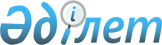 О внесении изменений и дополнения в постановление Правительства Республики Казахстан от 7 марта 2000 года N 367 и признании утратившим силу постановления Правительства Республики Казахстан от 8 декабря 2000 года N 1826Постановление Правительства Республики Казахстан от 28 ноября 2001 года N 1532

      В целях реализации Указа Президента Республики Казахстан от 8 октября 2001 года N 693  P010693_ "О внесении изменений и дополнений в Указ Президента Республики Казахстан от 17 февраля 2000 года N 344" и сокращения документооборота Правительство Республики Казахстан постановляет:  

      1. (Пункт 1 утратил силу - постановлением Правительства РК от 24 апреля 2002 г. N 470  P020470_ )  

      2. Признать утратившим силу постановление Правительства Республики Казахстан от 8 декабря 2000 года N 1826  P001826_ "О Плане мероприятий по реализации задач, поставленных Президентом страны в  K002000_ Послании народу Казахстана "К свободному, эффективному и безопасному обществу" от 24 октября 2000 года" (САПП Республики Казахстан, 2000 г., N 55, ст. 601).  

      3. Настоящее постановление вступает в силу со дня подписания.  



         Премьер-Министр  

      Республики Казахстан  

                                                   Приложение                                            к постановлению Правительства                                                Республики Казахстан                                           от 28 ноября 2001 года N 1532 

                                                   "Утвержден                                            постановлением Правительства                                                Республики Казахстан                                             от 7 марта 2000 года N 367 



                    План мероприятий по реализации Программы  

                 действий Правительства Республики Казахстан                             на 2000-2002 годы                                        2000 год                                Приоритет 3. Экономический рост                     3.1. Макроэкономическая политика            Цель: Ликвидировать диспропорции и несбалансированность социально-  экономических процессов, не допуская ухудшения основных социальных  параметров ---------------------------------------------------------------------------     Мероприятие              !Форма завершения!Ответственные!  Срок                                      !                !за исполнение! исполнения ---------------------------------------------------------------------------              1               !        2       !      3      !     4 ---------------------------------------------------------------------------      Определение и разработка основных макроэкономических параметров   3.1.1.** Разработать основные  Проект         МЭТ, МФ, Нацбанк    Март          макроэкономические    постановления  (по согласованию),              показатели            Правительства  центральные и          (параметры)           Республики     местные          среднесрочного        Казахстан      исполнительные          индикативного плана                  органы          социально-          экономического          развития Республики          Казахстан   3.1.2.   Подготовить Правила   Проект         МЭТ, МФ, АСП       Февраль          разработки и          постановления  (по согласованию)            реализации            Правительства           индикативных планов   Республики          социально-            Казахстан          экономического          развития Республики          Казахстан                       3.1.3.*  Разработать           Проект         МЭТ, Нацбанк       Сентябрь          Индикативный план     постановления  (по согласованию),           социально-            Правительства  АСП (по           экономического        Республики     согласованию),          развития Республики   Казахстан      министерства и          Казахстан на 2001                    ведомства,          год                                  национальные                                               компании (по                                               согласованию),                                               акимы областей,                                                гг. Астаны                                                и Алматы --------------------------------------------------------------------------- Совершенствование статистических систем --------------------------------------------------------------------------- 3.1.4.   Подготовить проект    Проект         АС, МСХ            Март           постановления         постановления            Правительства         Правительства                               Республики Казахстан  Республики          о порядке подготовки, Казахстан          проведения и           обработки материалов          первой национальной          сельскохозяйственной          переписи в Республике          Казахстан 3.1.5.** Расширить объем       Информация     МКИОС, АС,      Ежеквартально          экономической и       Правительству  МФ, Нацбанк          финансовой            Республики    (по согласованию),          информации,           Казахстан      МЭТ, МГД          представляемой в          средства массовой          информации, включая          информацию по          экономической          политике 3.1.6.** Разработать           Проект         АС, Нацбанк (по     Май            Программу             постановления  согласованию),          совершенствования     Правительства  МФ, МГД          статистических        Республики          систем для            Казахстан          обеспечения принятия          оперативных решений   ---------------------------------------------------------------------------                3.2. Денежно-кредитная (монетарная) политика   Цель: Создать благоприятные условия для экономического роста --------------------------------------------------------------------------- Повышение эффективности использования инструментов денежно-кредитной                          политики --------------------------------------------------------------------------- 3.2.1.** Сдерживание инфляции, Информация       Нацбанк (по   В течение          поддержание ее        Правительству    согласованию) года          низких темпов         Республики                                   Казахстан           3.2.2.*  Ввести официальную    Постановления    Нацбанк (по   В течение          учетную ставку        Правления        согласованию) года          Нацбанка              Нацбанка      3.2.3.   Поддерживать          Информация       Нацбанк (по   В течение *,**     официальные ставки    Правительству    согласованию) года          Нацбанка на слабо     Республики          положительном уровне  Казахстан          в реальном выражении 3.2.4.   Сохранить режим       Информация       Нацбанк (по   В течение **       свободно плавающего   Правительству    согласованию) года          обменного курса       Республики                тенге                 Казахстан 3.2.5.   Повысить уровень      Информация       Нацбанк (по   В течение **       монетизации           Правительству    согласованию) года          экономики             Республики          неинфляционными       Казахстан          мерами 3.2.6.   Предоставлять         Постановления    Нацбанк (по   Постоянно          краткосрочные         Правления        согласованию)          кредиты (дневные и    Нацбанка          овернайт) банкам           для обеспечения их          потребности в          краткосрочной          ликвидности 3.2.7.   Проводить мониторинг  Информация       Нацбанк (по   Ежеквартально          изменения реального   Правительству    согласованию)           эффективного          Республики              валютного курса       Казахстан          тенге и анализ                  динамики обменных          курсов и инфляции          в странах - торговых          партнерах Республики          Казахстан 3.2.8.   Создать и ввести в    Информация       МФ            Декабрь              действие систему      Правительству                            мониторинга           Республики          заимствования и       Казахстан          долга местных          исполнительных           органов      3.2.9.   Определить            Проекты          МФ, МЭТ       Июнь          требования и          нормативных                              порядок               правовых актов          осуществления          Министерством          финансов финансовой          экспертизы условий          займов, привлекаемых          Правительством           Республики Казахстан           и местными          исполнительными          органами 3.2.10.  Эмитировать           Информация       МФ              Исходя из            государственные       Правительству                    ситуации          ценные бумаги с       Республики                       на рынках          более длительными     Казахстан                        ссудного          сроками обращения                                      капитала --------------------------------------------------------------------------- Создание благоприятных условий для привлечения сбережений населения                   в финансовый сектор      --------------------------------------------------------------------------- 3.2.11.* Совершенствовать      Проекты          Нацбанк (по     Постоянно          систему               нормативных      согласованию)          обязательного         правовых актов          коллективного          гарантирования          (страхования) вкладов          (депозитов) 3.2.12.  Развивать             Проекты          Нацбанк (по     Постоянно          альтернативные        нормативных      согласованию),          инструменты           правовых актов   Ассоциация          вложения средств                       банков (по          населения -                            согласованию),          страховые полисы,                      Ассоциация          золотые                                финансистов (по          инвестиционные                         согласованию),          монеты, облигации                      Союз страховщиков                                                 (по согласованию) --------------------------------------------------------------------------- Дальнейшее укрепление и консолидация банков и других организаций, осуществляющих отдельные виды банковских операций           --------------------------------------------------------------------------- 3.2.13.  Внести изменения      Проект Закона    Нацбанк (по    Февраль **       и дополнения в Указ   Республики       согласованию)            Президента            Казахстан                 Республики Казахстан,          имеющий силу Закона,   Z952444_   "О банках и          банковской          деятельности в          Республике Казахстан" 3.2.14.  Совершенствовать      Проекты          Нацбанк (по    В течение **       нормативную правовую  нормативных      согласованию)  года          базу, регулирующую    правовых актов          порядок и          особенности проведения          ликвидации банков          в Республике          Казахстан       3.2.15.  Совершенствовать      Проекты          Нацбанк (по    Постоянно *,**     лицензирование и      нормативных      согласованию)          пруденциальное        правовых актов             регулирование          деятельности банков          и организаций,          осуществляющих          отдельные виды          банковских операций 3.2.16.* Разработать проект    Проект Закона    Нацбанк (по    Февраль          Закона Республики     Республики       согласованию)            Казахстан "О          Казахстан          внесении изменений          и дополнений в          некоторые          законодательные          акты Республики          Казахстан по          вопросам банковской          тайны" 3.2.17.  Совершенствовать      Проекты          Нацбанк (по    Постоянно          систему отчетности    нормативных      согласованию)          банков и организаций, правовых актов          осуществляющих          отдельные виды          банковских операций 3.2.18.  Совершенствовать      Проекты          Нацбанк (по    Сентябрь   *,**     денежно-кредитную     нормативных      согласованию)            статистику в          правовых актов          соответствии с          методологией          Международного          валютного фонда 3.2.19.  Углубить и расширить  Проекты          Нацбанк (по    Постоянно           сотрудничество в      международных    согласованию)          области финансово-    договоров          банковской системы          между Национальным          Банком и центральными          (национальными)          банками ближнего          и дальнего зарубежья 3.2.20   Проведение полных     Информация       Нацбанк (по    В течение **       выездных проверок     Правительству    согласованию)  года          по пяти               Республики                         системообразующим     Казахстан          банкам 3.2.21.  Перейти на новый      Информация       Нацбанк (по    Май  **       план счетов           Правительству    согласованию)          коммерческих банков   Республики                                Казахстан --------------------------------------------------------------------------- Создание условий для дальнейшего кредитования банками реального сектора экономики    --------------------------------------------------------------------------- 3.2.22.  Внести предложения    Предложения      МЭТ, МФ,        Февраль           о мерах и механизмах, Правительству    Нацбанк (по              позволяющих банкам    Республики       согласованию)          второго уровня на     Казахстан          взаимовыгодных          условиях предоставлять          кредиты представителям          реального сектора          экономики 3.2.23.* Разработать проект    Проект Закона    Нацбанк (по    Март           Закона Республики     Республики       согласованию),          Казахстан "О лизинге" Казахстан        МФ, МЭМР, МГД 3.2.24.  Разработать и         Проекты          Нацбанк (по    Постоянно          апробировать систему  нормативных      согласованию),           мониторинга           правовых актов   МЭМР, МФ          предприятий          реального сектора          экономики 3.2.25.  Разработать           Проекты          Нацбанк (по    Постоянно          нормативную правовую  нормативных      согласованию),          базу деятельности     правовых актов   МЭМР          системы           стройсбережений 3.2.26.  Совершенствовать      Проекты          Нацбанк (по    Постоянно          нормативную правовую  нормативных      согласованию),           базу ипотечного       правовых актов   МЭТ, МФ, МЮ          кредитования,          в частности,           в области жилищного           строительства 3.2.27.  Разработать           Постановление    Нацбанк (по    Декабрь          нормативную           Правления        согласованию),           правовую базу         Нацбанка         АМБ          функционирования          обществ взаимного          страхования субъектов          малого           предпринимательства --------------------------------------------------------------------------- Реформа страхования и усиление страховой системы --------------------------------------------------------------------------- 3.2.28.  Разработать проект    Проект Закона    Нацбанк (по    Июнь   **       Закона Республики     Республики       согласованию),          Казахстан             Казахстан        МФ          "О страховании          и страховом рынке" 3.2.29.* Разработать           Проект Указа     Нацбанк (по    Июнь           Государственную       Президента       согласованию),          программу развития    Республики       МТСЗ, МГД, МФ,          страхования на 2000-  Казахстан        МЭТ          2002 годы 3.2.30.  Повысить требования   Проекты          Нацбанк (по   Постоянно          к капитализации,      нормативных      согласованию)           уровню страховых      правовых актов             резервов и надежности          их размещения и           другим показателям          деятельности страховых          организаций 3.2.31.* Совершенствовать      Проекты          Нацбанк (по   Постоянно          систему надзора и     нормативных      согласованию)          регулирования         правовых актов             деятельности          страховых компаний,           приведение ее в           соответствие с          международными          стандартами 3.2.32.  Повышать качество и   Проекты          Нацбанк (по   Постоянно           расширять перечень    нормативных      согласованию)           страховых услуг,      правовых актов          особенно в области          страхования жизни          и аннуитетов --------------------------------------------------------------------------- Развитие платежной системы      --------------------------------------------------------------------------- 3.2.33.  Разработать проект    Проект           Нацбанк (по   Март           Правил осуществления  нормативного     согласованию),          клиринга              правового акта   МФ  3.2.34.  Разработать проект    Проект           Нацбанк (по   Март            Правил выпуска и      нормативного     согласованию)          использования         правового акта           платежных          карточек в Республике          Казахстан      ---------------------------------------------------------------------------                  3.3. Налогово-бюджетная (фискальная) политика        Цель: проводить сбалансированную налогово-бюджетную политику  ---------------------------------------------------------------------------      3.3.1. Повышение эффективности налогово-бюджетной политики и              неинфляционное финансирование бюджетного дефицита               --------------------------------------------------------------------------- Реформа налогового администрирования -------------------------------------------------------------------------- 3.3.1.1. Рассмотреть           Предложения      МФ, МЭТ,      Февраль       **       возможность введения  Правительству    Нацбанк (по                   налогообложения       Республики       согласованию),          доходов или убытка    Казахстан        МГД          от курсовой разницы,          банковских процентов          и прироста капитала          при продаже акций с          учетом возможного          влияния на развитие          банковской системы 3.3.1.2. Разработать           Проект           МГД, МФ,      Август    **       Налоговый кодекс      Налогового       МЭТ,                                                      кодекса          министерства                                        Республики       и ведомства                                          Казахстан                                3.3.1.3. Совершенствовать      Проекты          МГД, МФ       Постоянно              подзаконные           нормативных               нормативные акты по   правовых актов          налогообложению и          таможенному делу 3.3.1.4. Внедрить              Проект           АС, МЮ, МГД   Июнь            государственный       постановления                                  Общий                 Правительства          классификатор         Республики          предприятий и         Казахстан           организаций в                            государственных          органах для обеспечения          сопоставимости          регистров (реестров)          по субъектам экономики 3.3.1.5. Проводить мониторинг   Информация      МГД           Ежеквартально **       и анализ поступлений   Правительству          налогов по крупным     Республики          налогоплательщикам     Казахстан          республики 3.3.1.6. Реализовать проект     Информация      МГД           Июнь, декабрь *        Всемирного Банка       Правительству                           "Модернизация          Республики          налогового             Казахстан          администрирования" -          КZ-3867. Создать          информационную           налоговую           интегрированную систему          Республики Казахстан 3.3.1.7. Разработать Программу   Проект         МГД           Июнь            повышения квалификации  нормативного            налоговых инспекторов   правового акта 3.3.1.8. Разработать план        Проект         МГД           Август  **       действий по             постановления                          реформированию          Правительства          таможенной службы       Республики                                  Казахстан 3.3.1.9. Разработать на базе     Проект         МГД           Август           Концепции               постановления                          совершенствования       Правительства          таможенной службы       Республики          Республики Казахстан    Казахстан          на 2000-2002 годы          Программу по          реформированию          таможенной службы 3.3.1.10. Внедрить единую        Проект         МГД, МТК      Сентябрь          автоматизированную      нормативного                          систему организации     правового акта          работы таможенных          органов, контроля          доставки таможенных          грузов 3.3.1.11. Разработать проект     Проект Закона  МФ, МГД       Апрель **       Закона Республики       Республики                           Казахстан "О внесении   Казахстан          изменений и дополнений          в Закон Республики          Казахстан   Z980304_   "Об          аудиторской          деятельности" 3.3.1.12. Повысить ставки        Проект         МГД, МФ       Февраль   **       акцизов на водку        постановления                        и водочные изделия      Правительства                                  Республики                                  Казахстан 3.3.1.13. Ввести                 Проекты        МГД, МФ       Июнь              дифференцированные      нормативных                          ставки акцизного        правовых актов          налога на внутреннее          производство по           видам алкогольной          продукции, исчисляемые          с учетом стоимости          продукции со 100%          содержанием этилового          спирта 3.3.1.14. Произвести пересмотр    Проект        МГД           Май  **       порядка лицензирования   постановления          для спиртной продукции   Правительства                                   Республики                                   Казахстан 3.3.1.15. Разработать             Проект        МГД           Сентябрь          Концепцию развития       постановления                          государственного         Правительства          регулирования            Республики          производства             Казахстан          и оборота этилового           спирта и алкогольной           продукции          на 2000-2002 годы 3.3.1.16. Разработать новую       Проект        МГД, МЭМР,    Март   **       методологию сбора        постановления МФ, МЭТ          акцизов и НДС на         Правительства          нефтепродукты            Республики                                   Казахстан 3.3.1.17. Реализовать             Информация    МГД           Ежеквартально **       Программу по усилению    Правительству          государственного         Республики          регулирования оборота    Казахстан          нефтепродуктов 3.3.1.18. Продолжить работу       Проект        МГД, МФ, МИД  Постоянно           по переходу на взимание  международного            налогов по принципу      соглашения          места назначения со          странами СНГ 3.3.1.19. Разработать проект      Проект        МГД, МЭТ, МФ, Март   *,**     Закона Республики        Закона        МСХ, МЭМР          Казахстан "О внесении    Республики          изменений и дополнений   Казахстан          в Закон Республики          Казахстан   Z970067_   "О           банкротстве" 3.3.1.20. Разработать проект      Проект        МЭТ, МТК, АЗО, Февраль *,**     Закона Республики        Закона        МСХ, МВД,               Казахстан "О внесении    Республики    МЮ, МЭМР,          изменений и дополнений   Казахстан     МОН, МКИОС,          в Закон Республики                     МТСЗ, МГД          Казахстан   Z952200_   "О лицензировании" 3.3.1.21. Разработать проект      Проект        МЭМР, МГД     Июль           Закона Республики        Закона          Казахстан                Республики          "О трансфертных          Казахстан          ценах" 3.3.1.22. Провести обзор с целью  Информация    МЭТ, МЮ, МЭМР, Август  **       выявления необходимости  Правительству МСХ                     внесения изменений и     Республики          дополнений в             Казахстан          законодательные акты о          залоговом обеспечении,           аренде и в другие законы,                         регулирующие экономические          договорные отношения --------------------------------------------------------------------------- Проведение бюджетной реформы во взаимоотношениях "центр - регионы" --------------------------------------------------------------------------- 3.3.1.23. Совершенствовать        Проекты        МФ, МЭТ, МГД  Постоянно  *,**     нормативную правовую     нормативных             базу по государственным  правовых актов          финансам в части:          дальнейшего уточнения          функций центральных и          местных исполнительных          органов в части          Информация                  Ежеквартально          финансирования           Правительству          бюджетных программ;      Республики          совершенствования        Казахстан          порядка формирования           республиканского и           местных бюджетов;          дальнейшего внедрения          нормативных методов          планирования           государственного           бюджета 3.3.1.24. Подготовить Доклад с    Проект         МФ, МГД,     Сентябрь *        факторным анализом       Доклада        МЭТ                    причин, вызывающих рост  Президенту          дефицита бюджета         Республики                                   Казахстан 3.3.1.25. Разработать меры на     Предложения    МФ, МГД,     Ноябрь *        основе факторного        Правительству  МЭТ                   анализа причин,          Республики          вызывающих рост дефицита Казахстан          бюджета, принятие          которых позволит           сократить в ближайшие           годы имеющийся          в стране бюджетный           дефицит 3.3.1.26. Принять меры по          Информация    МФ, акимы    Июнь,        *        сбалансированности        Правительству областей,    декабрь          местных бюджетов с        Республики    гг. Астаны             учетом ранее              Казахстан     и Алматы          накопленного долга           местных исполнительных           органов, включая долг           по возврату ранее           полученных бюджетных          ссуд (кредитов), и          устанавливаемого лимита          долга на соответствующий          финансовый год 3.3.1.27. Упразднить специальную   Проекты       МФ, МЭТ,     Июнь   **       экономическую зону        нормативных   МГД, аким            г. Астаны                 правовых      г. Астаны                                    актов --------------------------------------------------------------------------- Рационализация государственных расходов и переход на программный метод      формирования расходной части бюджета --------------------------------------------------------------------------- 3.3.1.28. При разработке бюджета   Информация    МФ           Сентябрь *        республики обеспечить     Правительству                       его дефицит в 2001 году   Республики          на уровне 2,2% к ВВП      Казахстан 3.3.1.29. Осуществлять             Информация    МФ           Февраль,          координацию, контроль     Правительству              август          и мониторинг              Республики                          государственных закупок,  Казахстан          осуществляемых за счет          средств республиканского          и местных бюджетов 3.3.1.30. Подготовить проект       Проект        МФ           Май           Закона Республики         Закона          Казахстан "О внесении     Республики          изменений и дополнений    Казахстан          в Закон Республики          Казахстан    Z970163_   "О государственных          закупках" 3.3.1.31. Разработать и довести    Информация    МФ           Декабрь           до государственных        Правительству                        учреждений типовую        Республики          (стандартную) конкурсную  Казахстан          документацию по          государственным закупкам          товаров, работ и услуг 3.3.1.32. Совершенствовать         Проекты       МФ           Постоянно          нормативную правовую      нормативных          базу по вопросам          правовых актов          государственных закупок 3.3.1.33. Совершенствовать         Информация    МФ           Декабрь **       бюджетную классификацию   Правительству                        Республики Казахстан      Республики          в соответствии с          Казахстан          рекомендациями          Международного валютного          фонда --------------------------------------------------------------------------- Эффективное управление государственной собственностью --------------------------------------------------------------------------- 3.3.1.34. Реализовать Программу   Информация     МФ, МГД,     Ежеквартально *,**     приватизации и           Правительству  МЭТ, МСХ          повышения эффективности  Республики          управления               Казахстан           государственным          имуществом на 1999-2000                 годы, в том числе          программу "голубых фишек" 3.3.1.35. Рассмотреть и           Информация     МФ, АМБ,     Июнь          утвердить ежегодные      Правительству  отраслевые          бизнес-планы,            Республики     министерства,           инвестиционные           Казахстан      советы           программы и бюджеты,                    директоров          включая сметы                           (по согласо-          административных                        ванию)          расходов акционерных           обществ и товариществ,           где государство имеет           долю более 50% 3.3.1.36. Усилить работу по       Информация     МФ          Ежеквартально  *        обеспечению в            Правительству          запланированных объемах  Республики          поступлений в бюджет     Казахстан          средств от приватизации          объектов государственной          собственности и погашения          ранее выданных из           бюджета кредитов --------------------------------------------------------------------------- Формирование оптимального портфеля государственных обязательств и повышение кредитного рейтинга страны --------------------------------------------------------------------------- 3.3.1.37. Осуществлять ежегодную  Информация     МФ, МЭТ,    Июль *         оценку состояния        Правительству  Нацбанк                и прогноза на           Республики     (по            предстоящий 10-летний   Казахстан,     согласованию)           период государственного копия -           и гарантированного      Министерству           государством            экономики           заимствования и долга   и торговли                                   Республики                                   Казахстан 3.3.1.38. Обеспечить строгий      Информация     МФ, МЭТ     Ежеквартально **        контроль за соблюдением Правительству           лимита выдачи новых     Республики           правительственных       Казахстан           гарантий                    3.3.1.39. Установить строгий      Информация     МФ, МЭТ     Ежеквартально **        контроль за выдачей     Правительству           новых правительственных Республики           гарантий только на      Казахстан           основе полного           залогового обеспечения 3.3.1.40.  Разработать систему    Проект         МФ, МЭТ     Февраль **        постоянного мониторинга постановления                        финансового состояния   Правительства           компаний, получивших    Республики           правительственные       Казахстан           гарантии      3.3.1.41. Обеспечить активную     Информация     МФ, МЭТ,    Ежеквартально **        работу по возвращению   Правительству  МГД,           средств в бюджет от     Республики     Генпрокуратура           предприятий,            Казахстан      (по согласованию),           организаций,                           Эксимбанк (по           допустивших невозврат                  согласованию)                        по кредитам,            гарантированным           Правительством 3.3.1.42. Осуществление           Информация     Технический  Ежеквартально **        техническим комитетом   Правительству  комитет (МЭТ,           мониторинга             Республики     МФ, МГД,            выполнения              Казахстан      МЭМР, МТСЗ,           Меморандума                            АСП (по                                                  согласованию),                                                  Нацбанк (по                                                  согласованию) --------------------------------------------------------------------------- Решение проблемы неплатежей и недопущение роста кредиторской задолженности --------------------------------------------------------------------------- 3.3.1.43. Разработать Порядок     Проект         МФ, МЮ      Март            регистрации гражданско- постановления           правовых сделок,        Правительства           заключаемых казенными   Республики           предприятиями за счет   Казахстан           средств государственного           бюджета в рамках           выполнения            государственного заказа 3.3.1.44. Составить график        Информация     МФ          Ежеквартально **        ликвидации              Правительству           задолженности, не       Республики           не относящейся к        Казахстан            пенсиям. Объем           задолженности, не           относящийся к пенсиям,           будет сокращен в 2000            году по крайней мере на            10 млрд. тенге 3.3.1.45. Разработать и внедрить  Проект         МГД, МЭТ,   Декабрь  *         вексельный механизм     постановления  МФ, МЭМР,              решения проблем         Правительства  МТК           неплатежей и            Республики           оздоровления            Казахстан           экономики организаций           в Республике Казахстан 3.3.1.46. Продолжить работу по    Информация     МГД, акимы  Ежеквартально           внедрению системы       Правительству  областей,           безналичных расчетов    Республики     гг. Астаны           и клиринговых операций  Казахстан      и Алматы ---------------------------------------------------------------------------                  3.4. Улучшение инвестиционного климата                  Цель: Мобилизовать внутренние и внешние инвестиционные ресурсы в целях       дальнейшего экономического роста ---------------------------------------------------------------------------            3.4.1. Формирование высокого инвестиционного рейтинга                                Казахстана       --------------------------------------------------------------------------- Развитие международной информационной кампании "Инвестирование в                                         Казахстан"      --------------------------------------------------------------------------- 3.4.1.1.  Наладить регулярные     Информация    МКИОС     Ежеквартально              связи Правительства     Правительству           Республики Казахстан    Республики           со средствами массовой  Казахстан           информации Республики           Казахстан и зарубежных           стран в целях освещения            его деятельности 3.4.1.2.  Активизировать          Информация     МИД       Июнь, декабрь           деятельность по         Правительству                               привлечению иностранных Республики           инвестиций в экономику  Казахстан           страны, особенно из           стран-доноров (США,           Япония, страны            Западной Европы и            Персидского залива)   3.4.1.3.  Организовать            Информация     МИД, аким  Июль, январь           привлечение грантов     Правительству  г. Астаны,                    и инвестиций на         Республики     МЭТ              строительство важных    Казахстан           объектов в г. Астане           (Дворец Президента,           здание Сената,            Дипломатический           квартал, Дом приемов           МИД Республики           Казахстан, торгово-           выставочный центр) 3.4.1.4.  Продолжить работу по    Информация     МИД        Декабрь           осуществлению           Правительству                       специальной программы   Республики           ООН для экономик        Казахстан           Центральной Азии           (СПЕКА) 3.4.1.5.  Активизировать          Информация     МИД, МКИОС, Ежеквартально           деятельность по         Правительству  акимы            продвижению позитивного Республики     областей,           имиджа страны на        Казахстан      гг. Астаны           зарубежную аудиторию                   и Алматы 3.4.1.6.  Провести заседания      Информация     МИД         Декабрь           Рабочей группы          Правительству                         Совещания по            Республики           взаимодействию и мерам  Казахстан           доверия в Азии 3.4.1.7.* Разработать             Проект         МИД         Февраль           план информационной     постановления                         работы по презентации   Правительства           инвестиционных          Республики           возможностей            Казахстан           Республики           Казахстан --------------------------------------------------------------------------- Формирование государственной политики взаимодействия Правительства с транснациональными корпорациями --------------------------------------------------------------------------- 3.4.1.8.  Продолжить диалог       Заседания      МИД         Июнь, декабрь           между государственными  Совета                                        органами и иностранными иностранных           инвесторами             инвесторов при                                   Президенте                                   Республики                                   Казахстан 3.4.1.9.* Продолжить практику     Информация     МИД         Май             проведения крупных      Правительству           саммитов с участием     Республики           иностранных инвесторов  Казахстан, копия           (Экономический саммит   - Министерству           "Евразия-2000")         экономики и                                   торговли                                   Республики                                   Казахстан ---------------------------------------------------------------------------                  3.4.2. Ускоренное развитие фондового рынка      --------------------------------------------------------------------------- Реализация программы развития фондового рынка -------------------------------------------------------------------------- 3.4.2.1.  Реализовать Программу   Информация     НКЦБ (по    Ежеквартально           развития рынка ценных   Президенту     согласованию)            бумаг Республики        Республики                              Казахстан на 1999-2000  Казахстан и           годы                    Правительству                                   Республики                                   Казахстан,                                    копия -                                   Министерству                                   экономики и                                   торговли                                   Республики                                   Казахстан   ---------------------------------------------------------------------------               3.4.3. Стимулирование привлечения инвестиций           --------------------------------------------------------------------------- Стимулирование притока прямых инвестиций, сопровождающегося внедрением современных технологий, управленческих и маркетинговых навыков --------------------------------------------------------------------------- 3.4.3.1.* Совершенствовать       Проекты        МИД, МПРОС,   Апрель            законодательство в     нормативных    МЮ, МФ, МГД               сфере недропользования правовых актов 3.4.3.2.  Содействовать в        В составе      МИД           Март           защите законных прав   годового отчета                         инвесторов             Правительству                                  Республики                                  Казахстан  --------------------------------------------------------------------------- Рациональное и эффективное инвестирование государственных средств --------------------------------------------------------------------------- 3.4.3.3.* Разработать Программу  Проект         МЭТ           Ноябрь            государственных        постановления           инвестиций Республики  Правительства           Казахстан на 2000-     Республики           2002 годы              Казахстан 3.4.3.4.* Внести изменения       Проект         МЭТ           Март            и дополнения в         постановления           Правила разработки и   Правительства            реализации Программы   Республики           государственных        Казахстан           инвестиций      3.4.3.5.  Разработать Правила    Проект         МЭТ           Март            осуществления          нормативного           мониторинга            правового акта           реализации Программы            государственных           инвестиций 3.4.3.6.  Разработать правила    Проект         МЭТ           Март                   оценки эффективности   нормативного           проектов Программы     правового акта           государственных           инвестиций ---------------------------------------------------------------------------                 3.4.4. Укрепление платежного баланса --------------------------------------------------------------------------- Рациональная структура финансирования дефицита текущего счета --------------------------------------------------------------------------- 3.4.4.1.  Анализ текущего        В составе      Нацбанк       Ежеквартально           состояния платежного   отчета         (по           баланса и структуры    Президенту     согласованию)           его финансирования     Республики                                  Казахстан,                                  информация                                  Правительству                                  Республики                                  Казахстан 3.4.4.2.  Осуществлять           В составе      Нацбанк (по  Ежеквартально            мониторинг             отчета         согласованию),           и анализ состояния     Президенту     МФ           международных          Республики           финансовых рынков      Казахстан,                                  информация                                  Правительству                                  Республики                                  Казахстан 3.4.4.3.  Оптимизировать         В составе      Нацбанк (по  Ежеквартально            структуру              отчета         согласованию),           золотовалютных         Президенту     МФ           резервов               Республики           Нацбанка, исходя из    Казахстан,           состояния              информация           международных          Правительству           финансовых рынков и    Республики           внешних обязательств   Казахстан           государства 3.4.4.4.  Проводить активную     В составе      Нацбанк (по  Ежеквартально           политику управления    отчета         согласованию)           международными         Президенту           резервами Нацбанка     Республики                                  Казахстан,                                  информация                                  Правительству                                  Республики                                  Казахстан 3.4.4.5.  Использовать           В составе      Нацбанк (по  Ежеквартально           производные финансовые отчета         согласованию)           инструменты в          Президенту           управлении             Республики           международными         Казахстан,           резервами Нацбанка     информация                                  Правительству                                  Республики                                  Казахстан --------------------------------------------------------------------------- Совершенствование статистической базы формирования платежного баланса                  и внешнего долга --------------------------------------------------------------------------- 3.4.4.6.  Осуществлять           Информация     Нацбанк (по  Ежеквартально           регистрацию и          Правительству  согласованию)           мониторинг договоров   Республики           (соглашений) по        Казахстан           негосударственным           внешним займам, не           имеющим государственной           гарантии, и оценку            валового внешнего            долга --------------------------------------------------------------------------- 3.4.4.7.  Утвердить формы        Постановления   АС, Нацбанк  Март  **        статистической         Правления       (по            отчетности по          Нацбанка и      согласованию)           международным услугам  Агентства по                                  статистике --------------------------------------------------------------------------- Совершенствование законодательной базы валютного регулирования --------------------------------------------------------------------------- 3.4.4.8.  Внести изменения       Проект Закона   Нацбанк (по   Март  **        и дополнения в         Республики      согласованию),           некоторые              Казахстан       МФ, НКЦБ (по           законодательные акты                   согласованию)           Республики Казахстан           по вопросам валютного           регулирования ---------------------------------------------------------------------------                    3.5. Торговая политика      ---------------------------------------------------------------------------    Цель: Защитить отечественных производителей и содействовать           продвижению казахстанских товаров и услуг на мировые рынки ---------------------------------------------------------------------------            3.5.1. Защита и поддержка отечественных производителей --------------------------------------------------------------------------- Защита отечественных производителей --------------------------------------------------------------------------- 3.5.1.1.  Продолжить политику    Проекты         МЭТ, МЭМР,   Март   *,**      импортных тарифов,     постановлений   МСХ, МГД,                      направленную на        Правительства   МИД                     диверсификацию         Республики                              экономики и            Казахстан (по           расширение основ       согласованию с           Общего таможенного     Таможенным           тарифа государств-     союзом)           участников соглашения           о Таможенном союзе           и Едином экономическом           пространстве 3.5.1.2.  Проводить              Информация      МЭМР         Ежеквартально           разбирательства в      Правительству           рамках законов,        Республики           направленных на защиту Казахстан           отечественных           производителей --------------------------------------------------------------------------- Поддержка отечественных производителей и содействие продвижению казахстанских товаров на внешние рынки --------------------------------------------------------------------------- 3.5.1.3.  Рассмотреть            Предложения     МЭМР         Сентябрь           возможность создания   Правительству                           торгово-               Республики           информационного        Казахстан           центра при МЭИТ по           продвижению            казахстанского экспорта 3.5.1.4.  Реализовать            Информация      МЭМР         Декабрь           Соглашение между       Правительству                           Правительством         Республики             Республики Казахстан   Казахстан           и Европейским            Объединением Угля            и Стали по торговле           определенными            изделиями из стали 3.5.1.5.  Разработать            Проект         МЭМР,МГД      Июнь,           нормативные            нормативного                 декабрь,           документы,             правового           регламентирующие       акта           внутреннюю торговлю       ---------------------------------------------------------------------------          3.5.2. Развитие внешней торговли с улучшением структуры                 и географии экспорта и импорта --------------------------------------------------------------------------- Международная интеграция --------------------------------------------------------------------------- 3.5.2.1.  Провести много- и      Информация     МЭТ, МИД     Январь, июль,  *,**      двусторонние           Правительству                         переговоры по          Республики           вступлению             Казахстан           Республики           Казахстан в ВТО     3.5.2.2.  Провести               Протоколы      МЭТ, МИД,   По графику  **        совместные             проведения     МЭМР        Интеграционного           консультации со        консультаций               комитета            странами-                                         Таможенного           участницами                                       союза           Таможенного союза           и Единого            экономического           пространства (ТС           и ЕЭП) по           вступлению в ВТО 3.5.2.3.  Активизировать         Информация     МИД с       Январь            деятельность           Правительству  заинтересо-            совместных             Республики     ванными                    межправительственных   Казахстан      государст-           комиссий по торгово-                  венными           экономическому                        органами           сотрудничеству      3.5.2.4.  Реализовать            Информация     МИД с       Январь, июль,           долгосрочные           Правительству  заинтересо-                          программы в рамках     Республики     ванными                    двустороннего          Казахстан      государст-            сотрудничества с                      венными           Российской Федерацией,                органами           Республикой Беларусь,           Украиной, Республикой           Узбекистан,           Азербайджанской           Республикой --------------------------------------------------------------------------- Улучшение структуры экспорта и импорта --------------------------------------------------------------------------- 3.5.2.5.  Совершенствовать       Информация     МГД,        Ежеквартально             валютно-финансовое     Правительству  Нацбанк (по            регулирование          Республики     согласованию),           внешнеторговой         Казахстан      МФ           деятельности (проверка           выполнения резидентами           обязательств в           иностранной валюте,           проверка обоснованности           платежей в валюте) 3.5.2.6.  Совершенствовать       Проекты        МЭМР        Постоянно           нормативную правовую   нормативных           базу в области         правовых актов           лицензирования и           экспортного контроля --------------------------------------------------------------------------- Реализация мер по формированию единой таможенной территории --------------------------------------------------------------------------- 3.5.2.7.  Подготовить документы  Предложения     МЭТ,МЭМР    Декабрь           о согласованных        к проекту                                     принципах проведения   Соглашения в            экономических реформ   Интеграционный           и структурной          комитет           перестройки экономик           государств-участников           Договора о Таможенном           союзе и Едином           экономическом           пространстве --------------------------------------------------------------------------- Упорядочение процедур, связанных с ведением внешней торговли -------------------------------------------------------------------------- 3.5.2.8.  Обеспечить перевод     Информация      МГД, АС     Ежеквартально **        регистрации импорта    Правительству              и экспорта на основу   Республики           даты пересечения       Казахстан           границы        3.5.2.9.  Анализировать          Предложения     МЭМР        Июнь, декабрь           товарные рынки и       Правительству                                  разработать комплекс   Республики           мероприятий по защите  Казахстан           внутреннего рынка 3.5.2.10. Выпустить сборник      Сборник         МЭТ         Март         **        законов и нормативных           правовых актов,            регулирующих внешнюю           торговлю, и обеспечить           доступ к этому           сборнику, включая           помещение его на           электронный сайт в           "INTERNET"      ---------------------------------------------------------------------------         3.6. Ценовая и антимонопольная политика Цель: Развивать конкуренцию и проводить жесткую антимонопольную политику ---------------------------------------------------------------------------         3.6.1. Завершение в основном приватизации и демонополизации                           экономики --------------------------------------------------------------------------- Стимулирование добросовестной конкуренции --------------------------------------------------------------------------- 3.6.1.1. Продолжить             Информация      МТК, АМБ,   Декабрь, **       приватизацию ОАО       Правительству   ОАО                           "Казахтелеком"         Республики      "Казахтелеком"                                          Казахстан 3.6.1.2. Продолжить работу      Информация      АМБ         Февраль          по предотвращению      Правительству                         и устранению           Республики          недобросовестной       Казахстан          конкуренции в           соответствии с           Законом Республики          Казахстан          "О недобросовестной          конкуренции" 3.6.1.3. Разработать проект     Проект          АМБ         Февраль *        Закона Республики      Закона                                Казахстан              Республики          "О коммерческой        Казахстан          тайне", в соответствии          с требованиями ВТО          по торговым аспектам          прав интеллектуальной          собственности 3.6.1.4. Начать работу по       Отчет           МТК, ОАО     Декабрь          переходу на            Правительству   "Казахтелеком",          повременную систему    Республики      АМБ          учета оплаты           Казахстан          внутригородских          телефонных разговоров 3.6.1.5. Разработать проект     Проект Закона  АМБ           Февраль *        Закона Республики      Республики                              Казахстан              Казахстан          "О внесении           дополнений в Закон          Республики Казахстан          "О борьбе с коррупцией"          в части запрета           передачи контрольных          и надзорных функций           организациям, не          имеющим статуса          государственных органов 3.6.1.6. Разработать проект     Проект Закона  АМБ           Март            Закона Республики      Республики          Казахстан "О внесении  Казахстан          изменений и дополнений          в Закон Республики          Казахстан   Z980232_   "О недобросовестной          конкуренции" 3.6.1.7. Разработать            Проект         АМБ           Март                   методические правила   нормативного          по осуществлению       правового           анализа товарных       акта          рынков с целью оценки           состояния          конкуренции на них ---------------------------------------------------------------------------      3.6.2. Усиление государственного контроля на отдельных рынках       при ограничении государственного регулирования на других рынках     --------------------------------------------------------------------------- Усиление контроля государства за естественными монополиями --------------------------------------------------------------------------- 3.6.2.1. Разработать проект     Проект        АМБ            Май  *        Закона Республики      Закона          Казахстан              Республики          "О конкуренции и       Казахстан          ограничении          монополистической          деятельности" 3.6.2.2. Реализовать            Информация    АМБ            Декабрь          Концепцию              Правительству                                 по регулированию       Республики          естественных           Казахстан          монополий в Республике          Казахстан на 1999-          2000 годы 3.6.2.3. Завершить процесс      Информация    АМБ, МЮ,       Август      **       отделения              Правительству Генпрокуратура           государственных        Республики    (по согласованию)          функций по             Казахстан          регулированию          от государственных          предприятий 3.6.2.4. Разработать Правила    Проект        АМБ            Март                  проведения публичных   нормативного          слушаний при           правового акта          утверждении и введении          новых цен (тарифов) на          продукцию (товары,          услуги) субъектов          естественной монополии 3.6.2.5. Разработать и внедрить  Проект       АМБ            Апрель                  Правила предоставления  нормативного          (отмены) понижающих     правового акта          коэффициентов к тарифам          на перевозку грузов          железнодорожным          транспортом и на передачу          электрической энергии 3.6.2.6. Разработать методику    Проект       АМБ            Сентябрь              расчета тарифов на      нормативного          аэронавигационное       правового акта          обслуживание полетов          воздушных судов и          методику расчета          тарифов на транспорт          электрической энергии        3.6.2.7. Обеспечить контроль     Информация   АМБ            Декабрь          над прозрачностью       Правительству                                деятельности субъектов  Республики          естественных монополий  Казахстан          через опубликование их          балансов и результатов          аудиторских проверок ---------------------------------------------------------------------------                      3.7. Промышленная политика Цель: Создать условия для приоритетного развития предприятий отраслей,       обеспечивающих потребности внутреннего рынка. Стимулировать развитие       экспортного потенциала ---------------------------------------------------------------------------           3.7.1. Создание условий для развития экономического роста  --------------------------------------------------------------------------- 3.7.1.1. Исследовать состояние   Отчет         МЭТ,МЭМР      Декабрь          и предложения по        Правительству                                повышению               Республики          конкурентоспособности   Казахстан          продукции обрабатываю-          щей промышленности          страны на внешнем и          внутреннем рынках          внутреннем рынках 3.7.1.2. Сформировать            Программные   МЭМР, МТК,    Декабрь **       программные заявления   заявления,    МФ,                            национальных компаний   публикации,   национальные          Республики Казахстан    информация    компании (по          об отношениях с         Правительству согласованию)           Правительством          Республики          Республики Казахстан    Казахстан          и местными органами          власти 3.7.1.3. Ежегодное публикование  Информация    МЭМР, МТК,    Декабрь, **       финансовой отчетности   Правительству МСХ, МФ,                        по национальным         Республики    национальные          компаниям, прошедшим    Казахстан     компании (по          аудиторскую проверку                  согласованию)          по общепринятым          международным           стандартам        3.7.1.4. Проводить мониторинг    Отчет         МЭМР, МГД,    Ежемесячно          производственного,      Правительству акимы областей          финансово-              Республики    и гг. Астаны,          экономического          Казахстан     Алматы          состояния крупнейших          промышленных          предприятий 3.7.1.5. Разработать совместно   Отчет         МЭМР          Декабрь          с ОАО "Казцинк" и АО    Правительству                                "Корпорация "Казахмыс"  Республики          мероприятия по подаче   Казахстан          заявок на Лондонскую          биржу металлов для          регистрации меди и          свинца --------------------------------------------------------------------------          3.7.2. Создание системы стандартов мирового уровня -------------------------------------------------------------------------- Реформа и реорганизация органов стандартизации, метрологии и сертификации -------------------------------------------------------------------------- 3.7.2.1. Создать                 Проект        МЭМР          Декабрь           республиканскую         постановления                                службу времени и        Правительства          частоты                 Республики                                  Казахстан ------------------------------------------------------------------------- Определение приоритетных направлений, разработка и приобретение стандартов --------------------------------------------------------------------------- 3.7.2.2. Разработать             Проект         МЭМР, МСХ,   Декабрь          республиканскую         постановления  МТК, МЭТ               программу               Правительства          "Качество"              Республики                                  Казахстан ---------------------------------------------------------------------------          3.7.3. Реконструкция горно-металлургического комплекса                      (цветная и черная металлургия)      --------------------------------------------------------------------------- 3.7.3.1. Разработать Программу   Проект          МЭМР, МПРОС    Июнь                 "Развитие               постановления                            горнометаллургического  Правительства          комплекса Республики    Республики          Казахстан на 2000-2002  Казахстан          годы и на перспективу          до 2005 года" ---------------------------------------------------------------------------          3.7.4. Реконструкция предприятий легкой и пищевой промышленности --------------------------------------------------------------------------- 3.7.4.1. Разработать Программу   Проект         МЭМР, МЭТ,      Июнь *        импортозамещения        постановления  акимы областей,                                          Правительства  гг. Астаны и                                  Республики     Алматы                                  Казахстан ---------------------------------------------------------------------------          3.7.5. Развитие машиностроительных производств,                  ориентированных на нужды отечественных производителей --------------------------------------------------------------------------  3.7.5.1. Разработать             Проект         МЭМР, МЭТ,      Июнь           "Программу развития     постановления  МСХ, МТК                  машиностроительного     Правительства          комплекса на 2000-      Республики              2003 годы"              Казахстан ---------------------------------------------------------------------------                         3.8. Сельское хозяйство      Цель: Обеспечить экономический рост в конкурентоспособных отраслях            сельского хозяйства и стабилизацию производства основных            видов сельскохозяйственной продукции, дальнейшее развитие            земельных отношений --------------------------------------------------------------------------          3.8.1. Формирование реального и эффективного собственника -------------------------------------------------------------------------- Финансовое оздоровление отрасли -------------------------------------------------------------------------- 3.8.1.1. Реструктурировать       Проект         МСХ, МГД,      Март                  долги                   постановления  МФ                       сельхозтоваро-          Правительства          производителей          Республики                                  Казахстан -------------------------------------------------------------------------      Государственная поддержка конкурентоспособных отраслей --------------------------------------------------------------------------- 3.8.1.2. Разработать меры        Проект         МСХ, МЭМР,     Май   *        по поддержке            постановления  аким           производства и          Правительства  Кызылординской          переработке риса        Республики     области                                   Казахстан 3.8.1.3. Реализовать меры        Информация     МСХ, МЭМР,     Июнь,          по поддержке            Правительству  аким                            производства и          Республики     Кызылординской          переработке риса        Казахстан      области 3.8.1.4. Разработать меры        Проект         МСХ, МЭИТ,     Май         *        по обеспечению роста    постановления  аким Восточно-          производства и          Правительства  Казахстанской          переработке             Республики     области          подсолнечника           Казахстан 3.8.1.5. Реализовать меры        Информация     МСХ, МЭИТ,     Июнь,            по обеспечению роста    Правительству  аким Восточно- декабрь,          производства и          Республики     Казахстанской                    переработке             Казахстан      области          подсолнечника 3.8.1.6. Разработать             Проект         МСХ, МЭИТ,     Июль                  Программу по развитию   постановления  акимы областей          молочного производства  Правительства          в пригородных зонах     Республики          крупных городов         Казахстан 3.8.1.7. Реализовать             Информация     МСХ, МЭИТ,     Июнь,           Программу по развитию   Правительству  акимы          декабрь,          молочного производства  Республики     областей                         в пригородных зонах     Казахстан          крупных городов 3.8.1.8. Разработать меры        Проект         МСХ, МЭ,       Май                  по развитию             постановления  МЭИТ, аким           хлопководства на        Правительства  Южно-                       2000-2002 годы          Республики     Казахстанской                                  Казахстан      области 3.8.1.9. Реализовать меры        Информация     МСХ, МЭ,      Ежеквартально          по развитию             Правительству  МЭИТ, аким          хлопководства на        Республики     Южно-Казахстанской          2000-2002 годы          Казахстан      области --------------------------------------------------------------------------      Натурная персонификация права землепользования -------------------------------------------------------------------------- 3.8.1.10. Продолжить             Информация      АЗР          Декабрь           натурную               Правительству                            персонификацию         Республики           земельных долей        Казахстан 3.8.1.11. Завершить процесс      Отчет          АЗР           Декабрь           технического           Правительству                           оформления границ      Республики           земельных участков,    Казахстан           предоставленных           для ведения           крестьянских           (фермерских)           хозяйств, с выдачей           им правоподтверждающих           документов на землю           для последующей           регистрации прав на           землю в органах           юстиции 3.8.1.12. Изучить вопрос         Информация     АЗР, МКИОС    Сентябрь **        возможности введения   Правительству                           частной                Республики           собственности на       Казахстан           отдельные категории           земель на основе           изучения общественного           мнения --------------------------------------------------------------------------- Геодезия и картография --------------------------------------------------------------------------- 3.8.1.13. Создать                Информация      АЗР           Декабрь,           картографическую       Правительству                                   фабрику                Республики                                  Казахстан ---------------------------------------------------------------------------           3.8.2. Развитие инфрастуктуры обеспечения аграрного сектора --------------------------------------------------------------------------- Развитие племенного дела и семеноводства --------------------------------------------------------------------------- 3.8.2.1.  Разработать            Проекты        МСХ, МОН,      Ноябрь            подзаконные            нормативных    Казпатент      2000 г.           нормативные правовые   правовых актов (по согласованию)           акты по реализации           Закона Республики           Казахстан "Об охране           селекционных           достижений" 3.8.2.2.* Разработать систему    Проект         МСХ, МОН       Август           мер по сохранению      постановления                           и развитию             Правительства           племенного             Республики           животноводства         Казахстан 3.8.2.3.  Реализовать меры       Информация     МСХ, МОН       Июнь,            по сохранению и        Правительству                 декабрь,           развитию племенного    Республики                              животноводства         Казахстан 3.8.2.4.* Разработать            Проект         МСХ, МОН       Сентябрь           систему мер по         постановления                           развитию элитного      Правительства           семеноводства          Республики                                  Казахстан 3.8.2.5.  Реализовать меры       Информация     МСХ, МОН      Июнь,            по развитию            Правительству                декабрь,           элитного               Республики                   ежегодно           семеноводства          Казахстан --------------------------------------------------------------------------- Развитие страхования сельхозтоваропроизводителей --------------------------------------------------------------------------- 3.8.2.6.  Разработать            Проект         МСХ, Нацбанк  Сентябрь           эффективные            постановления  (по                      механизмы страхования  Правительства  согласованию)           сельскохозяйственного  Республики           производства           Казахстан --------------------------------------------------------------------------- Регулирование деятельности по хранению зерновых ресурсов --------------------------------------------------------------------------- 3.8.2.7.  Разработать            Проекты        МСХ           Февраль,           нормативные акты       нормативных                             по упорядочению        правовых актов             деятельности по           приемке и хранению           зерна 3.8.2.8.  Обеспечить             Информация     МСХ, ЗАО      Ежеквартально           эффективное            Правительству  "Продкорпорация"           управление             Республики     (по согласованию)           государственными       Казахстан           ресурсами зерна           и мониторинг           зерновых ресурсов           страны --------------------------------------------------------------------------- Развитие лизинговых и информационно-маркетинговых услуг --------------------------------------------------------------------------- 3.8.2.9.  Разработать меры по    Проект         МСХ, МЭМР,     Июнь            обновлению машинно-    постановления  ЗАО                      тракторного парка      Правительства  "Казагрофинанс"           сельхозформирований    Республики     (по согласованию)           на основе лизинга      Казахстан 3.8.2.10. Реализовать меры по    Отчет          МСХ, ЗАО       Июнь,   *         обновлению машинно-    Правительству  "Казагрофинанс"декабрь,           тракторного парка      Республики     (по согласованию)           сельхозформирований    Казахстан           на основе лизинга              --------------------------------------------------------------------------- Организация защиты животных и растений --------------------------------------------------------------------------- 3.8.2.11. Реализовать            Информация     МСХ           Ежеквартально           Государственную        Правительству                      программу по           Республики           профилактике массового Казахстан           размножения,           распространения особо           опасных вредителей и           болезней           сельскохозяйственных           культур и борьбе с            ними 3.8.2.12. Реализовать            Информация     МСХ, АЗО     Ежеквартально           Республиканскую        Правительству             программу по           Республики           оздоровлению           Казахстан           сельскохозяйственных           животных по           туберкулезу и           бруцеллезу ---------------------------------------------------------------------------           3.8.3. Государственная поддержка эффективных сельхозформирований --------------------------------------------------------------------------- Содействие со стороны государства сбыту продукции  сельхозтоваропроизводителей --------------------------------------------------------------------------- 3.8.3.1.  Предусмотреть с 2001   Проект        МСХ, ЗАО         Август,  *,**      года участие           постановления "Продкорпорация"                     государства            Правительства (по согласованию),           в закупках зерна       Республики    МФ            только для обновления  Казахстан           государственных           стратегических ресурсов --------------------------------------------------------------------------- Привлечение внешних займов и внедрение передовых технологий --------------------------------------------------------------------------- 3.8.3.2.  Реализовать внешние    Информация    МСХ, МФ,      Ежеквартально            займы по:              Правительству МПРОС             - усовершенствованию   Республики             ирригационных и      Казахстан              дренажных систем;           - управлению водными             ресурсами и             восстановлению земель;           - проекту по              постприватизационной             поддержке сельского             хозяйства --------------------------------------------------------------------------           3.8.4. Совершенствование законодательной базы --------------------------------------------------------------------------- 3.8.4.1.  Разработать             Проект        МСХ, ЗАО      Март  **        законодательную базу    Закона        "Продкорпорация"           по управлению           Республики    (по согласованию)           зерновыми ресурсами     Казахстан           республики              "О зерне" 3.8.4.2.  Разработать основу      Проект        МСХ, МЮ,      Октябрь           правового               нормативного  МОН                      регулирования           правового           защитных мер с особо    акта           опасными вредителями           и болезнями           сельскохозяйственных           культур 3.8.4.3.  Совершенствовать        Проект        АЗР, МСХ,     Февраль  **        земельное               нормативного  МЭТ                     законодательство по     правового           вопросам включения      акта           земли в залоговые           отношения, регулирования           прав владельцев           условной земельной           доли 3.8.4.4.  Совершенствовать        Проект        МСХ           Апрель           законодательную базу    нормативного                          ветеринарного           правового акта           обслуживания 3.8.4.5.  Совершенствовать        Проект        МСХ, МЮ       Июнь           законодательную базу    нормативного                2000 г.           по охране территории    правового акта           Республики Казахстан           от занесения особо           опасных болезней и           вредителей растений ---------------------------------------------------------------------------              3.9. Наука и технологии                    Цель: Научно-технологическое обеспечение стратегических приоритетов            развития Республики Казахстан и повышение конкурентоспособности            отечественной науки и технологий ---------------------------------------------------------------------------      3.9.1. Разработка наукоемких и ресурсосберегающих технологий в             приоритетных отраслях промышленности, снижающих техногенное             воздействие на окружающую среду --------------------------------------------------------------------------- Совершенствование и оптимизация системы управления образованием и наукой --------------------------------------------------------------------------- 3.9.1.1. Подготовить предложения   Предложения   МОН, МФ      В течение             по акционированию         Правительству              года          и приватизации объектов   Республики               образования и науки,      Казахстан          кроме организаций          среднего общего и          начального           профессионального          образования, дошкольных          и внешкольных организаций --------------------------------------------------------------------------- Создание конкурсной системы отбора и реализации эффективных достижений науки и техники --------------------------------------------------------------------------- 3.9.1.2. Формировать на конкурсной  Проекты      МОН          Апрель                 основе перечень программ   нормативных                         фундаментальных            правовых актов           исследований по           приоритетным научным          направлениям на период          2000-2002 годы 3.9.1.3. Разработать                Проект        МОН         Ноябрь          Республиканскую целевую    постановления                       научно-техническую         Правительства          программу "Научное         Республики          обеспечение агропро-       Казахстан          мышленного комплекса на          2001-2005 годы" 3.9.1.4. Разработать Концепцию      Проект        МЭМР        Март          инновационной              нормативного                        деятельности Республики    правового акта          Казахстан 3.9.1.5. Разработать Программу      Проект        МЭМР        Сентябрь  *        инновационного развития    постановления                Республики Казахстан       Правительства                                     Республики                                     Казахстан   --------------------------------------------------------------------------- Ускоренное промышленное освоение в приоритетных отраслях  ресурсосберегающих и экологически чистых технологий мирового уровня --------------------------------------------------------------------------- 3.9.1.6. Реализовать Комплексную    Информация    МОН, МЭИТ    Декабрь          научно-техническую         Правительству                       программу "Развитие        Республики          технологически             Казахстан          связанных химических          и нефтехимических          производств на базе          отечественного сырья" ---------------------------------------------------------------------------                       3.10. Строительство      Цель: Развивать жилищное строительство и формировать рынок жилья ---------------------------------------------------------------------------      3.10.1. Формирование механизма финансирования и кредитования                        жилищного строительства      --------------------------------------------------------------------------- Совершенствование нормативной базы --------------------------------------------------------------------------- 3.10.1.1. Разработать проект        Проект        МЭТ, МЮ,     Ноябрь            Закона Республики         Закона        Нацбанк (по            Казахстан "О              Республики    согласованию)            строительных              Казахстан              сбережениях" ---------------------------------------------------------------------------      3.10.2. Привлечение передовых технологий в отрасль --------------------------------------------------------------------------- Совершенствование строительных норм и правил с учетом мировой практики --------------------------------------------------------------------------- 3.10.2.1. Продолжить работу         Проекты       МЭТ          Постоянно           по созданию системы       нормативных            государственного          правовых актов           градостроительного           кадастра 3.10.2.2. Разработать проект        Проект        МЭТ, МЮ      Сентябрь           Архитектурно-             Градостроительного                   градостроительного        кодекса           кодекса Республики           Казахстан 3.10.2.3. Совершенствовать          Проекты       МЭТ          Постоянно           нормативную базу          нормативных           строительства, в          правовых актов           том числе в рамках           межправительственного           Совета по сотрудничеству           строительной           деятельности стран СНГ 3.10.2.4. Разработать               Проект        МЭТ, МФ,     Сентябрь            Концепцию развития        нормативного  МЮ,              жилищного                 правового     Нацбанк (по            строительства и           акта          согласованию)           сохранения жилищного           фонда в Республике           Казахстан 3.10.2.6. Продолжить работу         Информация    МЭТ          Декабрь           по реализации             Правительству                         постановления             Республики           Правительства             Казахстан           Республики Казахстан           от 25 марта 1999 года           N 292 "О мерах по           нормализации работы           коммунального тепло-           энергетического            хозяйства Республики           Казахстан" ---------------------------------------------------------------------------                   3.11. Малое предпринимательство      Цель: Создать благоприятные условия для развития малого                           предпринимательства --------------------------------------------------------------------------      3.11.1. Взаимодействие государственных, общественных и донорских организаций по поддержке малого предпринимательства --------------------------------------------------------------------------- Разработка и реализация стратегии развития малого предпринимательства --------------------------------------------------------------------------- 3.11.1.1. Разработать основные      Проект      АМБ,          Январь               мероприятия на 2000       Указа       центральные              год по реализации         Президента  исполнительные           Государственной           Республики  органы, Нацбанк           программы развития        Казахстан   (по согласованию),           и поддержке малого                    Генпрокуратура           предпринимательства                   (по согласованию)           в Республике Казахстан           на 1999-2000 годы 3.11.1.2. Реализовать               Информация  АМБ           Ежеквартально           Государственную           Правительству           программу развития        Республики           и поддержки малого        Казахстан           предпринимательства           на 1999-2000 годы 3.11.1.3. Разработать               Проект      АМБ           Декабрь *         Государственную           Указа                               программу развития        Президента           и поддержки малого        Республики           предпринимательства       Казахстан           на 2001-2002 годы --------------------------------------------------------------------------- Популяризация идеи частного предпринимательства --------------------------------------------------------------------------- 3.11.1.4. Обеспечить в              Информация  МКИОС, АМБ    Ежеквартально           средствах массовой        Правительству           информации широкую        Республики           информационно-            Казахстан           пропагандистскую           поддержку           отечественных           товаропроизводителей           и отечественных           товаров,           разъяснительную            работу о применении                нормативных правовых           актов по малому           предпринимательству ---------------------------------------------------------------------------           3.11.2. Развитие инфрастуктуры поддержки малого                   предпринимательства -------------------------------------------------------------------------- Совершенствование нормативной базы -------------------------------------------------------------------------- 3.11.2.1. Разработать                Проект            АМБ    Март   *         Концепцию развития         постановления           ремесленничества в         Правительства           Казахстане                 Республики                                      Казахстан ---------------------------------------------------------------------------                                 3.12. Туризм   Цель: Развивать туристский комплекс страны ---------------------------------------------------------------------------      3.12.1. Детальная оценка туристского потенциала --------------------------------------------------------------------------- Проведение исследований с целью определения потенциальных клиентов и ниши Казахстана на мировом туристском рынке --------------------------------------------------------------------------- 3.12.1.1. Провести мониторинг        Информация       АТурС   Декабрь,           развития туристской        Правительству                      отрасли в Казахстане       Республики                                      Казахстан  --------------------------------------------------------------------------- Подготовка комплексной туристской информации о стране и проведение  активной рекламной компании --------------------------------------------------------------------------- 3.12.1.2. Разработать                Проект          АТурС,   Август           мероприятия по             постановления   МИД                 формированию               Правительства           туристского имиджа         Республики           Казахстана                 Казахстан   --------------------------------------------------------------------------- Укрепление и расширение сотрудничества с международными туристскими организациями, иностранными государствами и компаниями --------------------------------------------------------------------------- 3.12.1.3. Обеспечить участие         Отчет          АТурС,    Апрель,           Казахстана в               Правительству  МИД                  мероприятиях,              Республики           проводимых по              Казахстан           линии Всемирной           туристской организации,           международных           туристских выставках и           ярмарках ---------------------------------------------------------------------------         3.12.2. Развитие инфрастуктуры отрасли --------------------------------------------------------------------------- Реализация утвержденных программ развития --------------------------------------------------------------------------- 3.12.2.1. Продолжить реализацию      Информация     АТурС, НК    Июль,           Государственной программы  Президенту     "Шелковый    январь,             "Возрождение исторических  Республики     путь-                     центров Шелкового пути,    Казахстан и    Казахстан"           сохранение и               Правительству  (по согласованию),           преемственное развитие     Республики     МКИОС, МОН,           культурного наследия       Казахстан      МТК, акимы           тюркоязычных                              областей, гг.           государств, создание                      Астаны и Алматы,           инфрастуктуры туризма"                    компания "Жибек                                                     жолы" (по                                                     согласованию) --------------------------------------------------------------------------- Привлечение иностранных и отечественных инвестиций в отрасль --------------------------------------------------------------------------- 3.12.2.2. Проводить ежегодный        Проект         АТурС, МИД,  Октябрь           международный фестиваль    постановления  МКИОС, МВД,             "Шелковый путь-Казахстан"  Правительства  МТК, МГД,           в г. Алматы                Республики     аким г. Алматы                                      Казахстан --------------------------------------------------------------------------           3.12.3. Улучшение качества туристских услуг -------------------------------------------------------------------------- Формирование системы мер обеспечению безопасности в сфере туризма -------------------------------------------------------------------------- 3.12.3.1. Создать межведомственную   Проект         АТурС, МИД,  Февраль           рабочую группу по          распоряжения   МВД, КНБ                обеспечению безопасности   Премьер-      (по согласованию)            в области туризма          Министра                                      Республики                                      Казахстан       --------------------------------------------------------------------------- Совершенствование законодательной базы --------------------------------------------------------------------------- 3.12.3.2. Создать Координационный    Проект         АТурС        Июнь           совет по туризму при       постановления                          Премьер-Министре           Правительства           Республики Казахстан       Республики                                      Казахстан ---------------------------------------------------------------------------                       3.13. Региональное развитие   Цель: Создать благоприятные условия для развития малого        предпринимательства --------------------------------------------------------------------------- Совершенствование планирования деятельности регионов -------------------------------------------------------------------------- 3.13.1.   Реализовать                Информация    АСП (по       Июнь,             стратегические планы       Правительству согласованию),декабрь           развития областей,         Республики    МЭТ,акимы               гг. Астаны и Алматы        Казахстан     областей,           на 1998-2000 годы                        гг. Астаны                                                    Алматы  3.13.2.*  Разработать                Информация    МЭТ,акимы     Декабрь           индикативные планы         Правительству областей,                социально-экономического   Республики    гг. Астаны           развития регионов на       Казахстан об  Алматы           2001 год                   утвержденных                                      планах 3.13.3.   Разработать                Информация    МЭТ,акимы     Октябрь            индикативные планы         Правительству областей,                социально-экономического   Республики    гг. Астаны           развития регионов на       Казахстан об  Алматы           2001-2005 годы             утвержденных                                      планах 3.13.4.   Осуществлять               Информация    МЭТ,      Ежеквартально            рейтинговую оценку         Правительству центральные           социально-экономического   Республики    исполнительные           положения областей,        Казахстан     органы           гг. Астаны и Алматы --------------------------------------------------------------------------- Развитие предпринимательства в регионах --------------------------------------------------------------------------- 3.13.5.   Реализовать                Информация    АМБ,      Ежеквартально            региональные программы     Правительству акимы           развития м поддержки       Республики    областей,           малого                     Казахстан     гг. Астаны           предпринимательства                      и Алматы 3.13.6.   Подготовить предложение    Предложения   Аким       Апрель           о создании технопарковых   Правительству г. Астаны             зон                        Республики                                      Казахстан  3.13.7.   Разработать Программу      Проект        Аким       Сентябрь           развития ОАО               нормативного  г. Астаны             "Астанатехнопарк"          правового                                      акта --------------------------------------------------------------------------- Социальная политика в регионах --------------------------------------------------------------------------- 3.13.8.   Разработать областные      Информация     МТСЗ,     Январь            программы занятости на     Правительству  акимы                год                        Республики     областей,                                      Казахстан об   гг. Астаны                                      утвержденных   и Алматы                                      программах 3.13.10.  Реализовать региональные   Информация     АЗО,     Ежеквартально            программы борьбы с         Правительству  акимы           туберкулезом на 2000-      Республики     областей,           2002 годы                  Казахстан      гг. Астаны                                                     и Алматы 3.13.11.  Разработать и реализовать  Информация     АЗО, акимы  Январь           региональные программы     Правительству  областей,              по улучшению здоровья      Республики     гг. Астаны             населения                  Казахстан      и Алматы  3.13.14.  Сохранить и развивать      Информация     МОН, акимы  Ноябрь            сеть межшкольных учебно-   Правительству  областей,                      производственных           Республики     гг. Астаны             комбинатов. Создать в      Казахстан      и Алматы           городах учебно-           производственные центры           труда для детей      ---------------------------------------------------------------------------                    Приоритет 4. Социальное здоровье                                                   4.1. Социальная защита и борьба с бедностью   Цель: Повысить эффективность социальных программ в условиях       существующих бюджетных ограничений ---------------------------------------------------------------------------      4.1.1. Обеспечение полной и своевременной выплаты пенсий, пособий             и заработной платы в бюджетных организациях --------------------------------------------------------------------------- 4.1.1.1.  Стимулировать              Информация     МТСЗ,    Ежеквартально  **        использование пенсионными  Правительству  НКЦБ (по            фондами принятых в         Республики     согласованию)           международной практике     Казахстан           стандартов стоимостной           оценки и бухгалтерского           учета 4.1.1.2.  Рассмотреть возможности    Информация     НКЦБ      Март  **        предоставления             Правительству  (по           пенсионным фондам большей  Республики     согласованию)           свободы для приобретения   Казахстан           высококачественных           иностранных финансовых           активов при соблюдении           определенных мер           предосторожности 4.1.1.3.  Обеспечить контроль        Проект         МТСЗ, МФ,  Май  **        за бюджетным исполнением   нормативного   акимы           программ социальной        правового      областей,           помощи по линии местных    акта           гг. Астаны           исполнительных органов                    Алматы --------------------------------------------------------------------------- Приоритетное внимание Правительства и акимов к процессу исполнения бюджета и своевременным выплатам пенсий, пособий и заработной платы -------------------------------------------------------------------------- 4.1.1.4.  Обеспечить полную и        Информация     МТСЗ, МФ   Ежемесячно *,**      своевременную выплату      Правительству           пенсий и государственных   Республики           пособий                    Казахстан 4.1.1.5.  Провести инвентаризацию    Информация     МТСЗ, МФ   Март         *         накопленной за прошлые     Правительству           годы задолженности по      Республики           социальным выплатам,       Казахстан           заработной плате и           подготовить предложения           по ее погашению ---------------------------------------------------------------------------           4.1.2. Обеспечение роста доходов населения --------------------------------------------------------------------------- Стимулирование повышения цены рабочей силы и роста оплаты труда --------------------------------------------------------------------------- 4.1.2.1.  Разработать положение      Проект          МТСЗ      Июнь            об организации             нормативного           нормирования труда на      правового акта           предприятии 4.1.2.2.  Разработать порядок        Проект          МТСЗ, МЭТ, Декабрь           исчисления средней         постановления   МЮ, МФ,                      заработной платы           Правительства   АС                                             Республики                                      Казахстан  ---------------------------------------------------------------------------           4.1.3. Адресная государственная поддержка малоимущих                             граждан и инвалидов --------------------------------------------------------------------------- Разработка критериев определения размеров социальной помощи в зависимости от доходов и материального положения получателей --------------------------------------------------------------------------- 4.1.3.1.  Разработать проект         Проект          МТСЗ       Март *         Закона Республики          Закона                                       Казахстан "О               Республики           государственной             Казахстан           адресной социальной           помощи малоимущему           населению" 4.1.3.2   Определить размеры        Проект          МТСЗ       Январь **        черты бедности,           нормативного                                 как единственного         правового акта           критерия предоставления           социальной помощи         Информация                                      Правительству                                     Республики                                     Казахстан                 Ежеквартально ---------------------------------------------------------------------------           4.1.4. Легализация трудовых отношений --------------------------------------------------------------------------- Обеспечение трудовых прав работников --------------------------------------------------------------------------- 4.1.4.1.  Разработать нормативные    Проекты         МТСЗ       Октябрь           правовые акты по           нормативных                                  реализации Закона          правовых актов   Z990493_    "О труде в Республике      Казахстан           Казахстан": положение           о государственной           инспекции труда;           по внесению изменений и           дополнений в Положение           о расследовании и учете           несчастных случаев и           иных повреждений           здоровья трудящихся на           производстве 4.1.4.2.  Разработать проект         Проект          МТСЗ       Октябрь           Закона Республики          Закона                                       Казахстан "О               Республики           внесении изменений         Казахстан           и дополнений в Закон           Республики Казахстан   Z933000_    "Об охране труда" ---------------------------------------------------------------------------           4.2. Трудовые отношения и занятость      Цель: Сформировать систему обеспечения занятости, подготовки и            переквалификации кадров ---------------------------------------------------------------------------      4.2.1. Поддержка и развитие предпринимательства --------------------------------------------------------------------------- Создание информационного обеспечения рынка труда --------------------------------------------------------------------------- 4.2.1.1.  Разработать Правила       Проект         МТСЗ         Февраль *,**      регистрации и учета       постановления                        безработных               Правительства                                     Республики                                     Казахстан 4.2.1.2.  Разработать               Проект Указа   Утембаев Е.А.,1 апреля *         Государственную           Президента     МЭТ,МТСЗ,                        программу борьбы с        Республики     МОН, АС           бедностью и               Казахстан           безработицей 4.2.1.3.  Разработать и             Проект         МТСЗ, МФ      Март,           реализовать Генеральное   постановления                              соглашение между          Правительства           Правительством            Республики           Республики Казахстан,     Казахстан           республиканскими            объединениями профсоюзов Информация                Ежеквартально           и работодателей           Правительству                                     Республики                                     Казахстан --------------------------------------------------------------------------- Расширение системы подготовки и переквалификации кадров --------------------------------------------------------------------------- 4.2.1.4.  Внести изменения и        Проект         МТСЗ,       Март           дополнения в              постановления                         постановление             Правительства           Правительства Республики  Республики           Казахстан от 23 июня      Казахстан   P990836_    1999 года N 836 "Об           утверждении Правил об           организации профессиональной           подготовки лиц, признанных           безработными, и признании           утратившим силу           постановления Кабинета           Министров Казахской ССР           от 19 июня 1991 года           N 383" ---------------------------------------------------------------------------           4.2.2. Защита внутреннего рынка труда --------------------------------------------------------------------------- Лицензирование деятельности по привлечению иностранной рабочей силы  и жесткий контроль за ее использованием --------------------------------------------------------------------------- 4.2.2.1.  Внести изменения в          Проект        МТСЗ       Март            постановление               постановления           Правительства Республики    Правительства           Казахстан от 25.06.99       Республики           года N 862 "Об              Казахстан            утверждения Правил по            вопросам лицензирования            привлечения иностранной            рабочей силы из Республики            Казахстан за границу" 4.2.2.2.  Установить квоты на         Проект        МТСЗ        Январь,           привлечение иностранных     постановления                        граждан, нанимаемых         Правительства           работодателями за           Республики           пределами Республики        Казахстан           Казахстан на 2000 год 4.2.2.3.  Внести изменения в          Проекты       МТСЗ, МИД   Июль            Соглашения:                 международных                         между Правительством        договоров           Республики Казахстан и           Правительством Республики           Узбекистан о сотрудничестве           в области использования           трудовых ресурсов и           миграций рабочей силы;           между Правительством                                   Август           Республики Казахстан и                                            Правительством Республики           Беларусь о трудовой           деятельности и социальной           защите граждан Республики           Казахстан, работающих на           территории Республики           Беларусь, и граждан           Республики Беларусь,           работающих на территории           Республики Казахстан 4.2.2.4.* Подготовить к ратификации   Проект         МТСЗ        Июнь           конвенцию МОТ "Об           Закона                                организации служб           Республики           занятости"                  Казахстан ---------------------------------------------------------------------------            4.2.3. Организация оплачиваемых общественных работ --------------------------------------------------------------------------- Определение категорий общественных работ и их финансирование за счет местных бюджетов --------------------------------------------------------------------------- 4.2.3.1.  Разработать программу       Проект         МТСЗ,      Май **        общественных работ          постановления  акимы                 (борьба с бедностью и       Правительства  областей,           безработицей)               Республики     гг. Астаны                                       Казахстан      и Алматы -------------------------------------------------------------------------- Развитие наиболее трудоемких общественных работ: озеленение, строительство дорог -------------------------------------------------------------------------- 4.2.3.2.  Внести изменения и          Проект         МТСЗ       Февраль **        дополнения в                постановления                        постановление               Правительства           Правительства               Республики           Республики Казахстан        Казахстан           от 4 декабря 1998 года           N 1242 "Об утверждении           Правил об организации           общественных работ" ---------------------------------------------------------------------------           4.3. Образование      Цель: Разработать и начать осуществление новой национальной            модели образования ---------------------------------------------------------------------------      4.3.1. Формирование новой национальной модели образования --------------------------------------------------------------------------- Разработка и внедрение отечественных стандартов образования --------------------------------------------------------------------------- 4.3.1.1.  Разработать и               Проекты         МОН      Ноябрь            утвердить нормативные       нормативных              2000 г.           акты в сфере                правовых           образования                 актов           в соответствии с            Законом "Об           образовании" 4.3.1.2.  Разработать на              Проекты         МОН      Октябрь           конкурсной основе           государственных МТСЗ                            государственные             стандартов           общеобязательные           стандарты высшего           образования 4.3.1.3.  Разработать и               Информация      МОН      Июль            поэтапно внедрить           Правительству   МТСЗ                     государственные             Республики           общеобязательные            Казахстан           стандарты начального           и среднего           профессионального           образования --------------------------------------------------------------------------- Совершенствование законодательства об образовании --------------------------------------------------------------------------- 4.3.1.4.  Разработать единую        Проекты          МОН       Ноябрь       *         национальную систему      нормативных                              оценки качества           правовых актов           образования с целью           реализации международных           соглашений о признании           документов об           образовании 4.3.1.5.  Продолжить работу по       Проект          МОН       Апрель                 внедрению новой модели     постановления                        формирования студенческого Правительства           контингента высших         Республики           учебных заведений          Казахстан           Республики Казахстан 4.3.1.6   Сформировать и разместить  Проект          МОН       Июль                 на конкурсной основе       постановления                               государственный            Правительства           образовательный заказ на   Республики           подготовку специалистов    Казахстан           с высшим профессиональным           и послевузовским           профессиональным           Информация                Декабрь            образованием               Правительству                        внутри страны на 2000-     Республики           2001 учебный год           Казахстан 4.3.1.7.  Разработать систему        Информация      МОН       Сентябрь               рейтинга высших учебных    Правительству                          заведений                  Республики                                      Казахстан --------------------------------------------------------------------------- Разработка стратегий по каждому уровню образования с учетом обеспечения непрерывности и преемственности --------------------------------------------------------------------------- 4.3.1.8.  Разработать                Проект         АСП (по     Июнь   *         Государственную            Указа        согласованию),           программу "Образование"    Президента     МОН                                      Республики                                      Казахстан 4.3.1.9.  Реализовать                Информация     МОН         Декабрь               Государственную            Правительству              ежегодно           программу "Образование"    Республики                                      Казахстан 4.3.1.10. Разработать меры по        Проект         МОН         Апрель      *         развитию начального и      постановления                        среднего профессионального Правительства            образования в республике   Республики                                      Казахстан --------------------------------------------------------------------------- Повышение квалификации педагогических и научных кадров --------------------------------------------------------------------------- 4.3.1.11. Осуществить поэтапную      Проекты        МОН        Постоянно              интеграцию научных         постановлений           учреждений и высших        Правительства           учебных заведений          Республики                                      Казахстан --------------------------------------------------------------------------- Разработка, выпуск и освоение в учебном процессе новых учебников и учебных пособий --------------------------------------------------------------------------- 4.3.1.12. Обеспечить дальнейшую      Информация     МОН        Декабрь                реализацию Целевой         Правительству                             программы подготовки и     Республики                                   издания учебников и        Казахстан           учебно-методических           комплексов для           общеобразовательных школ 4.3.1.13. Продолжить на конкурсной   Информация     МОН        Ноябрь           основе разработку и        Правительству                               выпуск учебников и учебно- Республики           методических пособий       Казахстан           нового поколения для            системы высшего           образования --------------------------------------------------------------------------           4.3.2. Завершение преобразований системы образования и                   формирования рынка услуг в системе образования -------------------------------------------------------------------------- Диверсификация сети и структуры учебных заведений с учетом региональных особенностей  -------------------------------------------------------------------------- 4.3.2.1.  Провести рационализацию     Проекты       МОН         Ноябрь           сети и диверсификацию       постановлений                       структуры учебных           Правительства           учебных заведений с         Республики           учетом региональных         Казахстан           особенностей -------------------------------------------------------------------------- Приватизация объектов системы образования с сохранением гарантированного уровня образования --------------------------------------------------------------------------- 4.3.2.2.  Разработать Концепцию       Проект        МОН, МФ      Апрель           приватизации объектов       постановления                         образования и науки на      Правительства           2000-2005 годы              Республики                                       Казахстан 4.3.2.3.  Осуществить меры,           Проект        МОН          Май            направленные на             постановления                        внедрение эффективных       Правительства           механизмов лицензирования   Республики           и аттестации организаций    Казахстан           образования --------------------------------------------------------------------------           4.3.3. Интеграция системы образования Казахстана в                  общемировую систему -------------------------------------------------------------------------- Развитие частного сектора образования -------------------------------------------------------------------------- 4.3.3.1.  Содействовать развитию      Информация     МОН        Октябрь            негосударственного сектора   Правительству                                образования, обеспечивать   Республики           жесткий контроль за         Казахстан           качеством учебного процесса           путем:           оказания учебно-методической           поддержки;           передачи и продажи           высвобождающихся зданий и           сооружений;           конкурсного размещения           госзаказа в организациях           образования -------------------------------------------------------------------------- Физическое и нравственное оздоровления молодого поколения республики -------------------------------------------------------------------------- 4.3.3.2.  Организовать отдых,         Проект         МОН,       Апрель            оздоровление и занятость    постановления  акимы                         детей и подростков в        Правительства  областей,           летний период               Республики     гг. Астаны                                       Казахстан      Алматы -------------------------------------------------------------------------- Обеспечение конституционного права детей на получение образования -------------------------------------------------------------------------- 4.3.3.3.  Разработать основные        Программы,     МОН         Декабрь            принципы и определить       утвержденные                          содержание предшкольной     Министром           подготовки детей с          образования и           учетом обеспечения          науки Республики           непрерывности и             Казахстан           преемственности, развития           государственного языка в            дошкольных учреждениях,           семье и школе      4.3.3.4.* Обеспечить полный охват     Информация      МОН,    Ежеквартально           обучением детей             Правительству   акимы           школьного возраста, в том   Республики      областей,           числе детей с ограниченными Казахстан и     гг. Астаны           возможностями в развитии,   Министерству    Алматы           детей-сирот и детей,        экономики           оставшихся без попечения    Республики           родителей, детей из         Казахстан           многодетных и            малообеспеченных           семей, детей из населенных            пунктов, не имеющих           соответствующих           общеобразовательных школ.           Организовать работу фондов           всеобуча, питание учащихся,           подвоз детей до мест            обучения 4.3.3.5.* Организовать предшкольную   Информация      МОН,      Октябрь,            подготовку 5(6)-летних      Правительству   акимы               детей                       Республики      областей                                       Казахстан       гг. Астаны                                                       и Алматы  4.3.3.6.* Разработать проект          Проект          МОН,      Февраль           постановления               постановления   акимы                  Правительства               Правительства   областей           Республики Казахстан        Республики      гг. Астаны           "О некоторых вопросах       Казахстан       и Алматы           интеграции образования и           науки Республики Казахстан" 4.3.3.7.* Подготовить проект           Проект         МОН       Март           постановления Правительства  постановления                        Республики Казахстан         Президента            "Вопросы Казахского          Республики           государственного             Казахстан           национального           университета имени                Аль-Фараби" --------------------------------------------------------------------------- Оснащение компьютерной техникой и программным обеспечением системы образования -------------------------------------------------------------------------- 4.3.3.8.  Реализовать                   Информация     МОН,   Ежеквартально           Государственную               Правительству  акимы                         программу                     Республики     областей,           информатизации                Казахстан      гг. Астаны            системы среднего                             и Алматы           образования Республики           Казахстан      --------------------------------------------------------------------------- ---------------------------------------------------------------------------                         4.4. Здравоохранение      Цель: Провести профилактику и добиться снижения заболеваемости ---------------------------------------------------------------------------      4.4.1. Формирование здорового образа жизни --------------------------------------------------------------------------- Пропаганда здорового образа жизни, в первую очередь, для детей и молодежи --------------------------------------------------------------------------- Разработка и внедрение стандартов здорового образа жизни и питания --------------------------------------------------------------------------- 4.4.1.1.*  Обеспечить широкую      Информация    МКИОС,     Ежеквартально              информационно-          Правительству АЗО, акимы            пропагандистскую        Республики    областей,            поддержку кампании за   Казахстан     гг. Астаны            здоровый образ жизни,                 и Алматы            правильное питание,            соблюдение правил личной            гигиены и санитарии 4.4.1.2.   Реализовать программу    Информация   АЗО, МОН   Ежеквартально             подготовки специалистов  Правительству              по вопросам формирования Республики            здорового образа жизни   Казахстан 4.4.1.3.   Реализовать              Отчет        АЗО, акимы Ежеквартально            Программу "Здоровый      Правительству областей,            образ жизни"             Республики    гг. Астаны                                     Казахстан     и Алматы --------------------------------------------------------------------------      4.4.2. Целенаправленная экологическая политика и охрана здоровья              народа -------------------------------------------------------------------------- Реализация государственных программ        -------------------------------------------------------------------------- 4.4.2.1.  Реализовать               Информация    АЗО       Ежеквартально           Государственную программу Правительству акимы           "Здоровье народа"         Республики    областей,                                     Казахстан     гг. Астаны                                                   и Алматы 4.4.2.2.  Реализовать               Информация    АЗО       Ежеквартально           Государственную           Правительству                                  программу развития        Республики                 медицинской и             Казахстан               фармацевтической                                         промышленности --------------------------------------------------------------------------- Усиление государственного санитарно-эпидемиологического надзора --------------------------------------------------------------------------- 4.4.2.3.  Внедрить систему          Проект        АЗО,       Май                   инфекционного контроля    нормативного  акимы           в лечебно-                правового     областей,           профилактических          акта          гг. Астаны           организациях республики                 и Алматы 4.4.2.4.  Создать дополнительно     Проекты       АЗО, МГД   Июнь           10 санитарно-карантинных  нормативных   акимы                        пунктов на путях въезда   правовых      заинтересованных           в страну                  актов         областей --------------------------------------------------------------------------- Внедрение системы страхования населения от возможного ущерба здоровью --------------------------------------------------------------------------- 4.4.2.5.  Разработать механизм         Проект        АЧС        Декабрь           решения проблем              постановления                              безопасности труда на        Правительства           производстве                 Республики                                        Казахстан ---------------------------------------------------------------------------           4.4.3. Институциональные преобразования системы                  здравоохранения и формирования рынка медицинских услуг --------------------------------------------------------------------------- Развитие негосударственного сектора в здравоохранении, формирование рынка медицинских услуг --------------------------------------------------------------------------- 4.4.3.1.* Совершенствовать систему     Проект        АЗО       Январь           оплаты медицинских услуг:    постановления                                 разработать и утвердить      Правительства           Порядок оплаты               Республики            медицинской помощи,          Казахстан           оказываемой юридическими            и физическими лицами;           перейти на модель            Проект        АЗО       Июль           частичного фондодержания     нормативного                              в организациях первичной     правового           медико-санитарной            акта           помощи 4.4.3.2.* Разработать Концепцию        Проект        АЗО, МФ   Февраль           приватизации в сфере         постановления                             здравоохранения на           Правительства           2000-2002 годы               Республики                                        Казахстан -------------------------------------------------------------------------- Совершенствование системы страхования -------------------------------------------------------------------------- 4.4.3.3.* Рассмотреть возможность      Информация    АЗО,      Март           введения новой модели        Правительству Нацбанк             медицинского страхования     Республики    (по                                         Казахстан     согласованию),                                                      МФ 4.4.3.4.  Реализовать Комплексную      Информация    АЗО,     Ежеквартально           программу по профилактике    Правительству акимы           болезней, передаваемых       Республики    областей,           половым путем                Казахстан     гг. Астаны                                                      и Алматы ---------------------------------------------------------------------------         4.4.4. Развитие медицинской науки и медицинского образования --------------------------------------------------------------------------- Разработка и реализация научно-технических программ по актуальным проблемам здоровья народа --------------------------------------------------------------------------- 4.4.4.1.  Разработать                 Проект         АЗО       Март                 Программу "Диабет"          постановления                                                           Правительства                                       Республики                                       Казахстан 4.4.4.2.  Разработать                 Проекты         АЗО      Март                 Программу                   постановления                                "Профилактика и             Правительства           снижение травматизма в      Республики           Республике Казахстан"       Казахстан -------------------------------------------------------------------------- Развитие законодательной базы --------------------------------------------------------------------------- 4.4.4.3.  Внести изменения в Закон   Проект         АЗО        Декабрь           Республики Казахстан       Закона                    2000 г.           "Об охране здоровья        Республики           граждан в Республике       Казахстан           Казахстан" --------------------------------------------------------------------------- Разработка и внедрение новых технологий диагностики и лечения, развития международного сотрудничества --------------------------------------------------------------------------- 4.4.4.4.  Подготовить предложения    Предложения    АЗО        Октябрь             о сертификации страны      во Всемирную                                как свободной от           организацию           полиомиелита               здравоохранения 4.4.4.5.  Внедрить новые             Информация     АЗО, акимы  Декабрь            медицинские технологии     Правительству  областей,                      в области диагностики      Республики     гг. Астаны           и лечения заболеваний      Казахстан      и Алматы ---------------------------------------------------------------------------           4.5. Демография и миграция      Цель: Снизить негативные тенденции в демографических и миграционных            процессах ---------------------------------------------------------------------------      4.5.1. Активная демографическая политика --------------------------------------------------------------------------- Разработка демографической политики Казахстана --------------------------------------------------------------------------- 4.5.1.1.  Разработать проект         Проект         АМД, МТСЗ,  Июль                  Концепции демографической  нормативного   АСП (по                политики Республики        правового      согласованию),                    Казахстан                  акта           МКИОС, МВД,                                                                 МОН, МПРОС,                                                      МСХ, МФ, МЮ,                                                      КНБ (по                                                     согласованию),                                                     АЗО, Национальная                                                     комиссия по делам                                                     семьи и женщин                                                     (по согласованию) 4.5.1.2.  Создать условия            Информация     АМД         Июль             для сотрудничества с       Правительству                                  международными             Республики                               региональными              Казахстан                                   организациями, их                                                         представительствами                                                 по вопросам демографии           (ЮНПФА ООН, ПРООН и др.) --------------------------------------------------------------------------- Разработка молодежной политики, предусматривающей обеспечение молодежи жильем и рабочими местами --------------------------------------------------------------------------- 4.5.1.3.  Реализовать Концепцию      Информация     МКИОС       Декабрь               государственной            Правительству                                молодежной политики        Республики                                      Казахстан 4.5.1.4.  Разработать Программу      Проект         МКИОС       Декабрь               "Молодежь Казахстана"      постановления                                                           Правительства                                      Республики                                      Казахстан --------------------------------------------------------------------------- Создание условий и разработка действенных механизмов для повышения  активности и роли женщин --------------------------------------------------------------------------- 4.5.1.5.  Подготовить отчет          Информация    Национальная  Март,                о ходе реализации          Правительству комиссия                         Национального плана        Республики    по делам            действий по улучшению      Казахстан     семьи и           положения женщин в                       женщин (по           Республике Казахстан                     согласованию),                                                    центральные                                                    исполнительные                                                    органы 4.5.1.6.  Оперативно и               Информация    Национальная   Декабрь            целенаправленно            Правительству комиссия                          разъяснять в СМИ           Республики    по делам            политику Главы             Казахстан     семьи и           государства решений                      женщин (по           Правительства Республики                 согласованию)           Казахстан Национальной            комиссии по делам семьи            и женщин при           Президенте Республики           Казахстан по вопросам           улучшения положения           семьи, женщин и детей           в обществе ---------------------------------------------------------------------------           4.5.2. Регулирование внешней миграции населения     --------------------------------------------------------------------------- Совершенствование законодательства  --------------------------------------------------------------------------- 4.5.2.1.  Внести изменения и         Проект        АМД, МТСЗ,    Июль           дополнения в Закон         Закона        МИД, МВД,                 Республики Казахстан       Республики    АС           "О миграции населения"     Казахстан           населения" 4.5.2.2.  Разработать проект         Проект        АМД, МТСЗ,    Июль           Закона Республики          Закона        МИД, МВД,                       Казахстан "О беженцах"     Республики    КНБ (по                                      Казахстан     согласованию)     --------------------------------------------------------------------------  Развитие международного сотрудничества в области миграции -------------------------------------------------------------------------- 4.5.2.3.  Продолжить сотрудничество  Информация    АМД, МИД,     Июль            с международными           Правительству МВД, МОН                         региональными              Республики                                    организациями              Казахстан                                  по вопросам миграции                                                   населения (МОМ, УВКБ ООН,                                                 ЦАЭС, Международная           Федерация Красного креста           и Красного полумесяца           и другие) --------------------------------------------------------------------------- Регулирование иммиграции --------------------------------------------------------------------------- 4.5.2.4.  Разработать проект         Проект         АМД, МИД,    Апрель            Указа Президента           Указа          МФ, МЮ                          Республики Казахстан       Президента            "О квоте иммиграции"       Республики                                      Казахстан --------------------------------------------------------------------------- ---------------------------------------------------------------------------           4.5.3. Содействие возвращению соотечественников --------------------------------------------------------------------------- Подписание межгосударственных соглашений об упрощенном порядке выхода из гражданства и оказании содействия в переезде в Казахстан соотечественников --------------------------------------------------------------------------- 4.5.3.3.  Подготовить и заключить    Проекты        МИД          Декабрь           Соглашения между           международных                            Правительствами            договоров           Республики Казахстан и           Кубы о порядке взаимных           поездок граждан ---------------------------------------------------------------------------           4.5.4. Управление и координация миграционных процессов -------------------------------------------------------------------------- Организационно-техническое обеспечение миграционных служб --------------------------------------------------------------------------- 4.5.4.1.  Внести изменения в         Проект         МИД, МВД,    Август            Инструкцию о порядке       нормативного   КНБ (по                        выдачи виз Республики      правового      согласованию)           Казахстан                  акта           от 18.03.96г. ---------------------------------------------------------------------------           4.6. Охрана окружающей среды и природопользование   Цель: Сохранить и рационально использовать природные ресурсы страны ---------------------------------------------------------------------------           4.6.1. Создание эффективной системы управления                                     природопользованием и охраной окружающей среды  --------------------------------------------------------------------------- Оптимизация организационной структуры системы государственного управления  и контроля за состоянием окружающей среды и природопользованием -------------------------------------------------------------------------- 4.6.1.1.  Разработать                Проекты        МПРОС       Декабрь           законодательные и          нормативных                           подзаконные акты           правовых актов           по охране окружающей           природной среды и            сбалансированному           использованию природных           ресурсов 4.6.1.2.  Разработать нормативные    Проекты        МПРОС       Декабрь           правовые акты по оценке    нормативных                            воздействия на             правовых актов           окружающую среду и           экологическому аудиту ---------------------------------------------------------------------------           4.6.2. Создание основ для сбалансированного использования                   природных ресурсов --------------------------------------------------------------------------- Экологическое районирование территории республики --------------------------------------------------------------------------- 4.6.2.1.  Провести экологическое     Информация      МПРОС, МСХ,  Декабрь,           районирование территории   Правительству   акимы                    Казахстана путем           Республики      областей,           составления атласов карт   Казахстан       гг. Астаны           загрязнения окружающей                     и Алматы           среды и природно-           ресурсного потенциала           Республики Казахстан      --------------------------------------------------------------------------- Создание банка государственных кадастров природных ресурсов --------------------------------------------------------------------------- 4.6.2.3.  Создать единую систему     Проект          МПРОС        Июнь            государственных кадастров  постановления                           природных объектов         Правительства           Республики Казахстан       Республики           на основе цифровых         Казахстан           геоинформационных           систем --------------------------------------------------------------------------- Развитие сети особо охраняемых территорий --------------------------------------------------------------------------- 4.6.2.3.  Разработать                Проект          МПРОС        Сентябрь           республиканскую            постановления                           схему развития и           Правительства           размещения                 Республики           особо охраняемых природных Казахстан           территорий --------------------------------------------------------------------------- Изучение и воспроизводство природных ресурсов --------------------------------------------------------------------------- 4.6.2.4.  Разработать программу      Проект          МПРОС, МЭТ    Сентябрь           геологического изучения    постановления                                   недр, обеспечивающую       Правительства           опережающее развитие       Республики           минерально-сырьевой базы   Казахстан           Республики Казахстан 4.6.2.16. Разработать "Концепцию     Информация      МПРОС         Июнь           рационального              Правительству                                    использования              Республики           и охраны водных ресурсов   Казахстан           трансграничных рек,            находящихся в совместном           пользовании государств-           участников Центрально-           азиатского            экономического           Совета (ЦАЭС)" --------------------------------------------------------------------------- Переработка производственных и бытовых отходов --------------------------------------------------------------------------- 4.6.2.6.  Разработать программы      Проект          МПРОС         Декабрь           по ликвидации очагов       постановления   МЭМР                            радиоактивного             Правительства                    загрязнения при разведке   Республики           урановых месторождений     Казахстан ---------------------------------------------------------------------------           4.6.3. Экологическое просвещение --------------------------------------------------------------------------- Пропаганда и просвещение по вопросам охраны окружающей среды и рационального использования природных ресурсов --------------------------------------------------------------------------- 4.6.3.1.  Обеспечить выпуск          Отчет           МПРОС         Декабрь            журналов, брошюр, газет;   Правительству                                   организация семинаров,     Республики           конференций; создание      Казахстан           постоянной просветительской           телепередачи об экологии           и окружающей среде ---------------------------------------------------------------------------           4.6.4. Снизить темпы ухудшения и обеспечить начало            стабилизации качества окружающей среды --------------------------------------------------------------------------- 4.6.4.1.  Разработать Программу       Проект          АЧС          Сентябрь           развития и                  постановления                                  совершенствования           Правительства           Государственной             Республики           противопожарной службы      Казахстан           Агентства Республики           Казахстан по чрезвычайным           ситуациям 4.6.4.2.  Разработать правила         Проект          АЧС         Сентябрь            представления Декларации    постановления                                 безопасности промышленного  Правительства           объекта Республики          Республики           Казахстан                   Казахстан ---------------------------------------------------------------------------                          4.7. Культура и спорт   Цель: Сохранить и развивать казахскую национальную культуру и язык, продолжить пропаганду и внедрение в обществе принципов здорового образа  жизни ---------------------------------------------------------------------------           4.7.1. Культура, язык --------------------------------------------------------------------------- Сохранение и развитие казахской национальной культуры, культуры народов,  населяющих Республику Казахстан. Поддержка и развитие культурного, интеллектуального и научного потенциала страны --------------------------------------------------------------------------- 4.7.1.1.  Подготовить юбилейные       Проект         МКИОС,    Сентябрь           мероприятия, посвященные    постановления  акимы                       1500-летию города           Правительства  Южно-           Туркестана                  Республики     Казахстанской                                       Казахстан      области,                                                      гг. Астаны и                                                      Алматы 4.7.1.2.  Провести юбилейные          Информация     МКИОС,    Декабрь           мероприятия, посвященные    Правительству  акимы                       1500-летию города           Республики     Южно-           Туркестана                  Казахстан      Казахстанской                                                        области, гг.                                                      Астаны и                                                      Алматы 4.7.1.3.  Сформировать экспозицию,    Информацию     МКИОС,     Май                   фонды и открыть             Правительству  аким             Национальный музей          Республики     г. Астаны           Республики Казахстан в      Казахстан           городе Астане      4.7.1.4.  Подготовить мероприятия,    Проект         МКИОС,     Апрель           посвященные 100-летию       постановления  акимы                        со дня рождения             Правительства  Северо-           выдающегося казахского      Республики     Казахстанской           писателя Сабита Муканова    Казахстан      области и                                                      г. Алматы 4.7.1.5.  Подготовить мероприятия,    Проект         МКИОС      Май             посвященные 100-летию       распоряжения                                со дня рождения             Премьер-Министра           выдающегося казахского      Республики           акына-импровизатора         Казахстан           Исы Байзакова 4.7.1.6.  Реализовать Национальную    Информация     МКИОС      Декабрь             программу выпуска           Правительству                                социально-важной литературы Республики           на 2000-2002 годы           Казахстан 4.7.1.7.  Разработать Программу       Проект         МКИОС,     Ноябрь           "О неотложных мерах по      постановления  акимы                        сохранению и развитию       Правительства  областей,           культурно-досуговой         Республики     гг. Астаны           работы на селе"             Казахстан      и Алматы  4.7.1.8.  Реализовать Программу       Информация     МКИОС,  Ежеквартально            "О неотложных мерах по      Правительству  акимы           сохранению и развитию       Республики     областей,           культурно-досуговой         Казахстан      гг. Астаны           работы на селе"                            и Алматы 4.7.1.9.  Обеспечить сохранность,     Информация     МКИОС      Декабрь            доступность печатных        Правительству                                и документальных            Республики           фондов                      Казахстан 4.7.1.10. Реализовать мероприятия     Информация     МКИОС      Декабрь            по поддержке и развитию     Правительству                                кинопроизводства,           Республики           театрального, музыкального, Казахстан           изобразительно-прикладного           и хореографического           искусства 4.7.1.11. Подготовить Международную   Проект         МКИОС      Октябрь               книжную ярмарку "Книга на   распоряжения                                пороге третьего             Премьер-           тысячелетия"                Министра                                       Республики                                       Казахстан  --------------------------------------------------------------------------- Развитие государственного и других языков --------------------------------------------------------------------------- 4.7.1.12. Реализовать                 Информация     МКИОС      Июнь,           Государственную             Правительству             декабрь           программу функционирования  Республики                                  и развития языков           Казахстан        4.7.1.13. Разработать                 Проект         МКИОС      Сентябрь           Государственную             Указа                                       программу функционирования  Президента           и развития языков на 2001-  Республики           2010 годы                   Казахстан --------------------------------------------------------------------------- Обеспечение культурной, духовной и языковой потребности казахской диаспоры за рубежом --------------------------------------------------------------------------- 4.7.1.14. Реализовать                 Информация     МКИОС,     Декабрь            Государственную             Правительству  МИД, АМД                      программу поддержки         Республики           соотечественников,          Казахстан           проживающих за рубежом --------------------------------------------------------------------------- Укрепление межнационального согласия, развитие традиций и обычаев народов, проживающих в Республике Казахстан -------------------------------------------------------------------------- 4.7.1.21. Реализовать программу       Информация     МКИОС,     Октябрь           деятельности Ассамблеи      Правительству  Ассамблея                    народов Казахстана          Республики     народов                                         Казахстан      Казахстана                                                      (по согласованию) ---------------------------------------------------------------------------           4.7.2. Развитие отечественного спорта и повышение его                   авторитета на международной арене --------------------------------------------------------------------------- 4.7.2.1.  Внедрить Президентские      Информация     АТурС      Декабрь            тесты физической            Правительству                                подготовленности населению  Республики           Республики Казахстан        Казахстан 4.7.2.2.  Внедрить принципы           Информация     АТурС,  Ежеквартально            здорового                   Правительству  акимы            образа жизни с помощью      Республики     областей           занятий физической          Казахстан      гг. Астаны           культурой и спортом                        и Алматы 4.7.2.3.  Реализовать                 Информация     АТурС,    Декабрь           Государственную             Правительству  акимы                       программу развития          Республики     областей           массового спорта в          Казахстан      гг. Астаны           Республике Казахстан на                    и Алматы           1996-2000 годы 4.7.2.4.  Разработать                 Проект         АТурС,     Декабрь            Государственную             Президента     АЗО, МОН                     программу развития          Республики           физической культуры и       Казахстан            спорта в Республике           Казахстан на 2001-2005            годы --------------------------------------------------------------------------- Расширение сети спортивно-оздоровительных сооружений и развитие массового спорта --------------------------------------------------------------------------- 4.7.2.5.  Подготовить и обеспечить    Информация    АТурС      Декабрь            участие сборных             Правительству                              национальных команд         Республики           Республики Казахстан в      Казахстан           XXVII Олимпийских играх           в 2000 году в г. Сиднее 4.7.2.6.  Совершенствовать            Проекты        АТурС      Постоянно           нормативную правовую        нормативных           базу в области физической   правовых актов           культуры и спорта ---------------------------------------------------------------------------           Приоритет 5. Инфраструктура, транспорт и связь   Цель: Сформировать конкурентоспособный транспортно-коммуникационный комплекс, полностью обеспечивающий потребности национальной экономики и общества ---------------------------------------------------------------------------           5.1. Модернизация и развитие существующих транспортно-                коммуникационных сетей --------------------------------------------------------------------------- Осуществление восстановительного ремонта по магистральным дорогам, начало  строительства на направлениях продвижения основных транзитных грузопотоков --------------------------------------------------------------------------- 5.1.1.   Продолжить работы по         Информация     МТК       Июнь,                 проекту "Развитие            Правительству            декабрь           мощностей железнодорожного   Республики                                     транспорта                   Казахстан          (станция Дружба фаза 1)" 5.1.2.   Разработать Программу        Проект         МТК, АМБ, Декабрь **       развития железнодорожного    постановления  РГП                 транспорта Республики        Правительства  "Қазақстан          Казакстан на 2000-2005       Республики     темiр жолы"          годы                         Казахстан                                 5.1.2.   Осуществить строительство    Информация     МТК        Июнь,               автомобильной дороги         Правительству             декабрь          Кызыласкер-Кировский,        Республики                                     37 км                        Казахстан 5.1.4.   Продолжить строительство     Информация     МТК, РГП   Декабрь              железнодорожной линии        Правительству "Казахстан                     Аксу-Конечная                Республики     темiр жолы"                                       Казахстан 5.1.5.   Провести текущий ремонт      Информация     МТК, МФ    Июнь,                Усть-Каменогорского шлюза    Правительству             декабрь                                        Республики                                                              Казахстан 5.1.6.   Привлекать иностранные       Информация     МТК, МИД   Декабрь,             инвестиции для приобретения  Правительству                              судов класса река-море       Республики                                       Казахстан --------------------------------------------------------------------------- Развитие основной опорной сети автодорог, формирование придорожной инфрастуктуры, совершенствование существующих систем связи и  телекоммуникаций --------------------------------------------------------------------------- 5.1.7.   Провести реконструкцию       Информация     МТК    Ежеквартально           автомобильной дороги         Правительству           Алматы-Гульшад-Акчатау-      Республики          Караганда-Астана             Казахстан 5.1.8.   Осуществить строительство    Информация     МТК      Октябрь          восточного обхода            Правительству                 .          г. Астаны "Ерейментау-       Республики           Аршалы"                      Казахстан 5.1.9.   Провести реабилитацию        Информация     МТК      Июль,          автодорог Западного          Правительству           декабрь           Казахстана                   Республики                                                             Казахстан 5.1.10.  Произвести устройство        Информация     МТК      Октябрь           черного покрытия на          Правительству                             автомобильных дорогах:       Республики          Доссор-Кульсары-Бейнеу       Казахстан          (17 км);          Бейнеу-Нукус (4 км);          Атырау-Актюбинск (7 км) 5.1.11.  Продолжить строительство     Информация    Аким      Ноябрь          моста через реку Урал        Правительству Западно-                   в городе Уральске            Республики    Казахстанской                                       Казахстан     области,                                                     МФ, МТК    --------------------------------------------------------------------------- Дальнейшее развитие инфрастуктуры  водного транспорта --------------------------------------------------------------------------- 5.1.12.  Обеспечить дальнейшее        Информация    МТК       Декабрь           развитие инфрастуктуры       Правительству                              порта Актау                  Республики                                       Казахстан ---------------------------------------------------------------------------          5.2. Внедрение передовых технологий перевозок, качественное                обновление подвижного состава транспорта -------------------------------------------------------------------------- Осуществление инновационной политики в отношении развития коммуникационных  сетей, внедрения информационных средств, обеспечение конкуренции на отечественном рынке связи         --------------------------------------------------------------------------- 5.2.1.   Развивать спутниковую сеть   Информация        МТК   Ноябрь           ДАМА для телефонизации       Правительству                               сельских и труднодоступных   Республики          регионов                     Казахстан 5.2.2.   Модернизировать существующие Информация        МТК   Ноябрь           системы и сети               Правительству                               телекоммуникаций             Республики          с увеличением численности    Казахстан          абонентов до 2 миллионов 5.2.3.   Завершить строительство      Информация        МТК   Июнь           национальной информационной  Правительству           декабрь             супермагистрали              Республики                                                               Казахстан  5.2.4.   Разработать и реализовать    Проект         МТК, МФ, Июнь            Программу развития почтово-  постановления  АМБ,                          сберегательной системы       Правительства  Нацбанк                                                  Республики     (по                                            Казахстан      согласованию),                                       Информация     Народный  Декабрь                                        Правительству  сберегате-                                                  Республики     льный банк                                           Казахстан      (по                                                      согласованию) 5.2.5.   Сформировать сеть            Информация     МТК          Декабрь            национальных аэропортов      Правительству                                  (гг. Астана, Атырау,         Республики          Алматы)                      Казахстан          Продолжить строительство          нового аэропорта в          г. Астане                  Реконструировать взлетно-          посадочную полосу          аэропорта г. Атырау          Привлечь инвестиции на          строительство пассажирского          терминала аэропорта          Алматы          Создать базовые          международные аэропорты          (гг. Астана, Атырау,           Алматы) и Центры          технического обслуживания          и ремонта по типам судов      5.2.6.   Разработать порядок           Проект          МТК       Март            использования сетей           постановления                               телекоммуникаций общего       Правительства          пользования для нужд          Республики          органов государственного      Казахстан          управления, обороны,          безопасности и           правопорядка --------------------------------------------------------------------------- Формирование единого информационного поля для транспортно-  коммуникационного комплекса      --------------------------------------------------------------------------- 5.2.7.   Создать единую                Информация      МТК       Октябрь            автоматизированную            Правительству                               информационную систему        Республики          транспортного комплекса       Казахстан --------------------------------------------------------------------------- Электрификация и увеличение пропускной способности основных направлений железнодорожных путей, качественное обновление подвижного состава для пассажиров и грузовых перевозок --------------------------------------------------------------------------- 5.2.8.   Сформировать Центральный      Информация      МТК       Декабрь            транспортный коридор          Правительству                               "Северный Казахстан -         Республики          Западный Казахстан".          Казахстан          Продолжить разработку          проекта новой железной          дороги Донское-          Краснооктябрьский рудник 5.2.9.   Продолжить работу по          Информация      МТК       Ноябрь            сокращению времени            Правительству                               сообщения на маршруте         Республики          Алматы-Астана (обеспечить     Казахстан          закупку техники для           ремонта железнодорожного          пути с использованием          финансовой помощи ЕБРР) ---------------------------------------------------------------------------          5.3. Обеспечение эффективной системы управления отраслью --------------------------------------------------------------------------- Совершенствование управления подотраслями транспортно-коммуникационного комплекса, в том числе через внедрение системы стратегического планирования и контроля --------------------------------------------------------------------------- 5.3.1.   Разработать Концепцию         Проект          МТК       Декабрь          развития национальной         нормативного                               транспортной инфрастуктуры    правового акта          на период до 2008 года --------------------------------------------------------------------------- Проведение целенаправленной государственной политики по увеличению объемов транзита --------------------------------------------------------------------------- 5.3.2.   Провести IV заседание         Информация      МТК,   Май          Проектной рабочей группы      Правительству   МГД,                        "Транспорт и пересечение      Республики      МИД          границ в рамках Специальной   Казахстан          программы ООН для экономик          Центральной Азии (СПЕКА)" --------------------------------------------------------------------------- 5.3.3.   Провести V заседание          Информация      МТК,   Декабрь           проектной рабочей             Правительству   МГД,                         группы- "Транспорт и          Республики      МИД          пересечение границ            Казахстан          в рамках Специальной           программы ООН для экономик           Центральной Азии (СПЕКА) --------------------------------------------------------------------------           5.4. Совершенствование законодательства, учета и отчетности --------------------------------------------------------------------------- Совершенствование системы статистического учета и отчетности, соответствующей международным стандартам --------------------------------------------------------------------------- 5.4.1.   Разработать Закон             Проект Закона   МТК    Октябрь          Республики Казахстан          Республики                                "О железнодорожном            Казахстан          транспорте" 5.4.2.   Разработать Закон             Проект Закона   МТК    Октябрь          Республики Казахстан          Республики                                    "О торговом мореплавании"     Казахстан 5.4.3    Разработать Закон             Проект Закона   МТК    Октябрь          Республики Казахстан          Республики                                "Об автомобильных дорогах"    Казахстан     5.4.4.   Разработать нормативные       Проекты         МТК    Июнь          правовые акты для             нормативных                                   регулирования рынка           правовых актов          автомобильных перевозок 5.4.5.   Внести изменения в            Проекты         МТК    Ноябрь           нормативные акты и            нормативных                                международные Соглашения      актов,          в целях защиты                предложения о          национального рынка и         внесении          экономических интересов       изменений в          государства                   международные                                        Соглашения 5.4.6.   Разработать Программу         Проект          МТК       Август          развития отрасли              постановления                              гражданской авиации           Правительства                                         Республики                                        Казахстан 5.4.7.   Совершенствовать              Проекты         МТК       Сентябрь **       нормативную правовую          нормативных                                базу в части создания         правовых актов            декабрь           конкурентных условий на       Информация                                  воздушном транспорте          Правительству                                                     Республики                                        Казахстан ---------------------------------------------------------------------------                   Приоритет 6. Энергетические ресурсы      Цель: Сформировать экспортоориентированный, технологически связанный топливно-энергетический комплекс --------------------------------------------------------------------------          6.1. Обеспечение энергетической независимости Республики Казахстан --------------------------------------------------------------------------- 6.1.1.   Разработать План               Проект          МЭМР   Апрель          мероприятий,                   постановления                               обеспечивающий                 Правительства          энергетическую                 Республики          независимость Республики       Казахстан          Казахстан ---------------------------------------------------------------------------          6.2. Удовлетворение внутреннего спроса на нефть, газ и продукты               их переработки -------------------------------------------------------------------------- 6.2.1.   Завершить бурение первой       Информация      МЭМР,    Май          разведочной скважины на        Правительству   ЗАО ННК                     морском шельфе                 Республику     "Казахойл"                                         Казахстан      (по                                                         согласованию) 6.2.2.   Провести конкурсы по           Информация     МИД, МЭМР  Май          выбору инвесторов для          Правительству  МПРОС                      разработки газовых             Республики          месторождений Южного           Казахстан          Казахстана 6.2.3.   Продолжить работу по           Информация      МЭМР,    Июнь,          реконструкции Атырауского      Правительству   ЗАО ННК  декабрь          нефтеперерабатывающего         Республики      "Казахойл"            завода                         Казахстан       (по                                                         согласованию) 6.2.4.   Расширить пропускную           Информация      МЭМР,    Июнь,           способность нефтепровода       Правительству   ЗАО НКТН декабрь,          Атырау-Самара                  Республики      "КазТрансОйл"                                         Казахстан       (по                                                              согласованию) 6.2.5.   Завершить ТЭО нефтепровода     Информация      МЭМР,     Март          Кенкияк-Атырау                 Правительству   ЗАО НКТН                                          Республики      "КазТрансОйл"                                         Казахстан       (по                                                         согласованию) 6.2.6.   Увеличить добычу нефти         Информация      МЭМР,     Декабрь,          за счет интенсификации         Правительству   ЗАО ННК   ежегодно          добычи нефти на действующих    Республики      "Казахойл"          месторождениях                 Казахстан       (по                                                         согласованию) 6.2.7.   Продолжить работу по           Информация      МЭИТ, ЗАО Июнь,           решению вопроса с Российской   Правительству   НКТН      декабрь          Федерацией по увеличению       Республики     "КазТрансойл"          квоты на транспортировку и     Казахстан       (по          замещение нефти для экспорта                   согласованию)          в ближнее и дальнее зарубежье ---------------------------------------------------------------------------          6.3. Создание евразийской сети экспортных нефтепроводов и               газопроводов -------------------------------------------------------------------------- Решение политических и юридических проблем, связанных с освоением  казахстанского сектора Каспийского моря --------------------------------------------------------------------------- 6.3.1.   Продолжить работу по       Проекты        МИД,      В течение           определению правового      межправитель-  МПРОС,    года          статуса Каспийского моря   ственных       МЭМР,                                        соглашений     ЗАО ННК                                     Информация     "Казахойл"                                     Правительству (по                                     Республики    согласованию),                                     Казахстан     АО                                                    "Казахстан-                                                   Каспийшельф"                                                   (по        Ежеквартально                                                   согласованию) 6.3.2.   Принять необходимые меры   Информация    МЭМР, ЗАО   Июнь,           по увеличению экспортных   Правительству ННК         декабрь,          возможностей               Республики    "Казахойл"          нефтедобывающих            Казахстан     (по согла-          предприятий Республики                   сованию),           Казахстан                                ЗАО НКТН                                                   "КазТрансОйл"                                                   (по согласо-                                                   ванию) --------------------------------------------------------------------------- Проработка окончательных вариантов экспортных и внутренних нефтепроводов и  газопроводов --------------------------------------------------------------------------- 6.3.3.   Продолжить работу по       Отчет          МЭМР, МИД  Июнь            определению приоритетных   Правительству  ЗАО ННК              вариантов дополнительных   Республики     "Казахойл"             экспортных нефтепроводов   Казахстан      (по согла-                                                    сованию),                                                    ЗАО НКТН                                                    "КазТрансОйл"                                                    (по согласованию) --------------------------------------------------------------------------- Разработка нормативной документации --------------------------------------------------------------------------- 6.3.4.   Разработать нормативную    Проекты         МЭМР,     Декабрь             документацию строительства нормативных     МПРОС,                      и эксплуатации нефте- и    правовых актов  ЗАО НКТН          газопроводов                               "КазТрансОйл"                                                     (по согла-                                                     сованию)  ---------------------------------------------------------------------------          6.4. Эффективные энерготехнологии с использованием разнообразных               энергоресурсов --------------------------------------------------------------------------- Создание энерготехнологических комплексов на нефтегазопромыслах --------------------------------------------------------------------------- 6.4.1.   Реализовать проект            Информация       МЭМР,     Январь           "Модернизация национальной    Правительству    ОАО                         электрической сети" для       Республики       "KEGOC"          повышения надежности          Казахстан        (по          функционирования основной                      согласованию)           государственной сети          электропередачи напряжением          500, 220 кВ      6.4.2.   Подготовить документы для     Проект           МЭМР,      Июнь          организации Системного        нормативного     ОАО                         оператора рынка               правового акта   "KEGOC"          электроэнергии                                 (по                                                         согласованию)  6.4.3.   Разработать, утвердить        Совместный       МЭМР,      Декабрь *,**     и ввести в действие           приказ           АМБ, ОАО                    методологию расчета           Министра         "KEGOC"          тарифов на услуги             энергетики,      (по          Национальной                  индустрии и      согласованию)          электросетевой компании,      торговли          создать равно выгодные        Республики          условия для всех              Казахстан и          участников оптового рынка     Председателя          электроэнергии, снизить       Агентства          зависимость тарифов на        Республики          передачу электроэнергии       Казахстан по          от расстояния                 регулированию                                        естественных                                        монополий,                                        защите                                        конкуренции и                                        поддержке малого                                        бизнеса 6.4.4.   Создать и развивать           Информация       МЭМР,     Декабрь, **       оптовые и региональные        Правительству    акимы                       рынки электроэнергии          Республики       областей,                                         Казахстан        гг. Астаны                                                         и Алматы,                                                         ОАО                                                         "KEGOC"                                                         (по                                                         согласованию)  6.4.5.   Провести обзор                Информация       МЭМР,     Май **       действующих процедур          Правительству    АМБ                        механизмов и регулирования    Республики           расчета тарифов за электро-,  Казахстан          теплоснабжение, с целью          обеспечения полного          покрытия себестоимости.          На базе данного обзора        Проекты                    Август          внести поправки в             нормативных                2000 г.           соответствующие               правовых актов          законодательные акты или               нормативы --------------------------------------------------------------------------- Разработка и реализация программы развития атомной энергетики и урановой  промышленности --------------------------------------------------------------------------- 6.4.6.   Внедрить современные          Информация     МЭМР,     Декабрь           технологии для получения      Правительству  НАК                            новых видов урановой          Республики    "Казатомпром"          продукции на основе           Казахстан     (по          совместных научных                          согласованию)          разработок 6.4.7.   Расширить географию           Информация    МЭМР, НАК  Декабрь           экспорта урана                Правительству "Казатомпром"                                                 Республики    (по                                         Казахстан     согласованию) --------------------------------------------------------------------------- Стабилизация добычи энергетического угля --------------------------------------------------------------------------- 6.4.16.  Развивать добычу              Информация     МЭМР,     Декабрь          низкозольных углей            Правительству  МТК,                 месторождений Каражира,       Республики     МИД          Шубарколь и Шоптыколь         Казахстан ---------------------------------------------------------------------------          6.5. Экология и охрана окружающей среды --------------------------------------------------------------------------- Внедрение природоохранных технологий добычи углеводородов на базе стандартов ИСО 14000 --------------------------------------------------------------------------- 6.5.1.   Внедрять меры по охране       Информация     МЭМР,     Июнь,          недр и окружающей природы     Правительству  МПРОС,    декабрь          при разработке нефтяных       Республики     ЗАО ННК             и газовых месторождений       Казахстан      "Казахойл"                                                       (по                                                       согласованию) --------------------------------------------------------------------------- Получение экологически чистого энергоносителя из низкосортных углей --------------------------------------------------------------------------- 6.5.2.   Разработать технологии        Информация      МОН      Декабрь           глубокой переработки          Правительству   МЭМР                       бурых малозольных углей       Республики          с получением экологически     Казахстан          чистого топлива и товарной          продукции      ---------------------------------------------------------------------------               Приоритет 7:  Профессиональное правительство                Цель: Создать компактное и профессиональное правительство       Республики Казахстан ---------------------------------------------------------------------------          7.1. Межведомственная координация             --------------------------------------------------------------------------- Реформа правовой системы --------------------------------------------------------------------------- 7.1.1.   Подготовить отчет о ходе      Информация    МЮ,      Ежемесячно           выполнения Плана              Правительству центральные                   законопроектных работ на      Республики    исполнительные          2000 год                      Казахстан и   органы                                        Министерству                                        экономики                                        Республики                                        Казахстан 7.1.2.*  Разработать План              Проект        МЮ,         Декабрь            законопроектных работ на      постановления центральные                   2001 год                      Правительства исполнительные                                             Республики    органы                                                      Казахстан --------------------------------------------------------------------------- Усиление и укрепление процедурных механизмов --------------------------------------------------------------------------- 7.1.3. * Разработать нормативный       Проект        МЭТ,АСП     Февраль          правовой акт, разъясняющий,   Постановления (по                          что должна включать в себя    Правительства согласованию)          государственная программа,    Республики          концепция, и другие подобные  Казахстан          документы ---------------------------------------------------------------------------          7.2. Децентрализация государственных функций --------------------------------------------------------------------------- Проведение функционального анализа в каждом центральном и местном исполнительном органе --------------------------------------------------------------------------- 7.2.1.   Подготовить проект            Проект       АСП (по       Март          распоряжения Премьер-         распоряжения согласованию                   Министра Республики           Премьер-     МФ, МЮ, МЭТ          Казахстан о создании          Министра          рабочей группы по             Республики          разработке типовой методики   Казахстан          функционального анализа          функций сектора          государственного управления --------------------------------------------------------------------------          7.3. Совершенствование системы отбора и продвижения               государственных служащих -------------------------------------------------------------------------- Разработка программы развития национальной системы подготовки кадров  государственной службы по приоритетным направлениям --------------------------------------------------------------------------  7.3.1.** Разработать Концепцию          Проект       АГС (по       Август          обучения государственных       нормативного согласованию),                  служащих                       правового    МОН                                         акта  -------------------------------------------------------------------------- 7.3.2.** Учредить Совет по подготовке   Проект       АГС (по      Декабрь            управленческих кадров при      Указа        согласованию)                  Президенте Республики          Президента             Казахстан                      Республики                                         Казахстан -------------------------------------------------------------------------- Разработка единого механизма конкурсного отбора и аттестации кадров, а также переподготовки и продвижения государственных служащих -------------------------------------------------------------------------- 7.3.3.** Создать республиканский        Проект         АГС (по      Март          центр тестирования и           постановления  согласованию),                информации                     Правительства  МОН                                         Республики                                         Казахстан 7.3.4.   Разработать и внедрить         Приказ         АГС (по    Сентябрь          национальные тесты для         Председателя   согласованию)                 кандидатов на                  Агентства          государственную службу         Республики                                         Казахстан по                                         делам                                         государственной                                         службы -------------------------------------------------------------------------- Формирование единой информационной системы государственного управления     -------------------------------------------------------------------------- 7.3.5.** Обеспечить реализацию          Доклад       АГС (по     Июнь,          реформы государственной        Президенту   согласо-    декабрь             службы на уровне местных       Республики   ванию),                        исполнительных органов         Казахстан,   акимы                                                 информация   областей,                                         Правительству  гг.                                            Республики   Астаны и                                         Казахстан    Алматы --------------------------------------------------------------------------          7.4. Нормативное правовое обеспечение государственной службы -------------------------------------------------------------------------- Совершенствование законодательства по вопросам государственной службы -------------------------------------------------------------------------- 7.4.1.   Принять меры по повышению     Проект         АГС (по     Сентябрь          эффективности системы         постановления  согласованию),                 переподготовки и повышения    Правительства  центральные          квалификации государственных  Республики     исполнительные          служащих                      Казахстан      органы  --------------------------------------------------------------------------- Совершенствование судебной системы, укрепление соблюдения правопорядка -------------------------------------------------------------------------- 7.4.2.** Разработать проект            Проект        МЮ,         Ноябрь          Закона Республики             Закона        Верховный             Казахстан "О судах и          Республики    Суд (по              статусе судей в Республике    Казахстан     согласованию)          Казахстан" 7.4.3.   Совершенствовать              Проекты        МЮ        Постоянно *,**     нормативную правовую базу,    нормативных          регулирующую государственную  правовых актов          регистрацию нормативных          правовых актов 7.4.4.** Использовать возможности      Информация     МЮ        Декабрь          донорских                     Правительству                      организаций для укрепления    Республики          независимости судейства,      Казахстан          обеспечения соблюдения          судебных постановлений,          улучшения правового доступа                           всех слоев населения,           повышения квалификации судей ---------------------------------------------------------------------------          7.5. Усиление борьбы с коррупцией --------------------------------------------------------------------------- 7.5.1.** Реализовать Государственную   Информация   Рабочий   Ежеквартально          программу по борьбе с         Президенту   орган                   коррупцией на 1999-2000 годы  Республики   Совета                                                Казахстан и  Безопасности                                              Правитель-   Республики                                        ству         Казахстан                                             Республики   (по согла-                                                 Казахстан    сованию),                                                            КНБ (по                                                     согласованию),                                                     МВД, Генпроку-                                                     ратура (по                                                     согласованию) 7.5.2.*  Разработать:                  Проект       Рабочий     Декабрь             Государственную               Указа        орган               программу по борьбе с         Президента   Совета                         коррупцией и на 2001-2005     Республики   Безопасности          годы                          Казахстан    Республики                                                             Казахстан                                                          (по согласо-                                                     ванию), МВД          Программу борьбы с            Проект       Рабочий     Октябрь          преступностью в               постановле-  орган Совета            Республике Казахстан          ния          Безопасности            на 2000-2002 годы             Правитель-   Республики                                                ства         Казахстан                                        Республики   (по согласо-                                        Казахстан    ванию),МВД                                                     заинтересо-                                                     ванные                                                     государст-                                                     венные органы 7.5.3.*  Внести изменения и            Проект       МВД,         Декабрь          дополнения в Закон            Закона       Генпрокура-                    Республики Казахстан          Республики   тура (по              "О борьбе с                   Казахстан    согласованию),          коррупцией" с учетом                       МГД, АГС (по            наработанной практики в                    согласованию)           сфере борьбы с коррупцией                  КНБ (по                                                      согласованию), 7.5.4.*  Внести изменения в Указ       Проект       АГС (по       Декабрь          Президента Республики         Указа        согласованию),             Казахстан от 26 мая           Президента   КНБ (по          1997 года "Об утверждении     Республики   согласованию)          инструкции по обязательной    Казахстан          проверке граждан,          поступающих на государст-          венную службу в Республике           Казахстан" 7.5.5.*  Освещать в СМИ вопросы        Информация   МКИОС, КНБ    Декабрь            криминогенной обстановки,     Правительству (по                           состояние борьбы с            Республики   согласованию)           коррупцией и преступностью    Казахстан                   --------------------------------------------------------------------------- 7.6.6.*  Разработать ведомственные     Программы    Центральные   Март               программы (планы) действий,   (Планы)      и местные                      предусматривающие, в первую   действий,    исполнительные          очередь, решение вопросов     утвержденные органы          действенной борьбы с          приказом          коррупционными явлениями,     руководителя          всемерную экономию            центрального           материальных и финансовых     или местного          средств, соблюдение в         исполнительного          повседневной деятельности     органа          норм этики государственного           служащего                     Информация             Ежеквартально                                        Правительству                                        Республики                                        Казахстан ---------------------------------------------------------------------------         7.6. Усиление разъяснительной работы с населением о проводимых              действиях Правительства --------------------------------------------------------------------------- 7.6.1.*  Сформировать комплексные      Проект        МКИОС,       Март               рабочие группы  из числа      распоряжения  центральные                    заинтересованных министерств  Премьер-      исполнительные          и ведомств по широкому        Министра      органы          разъяснению и пропаганде      Республики          на местах первоочередных      Казахстан          мер Правительства, а также          Программы действий          Правительства на 2000-          2002 годы                               7.6.2.*  Организовать работу           Решения       Акимы        Март          информационно-                акимов        областей,                     пропагандистских групп в      Информация    гг. Астаны   Июнь,           регионах по разъяснению и     Правительству и Алматы     декабрь          пропаганде Программы действий Республики                                Правительства на 2000-2002    Казахстан                                    годы           7.6.3.*  Продолжить практику           Проведение    МКИОС,     Постоянно            проведения "круглых столов",  круглых       министерства          встреч руководителей          столов и      и ведомства,          центральных и местных         встреч        акимы          исполнительных                              областей,          органов с представителями     Информация    гг. Астаны   Июнь,          общественно-политических      Правительству и Алматы     декабрь          партий и движений,            Республики                                неправительственных           Казахстан                                    организаций, национально-          культурных центров       7.6.4.*  Освещать в СМИ ход            Информация    МКИОС    Ежеквартально          реализации социально-         Правительству          экономических и               Республики          демократических               Казахстан          преобразований      ---------------------------------------------------------------------------                 План мероприятий по реализации Программы                     действий Правительства Республики Казахстан                             на 2000-2002 годы                                     2001-2002 годы                                Приоритет 3. Экономический рост                     3.1. Макроэкономическая политика       Цель: Ликвидировать диспропорции и несбалансированность социально-        экономических процессов, не допуская ухудшения основных                социальных параметров ---------------------------------------------------------------------------      Определение и разработка основных макроэкономических параметров --------------------------------------------------------------------------- 3.1.1.   Разработать ежегодный Проект         МЭТ,Нацбанк (по   Август,          индикативный план     постановления  согласованию),    ежегодно          социально-            Правительства  министерства          экономического        Республики     и агентства,          развития              Казахстан      национальные            Республики                           компании (по          Казахстан                            согласованию),                                               акимы областей                                               гг. Астаны                                               и Алматы 3.1.2.   Разработать меры по   Предложения    АСП (по           Июнь    **       интеграции процессов  Правительству  согласованию)     2002 г.          стратегического,      Республики     МЭТ, МФ          индикативного и       Казахстан           бюджетного                               планирования    3.1.3.   Проводить             Информация     МЭТ, МИД,АС       Ежеквар-             мониторинг развития   Правительству                    тально          мировой               Республики                       экономики             Казахстан                                                                                  ---------------------------------------------------------------------------       Совершенствование статистических систем --------------------------------------------------------------------------- 3.1.4.   Внести изменения      Проект           и дополнения в Закон  Закона         АС                Апрель           Республики Казахстан  Республики                       2001 г.          "О государственной    Казахстан          статистике"   3.1.5.   Создать постоянно     Проект         МИД, МЮ           Декабрь     ***      действующую           постановления                    2001 г.          Межведомственную      Правительства                             комиссию при          Республики                       Правительстве         Казахстан          Республики Казахстан,          возложив на нее              проведение:            инвентаризации          существующих          международных          договоров Республики          Казахстан на предмет          их соответствия          национальному          законодательству и          проводимым реформам;          экспертизы всех          проектов международных          договоров, в части          обеспечения их          соответствия          национальным интересам,          действующему законода-          тельству и проводимым          в республике реформам                          3.2. Денежно-кредитная (монетарная) политика        Цель: Создать благоприятные условия для экономического роста --------------------------------------------------------------------------- Повышение эффективности использования инструментов денежно-кредитной                          политики --------------------------------------------------------------------------- 3.2.1.** Обеспечить переход    Информация       Нацбанк (по   В течение          на новый режим        Правительству    согласованию) года          денежно-кредитной     Республики             политики-инфляционное          таргетирование,                предполагающего          установление целевых          показателей по          инфляции 3.2.2.*  Ввести официальную    Постановления    Нацбанк (по   В течение          учетную ставку        Правления        согласованию) года          Нацбанка              Нацбанка      3.2.3.   Поддерживать          Информация       Нацбанк (по   В течение *,**     официальные ставки    Правительству    согласованию) года          Нацбанка на слабо     Республики          положительном уровне  Казахстан          в реальном выражении 3.2.4.   Сохранить режим       Информация       Нацбанк (по   В течение **       свободно плавающего   Правительству    согласованию) года          обменного курса       Республики                тенге                 Казахстан 3.2.5.   Повысить уровень      Информация       Нацбанк (по   В течение **       монетизации           Правительству    согласованию  года          экономики             Республики          неинфляционными       Казахстан          мерами 3.2.6.   Предоставлять         Постановления    Нацбанк (по   Постоянно          краткосрочные         Правления        согласованию)          кредиты (дневные и    Нацбанка          овернайт) банкам           для обеспечения их          потребности в          краткосрочной          ликвидности 3.2.7.   Проводить мониторинг  Методика,        Нацбанк (по   Ежеквартально          изменения реального   утвержденная     согласованию) 2000 г.          эффективного          постановлением          валютного курса       Правления          тенге и анализ        Нацбанка          динамики обменных          курсов и инфляции          в странах-торговых          партнерах Республики          Казахстан 3.2.8.   Создать и ввести в    Информация       МФ            Декабрь              действие систему      Правительству                            мониторинга           Республики          заимствования и       Казахстан          долга местных          исполнительных           органов      3.2.9.   Определить            Проекты          МФ, МЭТ       Июнь          требования и          нормативных                              порядок               правовых актов          осуществления          Министерством          финансов финансовой          экспертизы условий          займов, привлекаемых          Правительством           Республики Казахстан           и местными          исполнительными          органами 3.2.10.  Эмитировать           Информация       МФ              Исходя из            государственные       Правительству                    ситуации          ценные бумаги с       Республики                       на рынках          более длительными     Казахстан                        ссудного          сроками обращения                                      капитала --------------------------------------------------------------------------- Создание благоприятных условий для привлечения сбережений населения                   в финансовый сектор      --------------------------------------------------------------------------- 3.2.11.* Совершенствовать      Проекты          Нацбанк (по     Постоянно          систему               нормативных      согласованию)          обязательного         правовых актов          коллективного          гарантирования          (страхования) вкладов          (депозитов) 3.2.12.  Развивать             Проекты          Нацбанк (по     Постоянно          альтернативные        нормативных      согласованию),          инструменты           правовых актов   Ассоциация          вложения средств                       банков (по          населения -                            согласованию),          страховые полисы,                      Ассоциация          золотые                                финансистов (по          инвестиционные                         согласованию),          монеты, облигации                      Союз страховщиков                                                 (по согласованию) --------------------------------------------------------------------------- Дальнейшее укрепление и консолидация банков и других организаций, осуществляющих отдельные виды банковских операций           --------------------------------------------------------------------------- 3.2.13.  Внести изменения      Проект Закона    Нацбанк (по    Февраль **       и дополнения в Указ   Республики       согласованию)            Президента            Казахстан                 Республики Казахстан,          имеющий силу закона,          "О банках и          банковской          деятельности в          Республике Казахстан" 3.2.14.  Совершенствовать      Проекты          Нацбанк (по    В течение **       нормативную правовую  нормативных      согласованию)  года          базу, регулирующую    правовых актов          порядок и          особенности проведения          ликвидации банков          в Республике          Казахстан       3.2.15.  Совершенствовать      Проекты           *,**     лицензирование и      нормативных      Нацбанк (по    Постоянно          пруденциальное        правовых актов   согласованию)          регулирование          деятельности банков          и организаций,          осуществляющих          отдельные виды          банковских операций 3.2.16.* Разработать проект    Проект Закона    Нацбанк (по    Февраль          Закона Республики     Республики       согласованию)            Казахстан "О          Казахстан          внесении изменений          и дополнений в          некоторые          законодательные          акты Республики          Казахстан по          вопросам банковской          тайны" 3.2.27.  Совершенствовать      Проекты          Нацбанк (по    Постоянно          систему отчетности    нормативных      согласованию)          банков и организаций, правовых актов          осуществляющих          отдельные виды          банковских операций 3.2.18.  Совершенствовать      Проекты          Нацбанк (по    Сентябрь   *,**     денежно-кредитную     нормативных      согласованию)            статистику в          правовых актов          соответствии с          методологией          Международного          валютного фонда 3.2.24.  Углубить и расширить  Проекты          Нацбанк (по    Постоянно           сотрудничество в      международных    согласованию)          области финансово-    договоров          банковской системы          между Национальным          Банком и центральным          (национальными)          банками ближнего          и дальнего зарубежья 3.2.20   Проведение полных     Информация       Нацбанк (по    В течение **       выездных проверок     Правительству    согласованию)  года          по пяти               Республики                         системообразующим     Казахстан          банкам 3.2.21.  Перейти на новый      Информация       Нацбанк (по    Май  **       план счетов           Правительству    согласованию)          коммерческих банков   Республики                                Казахстан --------------------------------------------------------------------------- Создание условий для дальнейшего кредитования банками реального сектора экономики    --------------------------------------------------------------------------- 3.2.22.  Внести предложения    Предложения      МЭТ, МФ,        Февраль           о мерах и механизмах, Правительству    Нацбанк (по              позволяющих банкам    Республики       согласованию)          второго уровня на     Казахстан          взаимовыгодных          условиях предоставлять          кредиты представителям          реального сектора          экономики 3.2.23.* Разработать проект    Проект Закона    Нацбанк (по    Март           Закона Республики     Республики       согласованию),          Казахстан "О лизинге" Казахстан        МФ, МЭМР, МГД 3.2.24.  Разработать и         Проекты          Нацбанк (по    Постоянно          апробировать систему  нормативных      согласованию),           мониторинга           правовых актов   МЭМР, МФ          предприятий          реального сектора          экономики 3.2.25.  Разработать           Проекты          Нацбанк (по    Постоянно          нормативную правовую  нормативных      согласованию),          базу деятельности     правовых актов   МЭМР          системы           стройсбережений 3.2.26.  Совершенствовать      Проекты          Нацбанк по     Постоянно          нормативную правовую  нормативных      согласованию),           базу ипотечного       правовых актов   МЭТ, МФ, МЮ          кредитования,          в частности,           в области жилищного           строительства 3.2.27.  Разработать           Постановление    Нацбанк (по    Декабрь          нормативную           Правления        согласованию),           правовую базу         Нацбанка         АМБ          функционирования          обществ взаимного          страхования субъектов          малого           предпринимательства --------------------------------------------------------------------------- Реформа страхования и усиление страховой системы --------------------------------------------------------------------------- 3.2.28.  Разработать проект    Проект Закона    Нацбанк (по    Июнь   **       Закона Республики     Республики       согласованию),          Казахстан             Казахстан        МФ          "О страховании          и страховом рынке" 3.2.29.* Разработать           Проект Указа     Нацбанк (по    Июнь           "Государственную      Президента       согласованию),          программу развития    Республики       МТСЗ, МГД, МФ,          страхования на 2000-  Казахстан        МЭТ          2002 годы" 3.2.30.  Повысить требования   Проекты          Нацбанк (по   Постоянно          к капитализации,      нормативных      согласованию)           уровню страховых      правовых актов             резервов и надежности          их размещения и           другим показателям          деятельности страховых          организаций 3.2.31.* Совершенствовать      Проекты          Нацбанк (по   Постоянно          систему надзора и     нормативных      согласованию)          регулирования         правовых актов             деятельности          страховых компаний,           приведение ее в           соответствие с          международными          стандартами 3.2.32.  Повышать качество и   Проекты          Нацбанк (по   Постоянно           расширять перечень    нормативных      согласованию)           страховых услуг,      правовых актов          особенно в области          страхования жизни          и аннуитетов --------------------------------------------------------------------------- Развитие платежной системы      --------------------------------------------------------------------------- 3.2.33.  Разработать проект    Проект           Нацбанк (по   Март           Правил осуществления  нормативного     согласованию)           клиринга              правового акта   МФ  3.2.34.  Разработать проект    Проект           Нацбанк (по   Март            Правил выпуска и      нормативного     согласованию)          использования         правового акта           платежных          карточек в Республике          Казахстан      ---------------------------------------------------------------------------                  3.3. Налогово-бюджетная (фискальная) политика        Цель: проводить сбалансированную налогово-бюджетную политику  ---------------------------------------------------------------------------      3.3.1. Повышение эффективности налогово-бюджетной политики и              неинфляционное финансирование бюджетного дефицита               --------------------------------------------------------------------------- Реформа налогового администрирования -------------------------------------------------------------------------- 3.3.1.1. Рассмотреть           Предложения      МФ, МЭТ,      Февраль       **       возможность введения  Правительству    Нацбанк (по                   налогообложения       Республики       согласованию),          доходов или убытка    Казахстан        МГД          от курсовой разницы,          банковских процентов          и прироста капитала          при продаже акций с          учетом возможного          влияния на развитие          банковской системы 3.3.1.2. Разработать           Проект           МГД, МФ,      Август    **       Налоговый кодекс      Налогового       МЭТ,                                                      кодекса          министерства                                        Республики       и ведомства                                          Казахстан                                3.3.1.3. Совершенствовать      Проекты          МГД, МФ       Постоянно              подзаконные           нормативных               нормативные акты по   правовых актов          налогообложению и          таможенному делу 3.3.1.4. Внедрить              Проект           АС, МЮ, МГД   Июнь            государственный       постановления                                  Общий                 Правительства          классификатор         Республики          предприятий и         Казахстан           организаций в                            государственных          органах для обеспечения          сопоставимости          регистров (реестров)          по субъектам экономики 3.3.1.5. Проводить мониторинг   Информация      МГД           Ежеквартально **       и анализ поступлений   Правительству          налогов по крупным     Республики          налогоплательщикам     Казахстан          республики 3.3.1.6. Реализовать проект     Отчет           МГД           Июнь, декабрь *        Всемирного банка       Правительству                           "Модернизация          Республики          налогового             Казахстан          администрирования"-          КZ-3867. Создать          информационную           налоговую           интегрированную систему          Республики Казахстан 3.3.1.7. Разработать Программу   Проект         МГД           Июнь            повышения квалификации   нормативного            налоговых инспекторов   правового акта 3.3.1.8. Разработать план        Проект         МГД           Август  **       действий по             постановления                          реформированию          Правительства          таможенной службы       Республики                                  Казахстан 3.3.1.9. Разработать на базе     Проект         МГД           Август           Концепции               постановления                          совершенствования       Правительства          таможенной службы       Республики          Республики Казахстан    Казахстан          на 2000-2000 годы          Программу по          реформированию          таможенной службы 3.3.1.10. Внедрить единую        Проект         МГД, МТК      Сентябрь          автоматизированную      нормативного                          систему организации     правового акта          работы таможенных          органов, контроля          доставки таможенных          грузов 3.3.1.11. Разработать проект     Проект Закона  МФ, МГД       Апрель **       Закона Республики       Республики                           Казахстан "О внесении   Казахстан          изменений и дополнений          в Закон Республики          Казахстан "Об          аудиторской          деятельности" 3.3.1.12. Повысить ставки        Проект         МГД, МФ       Февраль   **       акцизов на водку        постановления                        и водочные изделия      Правительства                                  Республики                                  Казахстан 3.3.1.13. Ввести                 Проекты        МГД, МФ       Июнь              дифференцированные      нормативных                          ставки акцизного        правовых актов          налога на внутреннее          производство по           видам алкогольной          продукции, исчисляемые          с учетом стоимости          продукции со 100%          содержанием этилового          спирта 3.3.1.14. Произвести пересмотр    Проект        МГД           Май  **       порядка лицензирования   постановления          для спиртной продукции   Правительства                                   Республики                                   Казахстан 3.3.1.15. Разработать             Проект        МГД           Сентябрь          Концепцию развития       постановления                          государственного         Правительства          регулирования            Республики          производства             Казахстан          и оборота этилового           спирта и алкогольной           продукции          на 2000-2002 годы 3.3.1.16. Разработать новую       Проект        МГД, МЭМР,    Март   **       методологию сбора        постановления МФ, МЭТ          акцизов и НДС на         Правительства          нефтепродукты            Республики                                   Казахстан 3.3.1.17. Реализовать             Информация    МГД           Ежеквартально **       Программу по усилению    Правительству          государственного         Республики          регулирования оборота    Казахстан          нефтепродуктов 3.3.1.18. Продолжить работу       Проект        МГД, МФ, МИД  Постоянно           по переходу на взимание  международного            налогов по принципу      соглашения          места назначения со          странами СНГ 3.3.1.19. Разработать проект      Проект        МГД, МЭТ, МФ, Март   *,**     Закона Республики        Закона        МСХ, МЭМР          Казахстан "О внесении    Республики          изменений и дополнений   Казахстан          в Закон Республики   Z970067_   Казахстан "О банкротстве" 3.3.1.20. Разработать проект      Проект        МЭ, МТК, АЗО, Февраль *,**     Закона Республики        Закона        МСХ, МВД,               Казахстан "О внесении    Республики    МЮ, МЭМР,          изменений и дополнений   Казахстан     МОН, МКИОС,          в Закон Республики                     МТСЗ, МГД          Казахстан   Z952200_   "О лицензировании" 3.3.1.21. Разработать проект      Проект        МЭИТ, МГД     Июль           Закона Республики        Закона          Казахстан                Республики          "О трансфертных          Казахстан          ценах" 3.3.1.22. Провести обзор с целью  Информация    МЭ, МЮ, МЭМР, Август  **       выявления необходимости  Правительству МСХ                     внесения изменений и     Республики          дополнений в             Казахстан          законодательные акты о          залоговом обеспечении,           аренде и в другие законы,                         регулирующие экономические          договорные отношения --------------------------------------------------------------------------- Проведение бюджетной реформы во взаимоотношениях "центр-регионы" --------------------------------------------------------------------------- 3.3.1.23. Совершенствовать        Проекты        МФ, МЭТ, МГД  Постоянно  *,**     нормативную правовую     нормативных             базу по государственным  правовых актов          финансам в части:          дальнейшего уточнения          функций центральных и          местных исполнительных          органов в части          Информация                  Ежеквартально          финансирования           Правительству          бюджетных программ;      Республики          совершенствования        Казахстан          порядка формирования           республиканского и           местных бюджетов;          дальнейшего внедрения          нормативных методов          планирования           государственного           бюджета 3.3.1.24. Подготовить Доклад с    Проект         МФ, МГД,     Сентябрь *        факторным анализом       Доклада        МЭТ                    причин, вызывающих рост  Президенту          дефицита бюджета         Республики                                   Казахстан 3.3.1.25. Разработать меры на     Предложения в  МФ, МГД,     Ноябрь *        основе факторного        Правительство    МЭТ                   анализа причин,          Республики          вызывающих рост дефицита Казахстан          бюджета, принятие          которых позволит           сократить в ближайшие           годы имеющийся          в стране бюджетный           дефицит 3.3.1.26. Принять меры по          Информация    МФ, акимы    Июнь,        *        сбалансированности        Правительству областей,    декабрь,          местных бюджетов с        Республики    гг. Астаны             учетом ранее              Казахстан     Алматы          накопленного долга           местных исполнительных           органов, включая долг           по возврату ранее           полученных бюджетных          ссуд (кредитов), и          устанавливаемого лимита          долга на соответствующий          финансовый год 3.3.1.27. Упразднить специальную   Проекты       МФ, МЭТ,     Июнь   **       экономическую зону        нормативных   МГД аким            г. Астаны                 правовых      г. Астаны                                    актов --------------------------------------------------------------------------- Рационализация государственных расходов и переход на программный метод           формирования расходной части бюджета --------------------------------------------------------------------------- 3.3.1.28. При разработке бюджета   Информация    МФ           Сентябрь *        республики обеспечить     Правительству                       его дефицит в 2001 году   Республики          на уровне 2,2% к ВВП,     Казахстан 3.3.1.29. Осуществлять             Информация    МФ           Февраль,          координацию, контроль     Правительству              август          и мониторинг              Республики                          государственных закупок,  Казахстан          осуществляемых за счет          средств республиканского          и местных бюджетов 3.3.1.30. Подготовить проект       Проект        МФ           Май           Закона Республики         Закона          Казахстан "О внесении     Республики          изменений и дополнений    Казахстан          в Закон Республики          Казахстан    Z970163_   "О государственных          закупках" 3.3.1.31. Разработать и довести    Информация    МФ           Декабрь           до государственных        Правительству              2000 г.          учреждений типовую        Республики          (стандартную) конкурсную  Казахстан          документацию по          государственным закупкам          товаров, работ и услуг 3.3.1.32. Совершенствовать         Проекты       МФ           Постоянно          нормативную правовую      нормативных          базу по вопросам          правовых актов          государственных закупок 3.3.1.33. Совершенствовать         Информация    МФ           Декабрь **       бюджетную классификацию   Правительству              2000 г.          Республики Казахстан      Республики          в соответствии с          Казахстан          рекомендациями          Международного валютного          фонда --------------------------------------------------------------------------- Эффективное управление государственной собственностью --------------------------------------------------------------------------- 3.3.1.34. Реализовать Программу   Информация     МФ, МГД,     Ежеквартально *,**     приватизации и           Правительству  МЭТ, МСХ          повышения эффективности  Республики          управления               Казахстан           государственным          имуществом на 1999-2000                 годы, в том числе          программу "голубых фишек" 3.3.1.35. Рассмотреть и           Информация     МФ, АМБ,     Июнь          утвердить ежегодные      Правительству  отраслевые          бизнес-планы,            Республики     министерства,           инвестиционные           Казахстан      советы           программы и бюджеты,                    директоров          включая сметы                           (по согласо-          административных                        ванию)          расходов акционерных           обществ и товариществ,           где государство имеет           долю более 50%. 3.3.1.36. Усилить работу по       Информация     МФ          Ежеквартально  *        обеспечению в            Правительству          запланированных объемах  Республики          поступлений в бюджет     Казахстан          средств от приватизации          объектов государственной          собственности и погашения          ранее выданных из           бюджета кредитов --------------------------------------------------------------------------- Формирование оптимального портфеля государственных обязательств и повышение кредитного рейтинга страны --------------------------------------------------------------------------- 3.3.1.37. Осуществлять ежегодную  Информация     МФ, МЭ,     Июль *         оценку состояния        Правительству  Нацбанк                и прогноза на           Республики     (по            предстоящий 10-летний   Казахстан,     согласованию)           период государственного копия-           и гарантированного      Министерству           государством            экономики           заимствования и долга   и торговли                                   Республики                                   Казахстан 3.3.1.38. Обеспечить строгий      Информация     МФ, МЭТ     Ежеквартально **        контроль за соблюдением Правительству           лимита выдачи новых     Республики           правительственных       Казахстан           гарантий                    3.3.1.39. Установить строгий      Информация     МФ, МЭТ     Ежеквартально **        контроль за выдачей     Правительству           новых правительственных Республики           гарантий только на      Казахстан           основе полного           залогового обеспечения 3.3.1.40.  Разработать систему    Проект         МФ, МЭТ     Февраль **        постоянного мониторинга постановления                        финансового состояния   Правительства           компаний, получивших    Республики           правительственные       Казахстан           гарантии      3.3.1.41. Обеспечить активную     Информация     МФ, МЭТ,    Ежеквартально **        работу по возвращению   Правительству  МГД,           средств в бюджет от     Республики     Генпрокуратура           предприятий,            Казахстан      (по согласованию),           организаций,                           Эксимбанк (по           допустивших невозврат                  согласованию)                        по кредитам            гарантированным           Правительством 3.3.1.42. Осуществление           Информация     Технический  Ежеквартально           техническим комитетом   Правительству  комитет (МЭТ,           мониторинга             Республики     МФ, МГД,            выполнение              Казахстан      МЭМР, МТСЗ,           Меморандума                            АСП (по                                                  согласованию),                                                  Нацбанк (по                                                  согласованию) --------------------------------------------------------------------------- Решение проблемы неплатежей и недопущение роста кредиторской задолженности --------------------------------------------------------------------------- 3.3.1.43. Разработать Порядок     Проект         МФ, МЮ      Март            регистрации гражданско- постановления           правовых сделок,        Правительства           заключаемых казенными   Республики           предприятиями за счет   Казахстан           средств государственного           бюджета в рамках           выполнения            государственного заказа 3.3.1.44. Составить график        Информация     МФ          Ежеквартально **        ликвидации              Правительству           задолженности, не       Республики           не относящейся к        Казахстан            пенсиям. Объем           задолженности, не           относящийся к пенсиям,           будет сокращен в 2000            году по крайней мере на            10 млрд. тенге 3.3.1.45. Разработать и внедрить  Проект         МГД, МЭТ,   Декабрь  *         вексельный механизм     постановления  МФ, МЭМР,   2000 г.           решения проблем         Правительства  МТК           неплатежей и            Республики           оздоровления            Казахстан           экономики организаций           в Республике Казахстан 3.3.1.46. Продолжить работу по    Информация     МГД, акимы  Ежеквартально           внедрению системы       Правительству  областей,           безналичных расчетов    Республики     гг. Астаны           и клиринговых операций  Казахстан      и Алматы ---------------------------------------------------------------------------                  3.4. Улучшение инвестиционного климата                  Цель: Мобилизовать внутренние и внешние инвестиционные ресурсы в целях       дальнейшего экономического роста ---------------------------------------------------------------------------            3.4.1. Формирование высокого инвестиционного рейтинга                                Казахстана       --------------------------------------------------------------------------- Развитие международной информационной кампании "Инвестирование в                                         Казахстан"      --------------------------------------------------------------------------- 3.4.1.1.  Наладить регулярные     Информация     МКИОС     Ежеквартально              связи Правительства     Правительству           Республики Казахстан    Республики           со средствами массовой  Казахстан           информации Республики           Казахстан и зарубежных           стран в целях освещения            его деятельности 3.4.1.2.  Активизировать          Информация     МИД       Июнь, декабрь            деятельность по         Правительству                               привлечению иностранных Республики           инвестиций в экономику  Казахстан           страны, особенно из           стран-доноров (США,           Япония, страны            Западной Европы и            Персидского залива)   3.4.1.3.  Организовать            Информация     МИД, аким  Июль, январь           привлечение грантов     Правительству  г. Астаны,                    и инвестиций на         Республики     МЭТ              строительство важных    Казахстан           объектов в г. Астане           (Дворец Президента,           здание Сената,            Дипломатический           квартал, Дом приемов           МИД Республики           Казахстан, торгово-           выставочный центр) 3.4.1.4.  Продолжить работу по    Информация     МИД        Декабрь           осуществлению           Правительству                       специальной программы   Республики           ООН для экономик        Казахстан           Центральной Азии           (СПЕКА) 3.4.1.5.  Активизировать          Информация     МИД, МКИОС, Ежеквартально           деятельность по         Правительству  акимы            продвижению позитивного Республики     областей,           имиджа страны на        Казахстан      гг. Астаны           зарубежную аудиторию                   и Алматы 3.4.1.6.  Провести заседание      Информация     МИД         Декабрь           Рабочей группы          Правительству                         Совещания по            Республики           взаимодействию и мерам  Казахстан           доверия в Азии 3.4.1.7.* Разработать             Проект         МИД         Февраль           план информационной     постановления                         работы по презентации   Правительства           инвестиционных          Республики           возможностей            Казахстан           Республики           Казахстан --------------------------------------------------------------------------- Формирование государственной политики взаимодействия Правительства с транснациональными корпорациями --------------------------------------------------------------------------- 3.4.1.8.  Продолжить диалог       Заседания      МИД         Июнь, декабрь           между государственными  Совета                                        органами и иностранными иностранных           инвесторами             инвесторов при                                   Президенте                                   Республики                                   Казахстан 3.4.1.9.* Продолжить практику     Информация     МИД          Май             проведения крупных      Правительству           саммитов с участием     Республики           иностранных инвесторов  Казахстан, копия           (Экономический саммит   - Министерству           "Евразия-2000")         экономики и                                   торговли                                   Республики                                   Казахстан ---------------------------------------------------------------------------                  3.4.2. Ускоренное развитие фондового рынка      --------------------------------------------------------------------------- Реализация программы развития фондового рынка -------------------------------------------------------------------------- 3.4.2.1.  Реализовать Программу   Информация     НКЦБ (по    Ежеквартально           развития рынка ценных   Президенту     согласованию)            бумаг Республики        Республики                              Казахстан на 1999-2000  Казахстан и           годы                    Правительству                                   Республики                                   Казахстан,                                    копия -                                   Министерству                                   экономики и                                   торговли                                   Республики                                   Казахстан   ---------------------------------------------------------------------------               3.4.3. Стимулирование привлечения инвестиций           --------------------------------------------------------------------------- Стимулирование притока прямых инвестиций, сопровождающегося внедрением современных технологий, управленческих и маркетинговых навыков --------------------------------------------------------------------------- 3.4.3.1.* Совершенствовать       Проекты        МИД, МПРОС,   Апрель            законодательство в     нормативных    МЮ, МФ, МГД               сфере недропользования правовых актов 3.4.3.2.  Содействовать в        В составе      МИД           Март            защите законных прав   годового отчета                         инвесторов             Правительству                                  Республики                                  Казахстан  --------------------------------------------------------------------------- Рациональное и эффективное инвестирование государственных средств --------------------------------------------------------------------------- 3.4.3.3.* Разработать Программу  Проект         МЭТ           Ноябрь            государственных         постановления           инвестиций Республики  Правительства           Казахстан на 2000-     Республики           2002 годы              Казахстан 3.4.3.4.* Внести изменения       Проект         МЭТ           Март            и дополнения в         постановления           Правила разработки и   Правительства            реализации Программы   Республики           государственных        Казахстан           инвестиций      3.4.3.5.  Разработать Правила    Проект         МЭТ           Март            осуществления          нормативного           мониторинга            правового акта           реализации Программы            государственных           инвестиций 3.4.3.6.  Разработать правила    Проект         МЭТ           Март                   оценки эффективности   нормативного           проектов Программы     правового акта           государственных           инвестиций ---------------------------------------------------------------------------                 3.4.4. Укрепление платежного баланса --------------------------------------------------------------------------- Рациональная структура финансирования дефицита текущего счета --------------------------------------------------------------------------- 3.4.4.1.  Анализ текущего        В составе      Нацбанк       Ежеквартально           состояния платежного   отчета         (по           баланса и структуры    Президенту     согласованию)           его финансирования     Республики                                  Казахстан,                                  информация                                  Правительству                                  Республики                                  Казахстан 3.4.4.2.  Осуществлять           В составе      Нацбанк (по  Ежеквартально            мониторинг             отчета         согласованию),           и анализ состояния     Президенту     МФ           международных          Республики           финансовых рынков      Казахстан,                                  информация                                  Правительству                                  Республики                                  Казахстан 3.4.4.3.  Оптимизировать         В составе      Нацбанк (по  Ежеквартально            структуру              отчета         согласованию),           золотовалютных         Президенту     МФ           резервов               Республики           Нацбанка, исходя из    Казахстан,           состояния              информация           международных          Правительству           финансовых рынков и    Республики           внешних обязательств   Казахстан           государства 3.4.4.4.  Проводить активную     В составе      Нацбанк (по  Ежеквартально           политику управления    отчета         согласованию)           международными         Президенту           резервами Нацбанка     Республики                                  Казахстан,                                  информация                                  Правительству                                  Республики                                  Казахстан 3.4.4.5.  Использовать           В составе      Нацбанк (по  Ежеквартально           производные финансовые отчета         согласованию)           инструменты в          Президенту           управлении             Республики           международными         Казахстан,           резервами Нацбанка     информация                                  Правительству                                  Республики                                  Казахстан --------------------------------------------------------------------------- Совершенствование статистической базы формирования платежного баланса                  и внешнего долга --------------------------------------------------------------------------- 3.4.4.6.  Осуществлять           Информация     Нацбанк (по  Ежеквартально           регистрацию и          Правительству  согласованию)           мониторинг договоров   Республики           (соглашений) по        Казахстан           негосударственным           внешним займам, не           имеющим государственной           гарантии и оценку            валового внешнего            долга --------------------------------------------------------------------------- 3.4.4.7.  Утвердить формы        Постановления   АС, Нацбанк  Март  **        статистической         Правления       (по            отчетности по          Нацбанка и      согласованию)           международным услугам  Агентства по                                  статистике --------------------------------------------------------------------------- Совершенствование законодательной базы валютного регулирования --------------------------------------------------------------------------- 3.4.4.8.  Внести изменения       Проект Закона   Нацбанк (по   Март  **        и дополнения в         Республики      согласованию),           некоторые              Казахстан       МФ, НКЦБ (по           законодательные акты                   согласованию)           Республики Казахстан           по вопросам валютного           регулирования ---------------------------------------------------------------------------                    3.5. Торговая политика      --------------------------------------------------------------------------- Цель: Защитить отечественных производителей и содействовать        продвижению казахстанских товаров и услуг на мировые рынки ---------------------------------------------------------------------------            3.5.1. Защита и поддержка отечественных производителей --------------------------------------------------------------------------- Защита отечественных производителей --------------------------------------------------------------------------- 3.5.1.1.  Продолжить политику    Проекты         МЭТ, МЭМР,   Март   *,**      импортных тарифов,     постановлений   МСХ, МГД,                      направленную на        Правительства   МИД                     диверсификацию         Республики                              экономики и            Казахстан (по           расширение основ       согласованию с           Общего таможенного     Таможенным           тарифа государств-     союзом)           участников соглашения           о Таможенном союзе           и Едином экономическом           пространстве 3.5.1.2.  Проводить              Информация      МЭМР         Ежеквартально           разбирательства в      Правительству           рамках законов,        Республики           направленных на защиту Казахстан           отечественных           производителей --------------------------------------------------------------------------- Поддержка отечественных производителей и содействие продвижению казахстанских товаров на внешние рынки --------------------------------------------------------------------------- 3.5.1.3.  Рассмотреть            Предложения     МЭМР         Сентябрь           возможность создания   Правительству                           торгово-               Республики           информационного        Казахстан           центра при МЭИТ по           продвижению            казахстанского экспорта 3.5.1.4.  Реализовать            Информация      МЭМР         Декабрь           Соглашение между       Правительству                           Правительством         Республики             Республики Казахстан   Казахстан           и Европейским            Объединением Угля            и Стали по торговле           определенными            изделиями из стали 3.5.1.5.  Разработать            Проект         МЭМР, МГД     Июнь,           нормативные            нормативного                 декабрь           документы,             правового           регламентирующие       акта           внутреннюю торговлю       ---------------------------------------------------------------------------          3.5.2. Развитие внешней торговли с улучшением структуры                 и географии экспорта и импорта --------------------------------------------------------------------------- Международная интеграция --------------------------------------------------------------------------- 3.5.2.1.  Провести много- и      Информация     МЭТ, МИД     Январь, июль *,**      двусторонние           Правительству                         переговоры по          Республики           вступлению             Казахстан           Республики           Казахстан в ВТО     3.5.2.2.  Провести               Протоколы      МЭТ, МИД,   По графику  **        совместные             проведения     МЭМР        Интеграционного           консультации со        консультаций               комитета            странами-                                         Таможенного           участницами                                       союза           Таможенного союза           и Единого            экономического           пространства (ТС           и ЕЭП) по           вступлению в ВТО 3.5.2.3.  Активизировать         Информация     МИД с       Январь            деятельность           Правительству  заинтересо-            совместных             Республики     ванными                    межправительственных   Казахстан      государст-           комиссий по торгово-                  венными           экономическому                        органами           сотрудничеству      3.5.2.4.  Реализовать            Информация     МИД с       Январь, июль           долгосрочные           Правительству  заинтересо-                          программы в рамках     Республики     ванными                    двустороннего          Казахстан      государст-            сотрудничества с                      венными           Российской Федерацией,                органами           Республикой Беларусь,           Украиной, Республикой           Узбекистан,           Азербайджанской           Республикой --------------------------------------------------------------------------- Улучшение структуры экспорта и импорта --------------------------------------------------------------------------- 3.5.2.5.  Совершенствовать       Информация     МГД,        Ежеквартально             валютно-финансовое     Правительству  Нацбанк (по            регулирование          Республики     согласованию),           внешнеторговой         Казахстан      МФ           деятельности (проверка           выполнения резидентами           обязательств в           иностранной валюте,           проверка обоснованности           платежей в валюте) 3.5.2.6.  Совершенствовать       Проекты        МЭМР        Постоянно           нормативную правовую   нормативных           базу в области         правовых актов           лицензирования и           экспортного контроля --------------------------------------------------------------------------- Реализация мер по формированию единой таможенной территории --------------------------------------------------------------------------- 3.5.2.7.  Подготовить документы  Предложения     МЭТ, МЭМР   Декабрь           о согласованных        к проекту                                     принципах проведения   Соглашения в            экономических реформ   Интеграционный           и структурной          комитет           перестройки экономик           государств-участников           Договора о Таможенном           союзе и Едином           экономическом           пространстве --------------------------------------------------------------------------- Упорядочение процедур, связанных с ведением внешней торговли -------------------------------------------------------------------------- 3.5.2.8.  Обеспечить перевод     Информация      МГД, АС     Ежеквартально **        регистрации импорта    Правительству              и экспорта на основу   Республики           даты пересечения       Казахстан           границы        3.5.2.9.  Анализировать          Предложения     МЭМР        Июнь, декабрь           товарные рынки и       Правительству                                  разработать комплекс   Республики           мероприятий по защите  Казахстан           внутреннего рынка 3.5.2.10. Выпустить сборник      Сборник         МЭТ         Март         **        законов и нормативных           правовых актов,            регулирующих внешнюю           торговлю, и обеспечить           доступ к этому           сборнику, включая           помещение его на           электронный сайт в           "INTERNET"      ---------------------------------------------------------------------------         3.6. Ценовая и антимонопольная политика Цель: Развивать конкуренцию и проводить жесткую антимонопольную политику ---------------------------------------------------------------------------         3.6.1. Завершение в основном приватизации и демонополизации                           экономики --------------------------------------------------------------------------- Стимулирование добросовестной конкуренции --------------------------------------------------------------------------- 3.6.1.1. Продолжить             Информация      МТК, АМБ,   Декабрь **       приватизацию ОАО       Правительству   ОАО                           "Казахтелеком"         Республики      "Казахтелеком"                                          Казахстан 3.6.1.2. Продолжить работу      Информация      АМБ         Февраль          по предотвращению      Правительству                         и устранению           Республики          недобросовестной       Казахстан          конкуренции в           соответствии с           Законом Республики          Казахстан   Z980232_   "О недобросовестной          конкуренции" 3.6.1.3. Разработать проект     Проект          АМБ         Февраль *        Закона Республики      Закона                                Казахстан              Республики          "О коммерческой        Казахстан          тайне", в соответствии          с требованиями ВТО          по торговым аспектам          прав интеллектуальной          собственности 3.6.1.4. Начать работу по       Информация      МТК, ОАО     Декабрь          переходу на            Правительству   "Казахтелеком",          повременную систему    Республики      АМБ          учета оплаты           Казахстан          внутригородских          телефонных разговоров 3.6.1.5. Разработать проект     Проект Закона  АМБ           Февраль *        Закона Республики      Республики                              Казахстан              Казахстан          "О внесении           дополнений в Закон          Республики Казахстан   Z980267_   "О борьбе с коррупцией"          в части запрета           передачи контрольных          и надзорных функций           организациям, не          имеющим статуса          государственных органов 3.6.1.6. Разработать проект     Проект Закона  АМБ           Март            Закона Республики      Республики          Казахстан "О внесении  Казахстан          изменений и дополнений          в Закон Республики          Казахстан   Z980232_   "О недобросовестной          конкуренции" 3.6.1.7. Разработать            Проект         АМБ           Март                   методические правила   нормативного          по осуществлению       правового           анализа товарных       акта          рынков с целью оценки           состояния          конкуренции на них ---------------------------------------------------------------------------      3.6.2. Усиление государственного контроля на отдельных рынках       при ограничении государственного регулирования на других рынках     --------------------------------------------------------------------------- Усиление контроля государства за естественными монополиями --------------------------------------------------------------------------- 3.6.2.1. Разработать проект     Проект        АМБ            Май  *        Закона Республики      Закона          Казахстан              Республики          "О конкуренции и       Казахстан          ограничении          монополистической          деятельности" 3.6.2.2. Реализовать            Информация    АМБ            Декабрь          Концепцию              Правительству                                 по регулированию       Республики          естественных           Казахстан          монополий в Республике          Казахстан на 1999-          2000 годы 3.6.2.3. Завершить процесс      Информация    АМБ, МЮ,       Август      **       отделения              Правительству Генпрокуратура           государственных        Республики    (по согласованию)          функций по             Казахстан          регулированию          от государственных          предприятий 3.6.2.4. Разработать Правила    Проект        АМБ            Март                  проведения публичных   нормативного          слушаний при           правового акта          утверждении и введении          новых цен (тарифов) на          продукцию (товары,          услуги) субъектов          естественной монополии 3.6.2.5. Разработать и внедрить  Проект       АМБ            Апрель                  Правила предоставления  нормативного          (отмены) понижающих     правового акта          коэффициентов к тарифам          на перевозку грузов          железнодорожным          транспортом и на передачу          электрической энергии 3.6.2.6. Разработать методику    Проект       АМБ            Сентябрь              расчета тарифов на      нормативного          аэронавигационное       правового акта          обслуживание полетов          воздушных судов и          методику расчета          тарифов на транспорт          электрической энергии        3.6.2.7. Обеспечить контроль     Информация   АМБ            Декабрь          над прозрачностью       Правительству                                деятельности субъектов  Республики          естественных монополий  Казахстан          через опубликование их          балансов и результатов          аудиторских проверок ---------------------------------------------------------------------------                      3.7. Промышленная политика   Цель: Создать условия для приоритетного развития предприятий отраслей,       обеспечивающих потребности внутреннего рынка. Стимулировать развитие       экспортного потенциала ---------------------------------------------------------------------------           3.7.1. Создание условий для развития экономического роста  --------------------------------------------------------------------------- 3.7.1.1. Исследовать состояние   Информация    МЭТ, МЭМР     Декабрь          и предложения по        Правительству                                повышению               Республики          конкурентоспособности   Казахстан          продукции обрабатываю-          щей промышленности          страны на внешнем и          внутреннем рынках 3.7.1.2. Сформировать            Программные   МЭМР, МТК,    Декабрь **       программные заявления   заявления,    МФ,                            национальных компаний   публикации,   национальные          Республики Казахстан    информация    компании (по          об отношениях с         Правительству согласованию)           Правительством          Республики          Республики Казахстан    Казахстан          и местными органами          власти 3.7.1.3. Ежегодное публикование  Информация    МЭМР, МТК,    Декабрь **       финансовой отчетности   Правительству МСХ, МФ,                        по национальным         Республики    национальные          компаниям, прошедшим    Казахстан     компании (по          аудиторскую проверку                  согласованию)          по общепринятым          международным           стандартам        3.7.1.4. Проводить мониторинг    Информация    МЭМР, МГД,    Ежемесячно          производственного,      Правительству акимы областей          финансово-              Республики    и гг. Астаны,          экономического          Казахстан     Алматы          состояния крупнейших          промышленных          предприятий 3.7.1.5. Разработать совместно   Информация    МЭМР          Декабрь          с ОАО "Казцинк" и АО    Правительству                                "Корпорация "Казахмыс"  Республики          мероприятия по подаче   Казахстан          заявок на Лондонскую          биржу металлов для          регистрации меди и          свинца --------------------------------------------------------------------------          3.7.2. Создание системы стандартов мирового уровня -------------------------------------------------------------------------- Реформа и реорганизация органов стандартизации, метрологии и сертификации -------------------------------------------------------------------------- 3.7.2.1. Создать                 Проект        МЭМР          Декабрь           республиканскую         постановления                                службу времени и        Правительства          частоты                 Республики                                  Казахстан ------------------------------------------------------------------------- Определение приоритетных направлений, разработка и приобретение стандартов --------------------------------------------------------------------------- 3.7.2.2. Разработать             Проект         МЭМР, МСХ,   Декабрь          республиканскую         постановления  МТК, МЭТ               программу               Правительства          "Качество"              Республики                                  Казахстан ---------------------------------------------------------------------------          3.7.3. Реконструкция горно-металлургического комплекса                      (цветная и черная металлургия)      --------------------------------------------------------------------------- 3.7.3.1. Разработать Программу   Проект          МЭМР, МПРОС    Июнь                 "Развитие               постановления                            горнометаллургического  Правительства          комплекса Республики    Республики          Казахстан на 2000-2002  Казахстан          годы и на перспективу          до 2005 года" ---------------------------------------------------------------------------          3.7.4. Реконструкция предприятий легкой и пищевой промышленности --------------------------------------------------------------------------- 3.7.4.1. Разработать Программу   Проект         МЭМР, МЭТ,      Июнь *        импортозамещения        постановления  акимы областей,                                          Правительства  гг. Астаны и                                  Республики     Алматы                                  Казахстан ---------------------------------------------------------------------------          3.7.5. Развитие машиностроительных производств,                  ориентированных на нужды отечественных производителей --------------------------------------------------------------------------  3.7.5.1. Разработать             Проект         МЭМР, МЭТ,      Июнь           "Программу развития     постановления  МСХ, МТК                  машиностроительного     Правительства          комплекса на 2000-      Республики              2003 годы"              Казахстан ---------------------------------------------------------------------------                         3.8. Сельское хозяйство   Цель: Обеспечить экономический рост в конкурентоспособных отраслях       сельского хозяйства и стабилизацию производства основных       видов сельскохозяйственной продукции, дальнейшее развитие       земельных отношений --------------------------------------------------------------------------          3.8.1. Формирование реального и эффективного собственника -------------------------------------------------------------------------- Финансовое оздоровление отрасли -------------------------------------------------------------------------- 3.8.1.1. Реструктурировать       Проект         МСХ, МГД,      Март                  долги                   постановления  МФ                       сельхозтоваро-          Правительства          производителей          Республики                                  Казахстан -------------------------------------------------------------------------      Государственная поддержка конкурентоспособных отраслей --------------------------------------------------------------------------- 3.8.1.2. Разработать меры        Проект         МСХ, МЭМР,     Май   *        по поддержке            постановления  аким           производства и          Правительства  Кызылординской          переработке риса        Республики     области                                   Казахстан 3.8.1.3. Реализовать меры        Информация     МСХ, МЭМР,     Июнь,          по поддержке            Правительству  аким           декабрь          производства и          Республики     Кызылординской          переработке риса        Казахстан      области 3.8.1.4. Разработать меры        Проект         МСХ, МЭМР,     Май         *        по обеспечению роста    постановления  аким Восточно-          производства и          Правительства  Казахстанской          переработке             Республики     области          подсолнечника           Казахстан 3.8.1.5. Реализовать меры        Информация     МСХ, МЭМР,     Июнь,            по обеспечению роста    Правительству  аким Восточно- декабрь          производства и          Республики     Казахстанской                    переработке             Казахстан      области          подсолнечника 3.8.1.6. Разработать             Проект         МСХ, МЭМР,   Октябрь           Программу по развитию   постановления  акимы областей          молочного производства  Правительства          в пригородных зонах     Республики          крупных городов         Казахстан 3.8.1.7. Реализовать             Информация     МСХ, МЭМР,   Июнь,           Программу по развитию   Правительству  акимы        декабрь          молочного производства  Республики     областей                         в пригородных зонах     Казахстан          крупных городов 3.8.1.8. Разработать меры        Проект         МСХ, МЭТ,     Май                  по развитию             постановления  МЭМР, аким           хлопководства на        Правительства  Южно-                       2000-2002 годы          Республики     Казахстанской                                  Казахстан      области 3.8.1.9. Реализовать меры        Информация     МСХ, МЭТ,    Ежеквартально          по развитию             Правительству  МЭМР, аким          хлопководства на        Республики     Южно-Казахстанской          2000-2002 годы          Казахстан      области -------------------------------------------------------------------------- Натурная персонификация права землепользования -------------------------------------------------------------------------- 3.8.1.10. Продолжить             Информация      АЗР          Декабрь           натурную               Правительству                            персонификацию         Республики           земельных долей        Казахстан 3.8.1.11. Завершить процесс      Информация      АЗР           Декабрь           технического           Правительству                           оформления границ      Республики           земельных участков,    Казахстан           предоставленных           для ведения           крестьянских           (фермерских)           хозяйств, с выдачей           им правоподтверждающих           документов на землю           для последующей           регистрации прав на           землю в органах           юстиции 3.8.1.12. Изучить вопрос         Информация     АЗР, МКИОС    Сентябрь **        возможности введения   Правительству                           частной                Республики           собственности на       Казахстан           отдельные категории           земель на основе           изучения общественного           мнения --------------------------------------------------------------------------- Геодезия и картография --------------------------------------------------------------------------- 3.8.1.13. Создать                Информация      АЗР           Декабрь           картографическую       Правительству                                   фабрику                Республики                                  Казахстан ---------------------------------------------------------------------------           3.8.2. Развитие инфрастуктуры обеспечения аграрного сектора --------------------------------------------------------------------------- Развитие племенного дела и семеноводства --------------------------------------------------------------------------- 3.8.2.1.  Разработать            Проекты        МСХ, МОН,      Ноябрь            подзаконные            нормативных    Казпатент                 нормативные правовые   правовых актов (по согласованию)           акты по реализации           Закона Республики           Казахстан "Об охране           селекционных           достижений" 3.8.2.2.* Разработать систему    Проект         МСХ, МОН       Август           мер по сохранению      постановления                           и развитию             Правительства           племенного             Республики           животноводства         Казахстан 3.8.2.3.  Реализовать меры       Информация     МСХ, МОН       Июнь,            по сохранению и        Правительству                 декабрь           развитию племенного    Республики                              животноводства         Казахстан 3.8.2.4.* Разработать            Проект         МСХ, МОН       Сентябрь           систему мер по         постановления                           развитию элитного      Правительства           семеноводства          Республики                                  Казахстан 3.8.2.5.  Реализовать меры       Информация     МСХ, МОН      Июнь,            по развитию            Правительству                декабрь           элитного               Республики                              семеноводства          Казахстан --------------------------------------------------------------------------- Развитие страхования сельхозтоваропроизводителей --------------------------------------------------------------------------- 3.8.2.6.  Разработать            Проект         МСХ, Нацбанк  Сентябрь           эффективные            постановления  (по                      механизмы страхования  Правительства  согласованию)           сельскохозяйственного  Республики           производства           Казахстан --------------------------------------------------------------------------- Регулирование деятельности по хранению зерновых ресурсов --------------------------------------------------------------------------- 3.8.2.7.  Разработать            Проекты        МСХ           Февраль           нормативные акты       нормативных                             по упорядочению        правовых актов             деятельности по           приемке и хранению           зерна 3.8.2.8.  Обеспечить             Информация     МСХ, ЗАО      Ежеквартально           эффективное            Правительству  "Продкорпорация"           управление             Республики     (по согласованию)           государственными       Казахстан           ресурсами зерна           и мониторинг           зерновых ресурсов           страны --------------------------------------------------------------------------- Развитие лизинговых и информационно-маркетинговых услуг --------------------------------------------------------------------------- 3.8.2.9.  Разработать меры по    Проект         МСХ, МЭМР,     Июнь            обновлению машинно-    постановления  ЗАО                      тракторного парка      Правительства  "Казагрофинанс"           сельхозформирований    Республики     (по согласованию)           на основе лизинга      Казахстан 3.8.2.10. Реализовать меры по    Информация     МСХ, ЗАО       Июнь,   *         обновлению машинно-    Правительству  "Казагрофинанс"декабрь           тракторного парка      Республики     (по согласованию)           сельхозформирований    Казахстан           на основе лизинга              --------------------------------------------------------------------------- Организация защиты животных и растений --------------------------------------------------------------------------- 3.8.2.11. Реализовать            Информация     МСХ           Ежеквартально           Государственную        Правительству                      программу по           Республики           профилактике массового Казахстан           размножения,           распространения особо           опасных вредителей и           болезней           сельскохозяйственных           культур и борьбе с            ними 3.8.2.12. Реализовать            Информация     МСХ, АЗО     Ежеквартально           Республиканскую        Правительству             программу по           Республики           оздоровлению           Казахстан           сельскохозяйственных           животных по           туберкулезу и           бруцеллезу ---------------------------------------------------------------------------           3.8.3. Государственная поддержка эффективных сельхозформирований --------------------------------------------------------------------------- Содействие со стороны государства сбыту продукции  сельхозтоваропроизводителей --------------------------------------------------------------------------- 3.8.3.1.  Предусмотреть с 2001   Проект        МСХ, ЗАО         Август  *,**      года участие           постановления "Продкорпорация"                     государства            Правительства (по согласованию),           в закупках зерна       Республики    МФ            только для обновления  Казахстан           государственных           стратегических ресурсов --------------------------------------------------------------------------- Привлечение внешних займов и внедрение передовых технологий --------------------------------------------------------------------------- 3.8.3.2.  Реализовать внешние    Информация    МСХ, МФ,      Ежеквартально            займы по:              Правительству МПРОС               усовершенствованию   Республики             ирригационных и      Казахстан              дренажных систем;             управлению водными             ресурсами и             восстановлению земель;             проекту по              постприватизационной             поддержке сельского             хозяйства --------------------------------------------------------------------------           3.8.4. Совершенствование законодательной базы --------------------------------------------------------------------------- 3.8.4.1.  Разработать             Проект        МСХ, ЗАО      Март  **        законодательную базу    Закона        "Продкорпорация"           по управлению           Республики    (по согласованию)           зерновыми ресурсами     Казахстан           республики              "О зерне" 3.8.4.2.  Разработать основу      Проект        МСХ, МЮ,      Октябрь           правового               нормативного  МОН                      регулирования           правового           защитных мер с особо    акта           опасными вредителями           и болезнями           сельскохозяйственных           культур 3.8.4.3.  Совершенствовать        Проект        АЗР, МСХ,     Февраль  **        земельное               нормативного  МЭТ                     законодательство по     правового           вопросам включения      акта           земли в залоговые           отношения, регулирования           прав владельцев           условной земельной           доли 3.8.4.4.  Совершенствовать        Проект        МСХ           Апрель           законодательную базу    нормативного                          ветеринарного           правового акта           обслуживания 3.8.4.5.  Совершенствовать        Проект        МСХ, МЮ       Июнь           законодательную базу    нормативного                           по охране территории    правового акта           Республики Казахстан           от занесения особо           опасных болезней и           вредителей растений ---------------------------------------------------------------------------              3.9. Наука и технологии                 Цель: Научно-технологическое обеспечение стратегических приоритетов       развития Республики Казахстан и повышение конкурентоспособности       отечественной науки и технологий ---------------------------------------------------------------------------      3.9.1. Разработка наукоемких и ресурсосберегающих технологий в             приоритетных отраслях промышленности, снижающих техногенное             воздействие на окружающую среду --------------------------------------------------------------------------- Совершенствование и оптимизация системы управления образованием и наукой --------------------------------------------------------------------------- 3.9.1.1. Подготовить предложения   Предложения   МОН, МФ      В течение             по акционированию         Правительству              года          и приватизации объектов   Республики               образования и науки,      Казахстан          кроме организаций          среднего общего и          начального           профессионального          образования, дошкольных          и внешкольных организаций --------------------------------------------------------------------------- Создание конкурсной системы отбора и реализации эффективных достижений науки и техники --------------------------------------------------------------------------- 3.9.1.2. Формировать на конкурсной  Проекты      МОН          Апрель                 основе перечень программ   нормативных                         фундаментальных            правовых актов           исследований по           приоритетным научным          направлениям на период          2000-2002 годы 3.9.1.3. Разработать                Проект        МОН         Ноябрь          Республиканскую целевую    постановления                       научно-техническую         Правительства          программу "Научное         Республики          обеспечение агропро-       Казахстан          мышленного комплекса на          2001-2005 годы" 3.9.1.4. Разработать Концепцию      Проект        МЭМР        Март          инновационной              нормативного                        деятельности Республики    правового акта          Казахстан 3.9.1.5. Разработать Программу      Проект        МЭМР        Сентябрь  *        инновационного развития    постановления                Республики Казахстан       Правительства                                     Республики                                     Казахстан   --------------------------------------------------------------------------- Ускоренное промышленное освоение в приоритетных отраслях  ресурсосберегающих и экологически чистых технологий мирового уровня --------------------------------------------------------------------------- 3.9.1.6. Реализовать Комплексную    Информация    МОН, МЭМР    Декабрь          научно-техническую         Правительству                       программу "Развитие        Республики          технологически             Казахстан          связанных химических          и нефтехимических          производств на базе          отечественного сырья" ---------------------------------------------------------------------------                       3.10. Строительство   Цель: Развивать жилищное строительство и формировать рынок жилья ---------------------------------------------------------------------------      3.10.1. Формирование механизма финансирования и кредитования                        жилищного строительства      --------------------------------------------------------------------------- Совершенствование нормативной базы --------------------------------------------------------------------------- 3.10.1.1. Разработать проект        Проект        МЭТ, МЮ,     Ноябрь            Закона Республики         Закона        Нацбанк (по            Казахстан "О              Республики    согласованию)            строительных              Казахстан              сбережениях" ---------------------------------------------------------------------------      3.10.2. Привлечение передовых технологий в отрасль --------------------------------------------------------------------------- Совершенствование строительных норм и правил с учетом мировой практики --------------------------------------------------------------------------- 3.10.2.1. Продолжить работу         Проекты       МЭТ          Постоянно           по созданию системы       нормативных            государственного          правовых актов           градостроительного           кадастра 3.10.2.2. Разработать проект        Проект        МЭТ, МЮ      Сентябрь           Архитектурно-             Градостроительного                   градостроительного        кодекса           кодекса Республики           Казахстан 3.10.2.3. Совершенствовать          Проекты       МЭТ          Постоянно           нормативную базу          нормативных           строительства, в          правовых актов           том числе в рамках           межправительственного           Совета по сотрудничеству           строительной           деятельности стран СНГ 3.10.2.4. Разработать               Проект        МЭТ, МФ,     Сентябрь            Концепцию развития        нормативного  МЮ,              жилищного                 правового     Нацбанк (по            строительства и           акта          согласованию)           сохранения жилищного           фонда в Республике           Казахстан 3.10.2.5. Продолжить работу         Информация    МЭТ          Декабрь           по реализации             Правительству                         постановления             Республики           Правительства             Казахстан           Республики Казахстан           от 25 марта 1999 года   P990292_    N 292 "О мерах по           нормализации работы           коммунального тепло-           энергетического            хозяйства Республики           Казахстан" ---------------------------------------------------------------------------                   3.11. Малое предпринимательство   Цель: Создать благоприятные условия для развития малого                      предпринимательства --------------------------------------------------------------------------      3.11.1. Взаимодействие государственных, общественных и донорских организаций по поддержке малого предпринимательства --------------------------------------------------------------------------- Разработка и реализация стратегии развития малого предпринимательства --------------------------------------------------------------------------- 3.11.1.1. Разработать основные      Проект      АМБ,          Январь               мероприятия на 2000       Указа       центральные              год по реализации         Президента  исполнительные           Государственной           Республики  органы, Нацбанк           программы развития        Казахстан   (по согласованию),           и поддержке малого                    Генпрокуратура           предпринимательства                   (по согласованию)           в Республике Казахстан           на 1999-2000 годы 3.11.1.2. Реализовать               Информация  АМБ           Ежеквартально           Государственную           Правительству           программу развития        Республики           и поддержки малого        Казахстан           предпринимательства           на 1999-2000 годы 3.11.1.3. Разработать               Проект      АМБ           Декабрь *         Государственную           Указа                               программу развития        Президента           и поддержки малого        Республики           предпринимательства       Казахстан           на 2001-2002 годы --------------------------------------------------------------------------- Популяризация идеи частного предпринимательства --------------------------------------------------------------------------- 3.11.1.4. Обеспечить в              Информация  МКИОС, АМБ    Ежеквартально           средствах массовой        Правительству           информации широкую        Республики           информационно-            Казахстан           пропагандистскую           поддержку           отечественных           товаропроизводителей           и отечественных           товаров,           разъяснительную            работу о применении                нормативных правовых           актов по малому           предпринимательству ---------------------------------------------------------------------------           3.11.2. Развитие инфрастуктуры поддержки малого                   предпринимательства -------------------------------------------------------------------------- Совершенствование нормативной базы -------------------------------------------------------------------------- 3.11.2.1. Разработать                Проект            АМБ    Март   *         Концепцию развития         постановления           ремесленничества в         Правительства           Казахстане                 Республики                                      Казахстан ---------------------------------------------------------------------------                              3.12. Туризм   Цель: Развивать туристский комплекс страны ---------------------------------------------------------------------------               3.12.1. Детальная оценка туристского потенциала --------------------------------------------------------------------------- Проведение исследований с целью определения потенциальных клиентов и ниши Казахстана на мировом туристском рынке --------------------------------------------------------------------------- 3.12.1.1. Провести мониторинг        Информация       АТурС   Декабрь           развития туристской        Правительству                      отрасли в Казахстане       Республики                                      Казахстан  --------------------------------------------------------------------------- Подготовка комплексной туристской информации о стране и проведение  активной рекламной компании --------------------------------------------------------------------------- 3.12.1.2. Разработать                Проект          АТурС,   Август           мероприятия по             постановления   МИД                 формированию               Правительства           туристского имиджа         Республики           Казахстана                 Казахстан   --------------------------------------------------------------------------- Укрепление и расширение сотрудничества с международными туристскими организациями, иностранными государствами и компаниями --------------------------------------------------------------------------- 3.12.1.3. Обеспечить участие         Информация     АТурС,    Апрель           Казахстана в               Правительству  МИД                  мероприятиях,              Республики           проводимых по              Казахстан           линии Всемирной           туристской организации,           международных           туристских выставках и           ярмарках ---------------------------------------------------------------------------         3.12.2. Развитие инфрастуктуры отрасли --------------------------------------------------------------------------- Реализация утвержденных программ развития --------------------------------------------------------------------------- 3.12.2.1. Продолжить реализацию      Информация     АТурС, НК    Июль,           Государственной программы  Президенту     "Шелковый    январь           "Возрождение исторических  Республики     путь -                     центров Шелкового пути,    Казахстан и    Казахстан"           сохранение и               Правительству  (по согласованию),           преемственное развитие     Республики     МКИОС, МОН,           культурного наследия       Казахстан      МТК, акимы           тюркоязычных                              областей, гг.           государств, создание                      Астаны и Алматы,           инфрастуктуры туризма"                    компания "Жибек                                                     жолы" (по                                                     согласованию) --------------------------------------------------------------------------- Привлечение иностранных и отечественных инвестиций в отрасль --------------------------------------------------------------------------- 3.12.2.2. Проводить ежегодный        Проект         АТурС, МИД,  Октябрь           международный фестиваль    постановления  МКИОС, МВД,             "Шелковый путь-Казахстан"  Правительства  МТК, МГД,           в г. Алматы                Республики     аким г. Алматы                                      Казахстан --------------------------------------------------------------------------           3.12.3. Улучшение качества туристских услуг -------------------------------------------------------------------------- Формирование системы мер по обеспечению безопасности в сфере туризма -------------------------------------------------------------------------- 3.12.3.1. Создать межведомственную   Проект         АТурС, МИД,  Февраль           рабочую группу по          распоряжения   МВД, КНБ                обеспечению безопасности   Премьер-      (по согласованию)            в области туризма          Министра                                      Республики                                      Казахстан --------------------------------------------------------------------------- Совершенствование законодательной базы --------------------------------------------------------------------------- 3.12.3.2. Создать Координационный    Проект         АТурС        Июнь           совет по туризму при       постановления                          Премьер-Министре           Правительства           Республики Казахстан       Республики                                      Казахстан ---------------------------------------------------------------------------                        3.13. Региональное развитие   Цель: Создать благоприятные условия для развития малого        предпринимательства --------------------------------------------------------------------------- Совершенствование планирования деятельности регионов -------------------------------------------------------------------------- 3.13.1.   Реализовать                Информация    АСП (по       Июнь,             стратегические планы       Правительству согласованию),декабрь           развития областей,         Республики    МЭТ,акимы               гг. Астаны и Алматы        Казахстан     областей,           на 1998-2000 годы                        гг. Астаны                                                    и Алматы  3.13.2.*  Разработать                Информация    МЭТ,акимы     Декабрь           индикативные планы         Правительству областей,                социально-экономического   Республики    гг. Астаны           развития регионов на       Казахстан об  и Алматы           2001 год                   утвержденных                                      планах 3.13.3.   Разработать                Информация    МЭТ, акимы    Октябрь            индикативные планы         Правительству областей,                социально-экономического   Республики    гг. Астаны           развития регионов на       Казахстан об  и Алматы           2001-2005 годы             утвержденных                                      планах 3.13.4.   Осуществлять               Информация    МЭТ,      Ежеквартально            рейтинговую оценку         Правительству центральные           социально-экономического   Республики    исполнительные           положения областей,        Казахстан     органы           гг. Астаны и Алматы --------------------------------------------------------------------------- Развитие предпринимательства в регионах --------------------------------------------------------------------------- 3.13.5.   Реализовать                Информация    АМБ,      Ежеквартально            региональные программы     Правительству акимы           развития и поддержки       Республики    областей,           малого                     Казахстан     гг. Астаны           предпринимательства                      и Алматы 3.13.6.   Подготовить предложение    Предложения   Аким       Апрель           о создании технопарковых   Правительству г. Астаны             зон                        Республики                                      Казахстан  3.13.7.   Разработать Программу      Проект        Аким       Сентябрь           развития ОАО               нормативного  г. Астаны             "Астанатехнопарк"          правового                                      акта --------------------------------------------------------------------------- Социальная политика в регионах --------------------------------------------------------------------------- 3.13.8.   Разработать областные      Информация     МТСЗ,     Январь            программы занятости на     Правительству  акимы                год                        Республики     областей,                                      Казахстан об   гг. Астаны                                      утвержденных   и Алматы                                      программах 3.13.9.   Разработать                Информация     МТСЗ,      Январь           региональные программы,    Правительству  акимы            предусматривающие          Республики     областей,           увеличение объемов         Казахстан      гг. Астаны            общественных работ и       об             и Алматы            создание новых рабочих     утвержденных           мест                       программах 3.13.10.  Реализовать региональные   Информация     АЗО,     Ежеквартально            программы борьбы с         Правительству  акимы           туберкулезом на 2000-      Республики     областей,           2002 годы                  Казахстан      гг. Астаны                                                     и Алматы 3.13.11.  Разработать и реализовать  Информация     АЗО, акимы  Январь           региональные программы     Правительству  областей,              по улучшению здоровья      Республики     гг. Астаны             населения                  Казахстан      и Алматы  3.13.12.  Сохранить и развивать      Информация     МОН, акимы  Ноябрь            сеть межшкольных учебно-   Правительству  областей,                      производственных           Республики     гг. Астаны             комбинатов. Создать в      Казахстан      и Алматы           городах учебно-           производственные центры           труда для детей      ---------------------------------------------------------------------------                  Приоритет 4. Социальное развитие                                                   4.1. Социальная защита и борьба с бедностью   Цель: Повысить эффективность социальных программ в условиях       существующих бюджетных ограничений ---------------------------------------------------------------------------      4.1.1. Обеспечение полной и своевременной выплаты пенсий, пособий             и заработной платы в бюджетных организациях --------------------------------------------------------------------------- 4.1.1.1.  Стимулировать              Информация     МТСЗ,    Ежеквартально  **        использование пенсионными  Правительству  НКЦБ (по            фондами принятых в         Республики     согласованию)           международной практике     Казахстан           стандартов стоимостной           оценки и бухгалтерского           учета 4.1.1.2.  Рассмотреть возможности    Информация     НКЦБ      Март  **        предоставления             Правительству  (по           пенсионным фондам большей  Республики     согласованию)           свободы для приобретения   Казахстан           высококачественных           иностранных финансовых           активов при соблюдении           определенных мер           предосторожности 4.1.1.3.  Обеспечить контроль        Проект         МТСЗ, МФ,  Май  **        за бюджетным исполнением   нормативного   акимы           программ социальной        правового      областей,           помощи по линии местных    акта           гг. Астаны           исполнительных органов                    и Алматы --------------------------------------------------------------------------- Приоритетное внимание Правительства и акимов к процессу исполнения бюджета и своевременным выплатам пенсий, пособий и заработной платы -------------------------------------------------------------------------- 4.1.1.4.  Обеспечить полную и        Информация     МТСЗ, МФ   Ежемесячно *,**      своевременную выплату      Правительству           пенсий и государственных   Республики           пособий                    Казахстан 4.1.1.5.  Провести инвентаризацию    Информация     МТСЗ, МФ   Март         *         накопленной за прошлые     Правительству           годы задолженности по      Республики           социальным выплатам,       Казахстан           заработной плате и           подготовить предложения           по ее погашению ---------------------------------------------------------------------------           4.1.2. Обеспечение роста доходов населения --------------------------------------------------------------------------- Стимулирование повышения цены рабочей силы и роста оплаты труда --------------------------------------------------------------------------- 4.1.2.1.  Разработать положение      Проект          МТСЗ      Июнь            об организации             нормативного           нормирования труда на      правового акта           предприятии 4.1.2.2.  Разработать порядок        Проект          МТСЗ, МЭТ, Декабрь           исчисления средней         постановления   МЮ, МФ,                      заработной платы           Правительства   АС                                             Республики                                      Казахстан  ---------------------------------------------------------------------------           4.1.3. Адресная государственная поддержка малоимущих                             граждан и инвалидов --------------------------------------------------------------------------- Разработка критериев определения размеров социальной помощи в зависимости от доходов и материального положения получателей --------------------------------------------------------------------------- 4.1.3.1.  Разработать проект         Проект          МТСЗ       Март *         Закона Республики          Закона                                       Казахстан "О               Республики           государственной             Казахстан           адресной социальной           помощи малоимущему           населению" 4.1.3.2   Определить размеры        Проект          МТСЗ       Январь **        черты бедности,           нормативного                                 как единственного         правового акта           критерия предоставления           социальной помощи         Информация              Ежеквартально                                     Правительству                                     Республики                                     Казахстан                  ---------------------------------------------------------------------------           4.1.4. Легализация трудовых отношений --------------------------------------------------------------------------- Обеспечение трудовых прав работников --------------------------------------------------------------------------- 4.1.4.1.  Разработать нормативные    Проекты         МТСЗ       Октябрь           правовые акты по           нормативных                                  реализации Закона          правовых актов           "О труде в Республике      Казахстан           Казахстан":            положение           о государственной           инспекции труда;           по внесению изменений и           дополнений в Положение           о расследовании и учете           несчастных случаев и           иных повреждений           здоровья трудящихся на           производстве 4.1.4.2.  Разработать проект         Проект          МТСЗ       Октябрь           Закона Республики          Закона                                       Казахстан "О               Республики           внесении изменений         Казахстан           и дополнений в Закон           Республики Казахстан           "Об охране труда" ---------------------------------------------------------------------------                      4.2. Трудовые отношения и занятость   Цель: Сформировать систему обеспечения занятости, подготовки и       переквалификации кадров ---------------------------------------------------------------------------             4.2.1. Поддержка и развитие предпринимательства --------------------------------------------------------------------------- Создание информационного обеспечения рынка труда --------------------------------------------------------------------------- 4.2.1.1.  Разработать Правила       Проект         МТСЗ         Февраль *,**      регистрации и учета       постановления                        безработных               Правительства                                     Республики                                     Казахстан 4.2.1.2.  Разработать               Проект Указа   Утембаев Е.А.,1 апреля *         Государственную           Президента     МЭТ,МТСЗ,                        программу борьбы с        Республики     МОН, АС           бедностью и               Казахстан           безработицей 4.2.1.3.  Разработать и             Проект         МТСЗ, МФ      Март           реализовать Генеральное   постановления                              соглашение между          Правительства           Правительством            Республики           Республики Казахстан,     Казахстан           республиканскими            объединениями профсоюзов Информация                Ежеквартально           и работодателей           Правительству                                     Республики                                     Казахстан --------------------------------------------------------------------------- Расширение системы подготовки и переквалификации кадров --------------------------------------------------------------------------- 4.2.1.4.  Внести изменения и        Проект         МТСЗ      Март           дополнения в              постановления                         постановление             Правительства           Правительства Республики  Республики           Казахстан от 23 июня      Казахстан   P990836_    1999 года N 836 "Об           утверждении Правил об           организации профессиональной           подготовки лиц, признанных           безработными, и признании           утратившим силу           постановления Кабинета           Министров Казахской ССР           от 19 июня 1991 года           N 383" ---------------------------------------------------------------------------           4.2.2. Защита внутреннего рынка труда --------------------------------------------------------------------------- Лицензирование деятельности по привлечению иностранной рабочей силы  и жесткий контроль за ее использованием --------------------------------------------------------------------------- 4.2.2.1.  Внести изменения в          Проект        МТСЗ       Март            постановление               постановления           Правительства Республики    Правительства           Казахстан от 25.06.99       Республики   P990862_    года N 862 "Об              Казахстан            утверждения Правил по            вопросам лицензирования            привлечения иностранной            рабочей силы из Республики            Казахстан за границу" 4.2.2.2.  Установить квоты на         Проект        МТСЗ        Январь           привлечение иностранных     постановления                        граждан, нанимаемых         Правительства           работодателями за           Республики           пределами Республики        Казахстан           Казахстан на 2000 год 4.2.2.3.  Внести изменения в          Проекты       МТСЗ, МИД   Июль            Соглашения:                 международных                         между Правительством        договоров           Республики Казахстан и           Правительством Республики           Узбекистан о сотрудничестве           в области использования           трудовых ресурсов и           миграций рабочей силы;           между Правительством                                   Август           Республики Казахстан и                                            Правительством Республики           Беларусь о трудовой           деятельности и социальной           защите граждан Республики           Казахстан, работающих на           территории Республики           Беларусь, и граждан           Республики Беларусь,           работающих на территории           Республики Казахстан 4.2.2.4.* Подготовить к ратификации   Проект         МТСЗ        Июнь           конвенцию МОТ "Об           Закона                                организации служб           Республики           занятости"                  Казахстан ---------------------------------------------------------------------------            4.2.3. Организация оплачиваемых общественных работ --------------------------------------------------------------------------- Определение категорий общественных работ и их финансирование за счет местных бюджетов --------------------------------------------------------------------------- 4.2.3.1.  Разработать программу       Проект         МТСЗ,      Май **        общественных работ          постановления  акимы                 (борьба с бедностью и       Правительства  областей,           безработицей)               Республики     гг. Астаны                                       Казахстан      и Алматы -------------------------------------------------------------------------- Развитие наиболее трудоемких общественных работ: озеленение, строительство дорог -------------------------------------------------------------------------- 4.2.3.2.  Внести изменения и          Проект         МТСЗ       Февраль **        дополнения в                постановления                        постановление               Правительства           Правительства               Республики           Республики Казахстан        Казахстан           от 4 декабря 1998 года   P981242_    N 1242 "Об утверждении           Правил об организации           общественных работ" ---------------------------------------------------------------------------                              4.3. Образование   Цель: Разработать и начать осуществление новой национальной       модели образования ---------------------------------------------------------------------------            4.3.1. Формирование новой национальной модели образования --------------------------------------------------------------------------- Разработка и внедрение отечественных стандартов образования --------------------------------------------------------------------------- 4.3.1.1.  Разработать и               Проекты         МОН      Ноябрь            утвердить нормативные       нормативных                         акты в сфере                правовых           образования                 актов           в соответствии с            Законом "Об           образовании" 4.3.1.2.  Разработать на              Проекты         МОН,     Октябрь           конкурсной основе           государственных МТСЗ                            государственные             стандартов           общеобязательные           стандарты высшего           образования 4.3.1.3.  Разработать и               Информация      МОН,     Июль            поэтапно внедрить           Правительству   МТСЗ                     государственные             Республики           общеобязательные            Казахстан           стандарты начального           и среднего           профессионального           образования --------------------------------------------------------------------------- Совершенствование законодательства об образовании --------------------------------------------------------------------------- 4.3.1.4.  Разработать единую        Проекты          МОН       Ноябрь       *         национальную систему      нормативных                              оценки качества           правовых актов           образования с целью           реализации международных           соглашений о признании           документов об           образовании 4.3.1.5.  Продолжить работу по       Проект          МОН       Апрель                 внедрению новой модели     постановления                        формирования студенческого Правительства           контингента высших         Республики           учебных заведений          Казахстан           Республики Казахстан 4.3.1.6   Сформировать и разместить  Проект          МОН       Июль                 на конкурсной основе       постановления                               государственный            Правительства           образовательный заказ на   Республики           подготовку специалистов    Казахстан           с высшим профессиональным           и послевузовским           профессиональным           Информация                Декабрь            образованием               Правительству                        внутри страны на 2000-     Республики           2001 учебный год           Казахстан 4.3.1.7.  Разработать систему        Информация      МОН       Сентябрь               рейтинга высших учебных    Правительству                          заведений                  Республики                                      Казахстан --------------------------------------------------------------------------- Разработка стратегий по каждому уровню образования с учетом обеспечения непрерывности и преемственности --------------------------------------------------------------------------- 4.3.1.8.  Разработать                Проект         АСП (по     Июнь   *         Государственную            Указа        согласованию),           программу "Образование"    Президента     МОН                                      Республики                                      Казахстан 4.3.1.9.  Реализовать                Информация     МОН         Декабрь               Государственную            Правительству                         программу "Образование"    Республики                                      Казахстан 4.3.1.10. Разработать меры по        Проект         МОН         Апрель      *         развитию начального и      постановления                        среднего профессионального Правительства            образования в республике   Республики                                      Казахстан --------------------------------------------------------------------------- Повышение квалификации педагогических и научных кадров --------------------------------------------------------------------------- 4.3.1.11. Осуществить поэтапную      Проекты        МОН        Постоянно              интеграцию научных         постановлений           учреждений и высших        Правительства           учебных заведений          Республики                                      Казахстан --------------------------------------------------------------------------- Разработка, выпуск и освоение в учебном процессе новых учебников и учебных пособий --------------------------------------------------------------------------- 4.3.1.12. Обеспечить дальнейшую      Информация     МОН        Декабрь                реализацию Целевой         Правительству                             программы подготовки и     Республики                                   издания учебников и        Казахстан           учебно-методических           комплексов для           общеобразовательных школ 4.3.1.13. Продолжить на конкурсной   Информация     МОН        Ноябрь           основе разработку и        Правительству                               выпуск учебников и учебно- Республики           методических пособий       Казахстан           нового поколения для            системы высшего           образования --------------------------------------------------------------------------           4.3.2. Завершение преобразований системы образования и                   формирования рынка услуг в системе образования -------------------------------------------------------------------------- Диверсификация сети и структуры учебных заведений с учетом региональных особенностей  -------------------------------------------------------------------------- 4.3.2.1.  Провести рационализацию     Проекты       МОН         Ноябрь           сети и диверсификацию       постановлений                       структуры учебных           Правительства           учебных заведений с         Республики           учетом региональных         Казахстан           особенностей -------------------------------------------------------------------------- Приватизация объектов системы образования с сохранением гарантированного уровня образования --------------------------------------------------------------------------- 4.3.2.2.  Разработать Концепцию       Проект        МОН, МФ      Апрель           приватизации объектов       постановления                         образования и науки на      Правительства           2000-2005 годы              Республики                                       Казахстан 4.3.2.3.  Осуществить меры,           Проект        МОН          Май            направленные на             постановления                        внедрение эффективных       Правительства           механизмов лицензирования   Республики           и аттестации организаций    Казахстан           образования --------------------------------------------------------------------------           4.3.3. Интеграция системы образования Казахстана в                  общемировую систему -------------------------------------------------------------------------- Развитие частного сектора образования -------------------------------------------------------------------------- 4.3.3.1.  Содействовать развитию      Информация     МОН        Октябрь            негосударственного сектора   Правительству                                образования, обеспечивать   Республики           жесткий контроль за         Казахстан           качеством учебного процесса           путем:           оказания учебно-методической           поддержки;           передачи и продажи           высвобождающихся зданий и           сооружений;           конкурсного размещения           госзаказа в организациях           образования -------------------------------------------------------------------------- Физическое и нравственное оздоровления молодого поколения республики -------------------------------------------------------------------------- 4.3.3.2.  Организовать отдых,         Проект         МОН,       Апрель            оздоровление и занятость    постановления  акимы                         детей и подростков в        Правительства  областей,           летний период               Республики     гг. Астаны                                       Казахстан      и Алматы -------------------------------------------------------------------------- Обеспечение конституционного права детей на получение образования -------------------------------------------------------------------------- 4.3.3.3.  Разработать основные        Программы,     МОН         Декабрь            принципы и определить       утвержденные                          содержание предшкольной     Министром           подготовки детей с          образования и           учетом обеспечения          науки Республики           непрерывности и             Казахстан           преемственности, развития           государственного языка в            дошкольных учреждениях,           семье и школе      4.3.3.4.* Обеспечить полный охват     Информация      МОН,    Ежеквартально           обучением детей             Правительству   акимы           школьного возраста, в том   Республики      областей,           числе детей с ограниченными Казахстан,      гг. Астаны           возможностями в развитии,   копия -         и Алматы           детей-сирот и детей,        Министерству            оставшихся без попечения    экономики и            родителей, детей из         торговли            многодетных и               Республики           малообеспеченных            Казахстан           семей, детей из населенных            пунктов, не имеющих           соответствующих           общеобразовательных школ.           Организовать работу фондов           всеобуча, питание учащихся,           подвоз детей до мест            обучения 4.3.3.5.* Организовать предшкольную   Информация      МОН,      Октябрь            подготовку 5(6)-летних      Правительству   акимы               детей                       Республики      областей,                                       Казахстан       гг. Астаны                                                       и Алматы  4.3.3.6.* Разработать проект          Проект          МОН,      Февраль           постановления               постановления   акимы                  Правительства               Правительства   областей,           Республики Казахстан        Республики      гг. Астаны           "О некоторых вопросах       Казахстан       и Алматы           интеграции образования и           науки Республики Казахстан" 4.3.3.7.* Подготовить проект           Проект         МОН       Март           постановления Правительства  постановления                        Республики Казахстан         Правительства            "Вопросы Казахского          Республики           государственного             Казахстан           национального           университета имени                Аль-Фараби" --------------------------------------------------------------------------- Оснащение компьютерной техникой и программным обеспечением системы образования -------------------------------------------------------------------------- 4.3.3.8.  Реализовать                   Информация     МОН,   Ежеквартально           Государственную               Правительству  акимы                         программу                     Республики     областей,           информатизации                Казахстан      гг. Астаны            системы среднего                             и Алматы           образования Республики           Казахстан      ---------------------------------------------------------------------------                         4.4. Здравоохранение   Цель: Провести профилактику и добиться снижения заболеваемости ---------------------------------------------------------------------------               4.4.1. Формирование здорового образа жизни --------------------------------------------------------------------------- Пропаганда здорового образа жизни, в первую очередь, для детей и молодежи --------------------------------------------------------------------------- Разработка и внедрение стандартов здорового образа жизни и питания --------------------------------------------------------------------------- 4.4.1.1.*  Обеспечить широкую      Информация    МКИОС,     Ежеквартально              информационно-          Правительству АЗО, акимы            пропагандистскую        Республики    областей,            поддержку кампании за   Казахстан     гг. Астаны            здоровый образ жизни,                 и Алматы            правильное питание,            соблюдение правил личной            гигиены и санитарии 4.4.1.2.   Реализовать программу    Информация   АЗО, МОН   Ежеквартально             подготовки специалистов  Правительству              по вопросам формирования Республики            здорового образа жизни   Казахстан 4.4.1.3.   Реализовать              Информация    АЗО, акимы Ежеквартально            Программу "Здоровый      Правительству областей,            образ жизни"             Республики    гг. Астаны                                     Казахстан     и Алматы --------------------------------------------------------------------------      4.4.2. Целенаправленная государственная политика в области охраны                  здоровья народа -------------------------------------------------------------------------- Реализация государственных программ        -------------------------------------------------------------------------- 4.4.2.1.  Реализовать               Информация    АЗО,      Ежеквартально           Государственную программу Правительству акимы           "Здоровье народа"         Республики    областей,                                     Казахстан     гг. Астаны                                                   и Алматы 4.4.2.2.  Реализовать               Информация    АЗО       Ежеквартально           Государственную           Правительству                                  программу развития        Республики                 медицинской и             Казахстан               формацевтической                                         промышленности --------------------------------------------------------------------------- Усиление государственного санитарно-эпидемиологического надзора --------------------------------------------------------------------------- 4.4.2.3.  Внедрить систему          Проект        АЗО,       Май                   инфекционного контроля    нормативного  акимы           в лечебно-                правового     областей,           профилактических          акта          гг. Астаны           организациях республики                 и Алматы 4.4.2.4.  Создать дополнительно     Проекты       АЗО, МГД,  Июнь           10 санитарно-карантинных  нормативных   акимы                        пунктов на путях въезда   правовых      заинтересованных           в страну                  актов         областей --------------------------------------------------------------------------- Внедрение системы страхования населения от возможного ущерба здоровью --------------------------------------------------------------------------- 4.4.2.5.  Разработать механизм         Проект        АЧС        Декабрь           решения проблем              постановления                              безопасности труда на        Правительства           производстве                 Республики                                        Казахстан ---------------------------------------------------------------------------           4.4.3. Институциональные преобразования системы                  здравоохранения и формирования рынка медицинских услуг --------------------------------------------------------------------------- Развитие негосударственного сектора в здравоохранении, формирование рынка медицинских услуг --------------------------------------------------------------------------- 4.4.3.1.* Совершенствовать систему     Проект        АЗО       Январь           оплаты медицинских услуг:    постановления                                 разработать и утвердить      Правительства           Порядок оплаты               Республики            медицинской помощи,          Казахстан           оказываемой юридическими            и физическими лицами;           перейти на модель            Проект        АЗО       Июль           частичного фондодержания     нормативного                              в организациях первичной     правового           медико-санитарной            акта           помощи 4.4.3.2.* Разработать Концепцию        Проект        АЗО, МФ   Февраль           приватизации в сфере         постановления                             здравоохранения на           Правительства           2000-2002 годы               Республики                                        Казахстан -------------------------------------------------------------------------- Совершенствование системы страхования -------------------------------------------------------------------------- 4.4.3.3.* Рассмотреть возможность      Информация    АЗО,      Март           введения новой модели        Правительству Нацбанк             медицинского страхования     Республики    (по                                         Казахстан     согласованию),                                                      МФ 4.4.3.4.  Реализовать Комплексную      Информация    АЗО,     Ежеквартально           программу по профилактике    Правительству акимы           болезней, передаваемых       Республики    областей,           половым путем                Казахстан     гг. Астаны                                                      и Алматы ---------------------------------------------------------------------------         4.4.4. Развитие медицинской науки и медицинского образования --------------------------------------------------------------------------- Разработка и реализация научно-технических программ по актуальным проблемам здоровья народа --------------------------------------------------------------------------- 4.4.4.1.  Разработать                 Проект         АЗО       Март                 Программу "Диабет"          постановления                                                           Правительства                                       Республики                                       Казахстан 4.4.4.2.  Разработать                 Проекты         АЗО      Март                 Программу                   постановления                                "Профилактика и             Правительства           снижение травматизма в      Республики           Республике Казахстан"       Казахстан -------------------------------------------------------------------------- Развитие законодательной базы --------------------------------------------------------------------------- 4.4.4.3.  Внести изменения в Закон   Проект         АЗО        Декабрь           Республики Казахстан       Закона                       Z970111_    "Об охране здоровья        Республики           граждан в Республике       Казахстан           Казахстан" --------------------------------------------------------------------------- Разработка и внедрение новых технологий диагностики и лечения, развития международного сотрудничества --------------------------------------------------------------------------- 4.4.4.4.  Подготовить предложения    Предложения    АЗО        Октябрь             о сертификации страны      во Всемирную                                как свободной от           организацию           полиомиелита               здравоохранения 4.4.4.5.  Внедрить новые             Информация     АЗО, акимы  Декабрь            медицинские технологии     Правительству  областей,                      в области диагностики      Республики     гг. Астаны           и лечения заболеваний      Казахстан      и Алматы ---------------------------------------------------------------------------                      4.5. Демография и миграция   Цель: Снизить негативные тенденции в демографических и миграционных       процессах ---------------------------------------------------------------------------      4.5.1. Активная демографическая политика --------------------------------------------------------------------------- Разработка демографической политики Казахстана --------------------------------------------------------------------------- 4.5.1.1.  Разработать                Проект         АМД, МТСЗ,  Июль                  Концепцию демографической  нормативного   АСП (по                политики Республики        правового      согласованию),                    Казахстан                  акта           МКИОС, МВД,                                                                 МОН, МПРОС,                                                      МСХ, МФ, МЮ,                                                      КНБ (по                                                     согласованию),                                                     АЗО, Национальная                                                     комиссия по делам                                                     семьи и женщин                                                     (по согласованию) 4.5.1.2.  Создать условия            Информация     АМД         Июль             для сотрудничества с       Правительству                                  международными             Республики                               региональными              Казахстан                                   организациями, их                                                         представительствами                                                 по вопросам демографии           (ЮНПФА ООН, ПРООН и др.) --------------------------------------------------------------------------- Разработка молодежной политики, предусматривающей обеспечение молодежи жильем и рабочими местами --------------------------------------------------------------------------- 4.5.1.3.  Реализовать Концепцию      Информация     МКИОС       Декабрь               государственной            Правительству                                молодежной политики        Республики                                      Казахстан 4.5.1.4.  Разработать Программу      Проект         МКИОС       Декабрь               "Молодежь Казахстана"      постановления                                                           Правительства                                      Республики                                      Казахстан --------------------------------------------------------------------------- Создание условий и разработка действенных механизмов для повышения  активности и роли женщин --------------------------------------------------------------------------- 4.5.1.5.  Подготовить отчет          Информация    Национальная  Март                о ходе реализации          Правительству комиссия                         Национального плана        Республики    по делам            действий по улучшению      Казахстан     семьи и           положения женщин в                       женщин (по           Республике Казахстан                     согласованию),                                                    центральные                                                    исполнительные                                                    органы 4.5.1.6.  Оперативно и               Информация    Национальная   Декабрь            целенаправленно            Правительству комиссия                          разъяснять в СМИ           Республики    по делам            политику Главы             Казахстан     семьи и           государства, решений                     женщин (по           Правительства Республики                 согласованию)           Казахстан и Национальной            комиссии по делам семьи            и женщин при           Президенте Республики           Казахстан по вопросам           улучшения положения           семьи, женщин и детей           в обществе ---------------------------------------------------------------------------           4.5.2. Регулирование внешней миграции населения     --------------------------------------------------------------------------- Совершенствование законодательства  --------------------------------------------------------------------------- 4.5.2.1.  Внести изменения и         Проект        АМД, МТСЗ,    Июль           дополнения в Закон         Закона        МИД, МВД,                 Республики Казахстан       Республики    АС           "О миграции населения"     Казахстан 4.5.2.2.  Разработать проект         Проект        АМД, МТСЗ,    Июль           Закона Республики          Закона        МИД, МВД,                       Казахстан "О беженцах"     Республики    КНБ (по                                      Казахстан     согласованию)     --------------------------------------------------------------------------  Развитие международного сотрудничества в области миграции -------------------------------------------------------------------------- 4.5.2.3.  Продолжить сотрудничество  Информация    АМД, МИД,     Июль            с международными           Правительству МВД, МОН                         региональными              Республики                                    организациями              Казахстан                                  по вопросам миграции                                                   населения (МОМ, УВКБ ООН,                                                 ЦАЭС, Международная           Федерация Красного креста           и Красного полумесяца           и другие) --------------------------------------------------------------------------- Регулирование иммиграции --------------------------------------------------------------------------- 4.5.2.4.  Разработать проект         Проект         АМД, МИД,    Апрель            Указа Президента           Указа          МФ, МЮ                          Республики Казахстан       Президента            "О квоте иммиграции"       Республики                                      Казахстан ---------------------------------------------------------------------------           4.5.3. Содействие возвращению соотечественников --------------------------------------------------------------------------- Подписание межгосударственных соглашений об упрощенном порядке выхода из гражданства и оказании содействия в переезде в Казахстан соотечественников --------------------------------------------------------------------------- 4.5.3.3.  Подготовить и заключить    Проекты        МИД          Декабрь           Соглашения между           международных                            Правительствами            договоров           Республики Казахстан и           Кубы о порядке взаимных           поездок граждан ---------------------------------------------------------------------------           4.5.4. Управление и координация миграционных процессов -------------------------------------------------------------------------- Организационно-техническое обеспечение миграционных служб --------------------------------------------------------------------------- 4.5.4.1.  Внести изменения в         Проект         МИД, МВД,    Август            Инструкцию о порядке       нормативного   КНБ (по                        выдачи виз Республики      правового      согласованию)           Казахстан                  акта           от 18.03.96 г. ---------------------------------------------------------------------------           4.6. Охрана окружающей среды и природопользование   Цель: Сохранить и рационально использовать природные ресурсы страны ---------------------------------------------------------------------------           4.6.1. Создание эффективной системы управления                                     природопользованием и охраной окружающей среды  --------------------------------------------------------------------------- Оптимизация организационной структуры системы государственного управления  и контроля за состоянием окружающей среды и природопользованием -------------------------------------------------------------------------- 4.6.1.1.  Разработать                Проекты        МПРОС       Декабрь           законодательные и          нормативных                           подзаконные акты           правовых актов           по охране окружающей           природной среды и            сбалансированному           использованию природных           ресурсов 4.6.1.2.  Разработать нормативные    Проекты        МПРОС       Декабрь           правовые акты по оценке    нормативных                            воздействия на             правовых актов           окружающую среду и           экологическому аудиту ---------------------------------------------------------------------------           4.6.2. Создание основ для сбалансированного использования                   природных ресурсов --------------------------------------------------------------------------- Экологическое районирование территории республики --------------------------------------------------------------------------- 4.6.2.1.  Провести экологическое     Информация      МПРОС, МСХ,  Декабрь           районирование территории   Правительству   акимы                    Казахстана путем           Республики      областей,           составления атласов карт   Казахстан       гг. Астаны           загрязнения окружающей                     и Алматы           среды и природно-           ресурсного потенциала           Республики Казахстан      --------------------------------------------------------------------------- Создание банка государственных кадастров природных ресурсов --------------------------------------------------------------------------- 4.6.2.3.  Создать единую систему     Проект          МПРОС        Июнь            государственных кадастров  постановления                           природных объектов         Правительства           Республики Казахстан       Республики           на основе цифровых         Казахстан           геоинформационных           систем --------------------------------------------------------------------------- Развитие сети особо охраняемых территорий --------------------------------------------------------------------------- 4.6.2.3.  Разработать                Проект          МПРОС        Сентябрь           республиканскую            постановления                           схему развития и           Правительства           размещения                 Республики           особо охраняемых природных Казахстан           территорий --------------------------------------------------------------------------- Изучение и воспроизводство природных ресурсов --------------------------------------------------------------------------- 4.6.2.4.  Разработать программу      Проект          МПРОС, МЭТ    Сентябрь           геологического изучения    постановления                                   недр, обеспечивающую       Правительства           опережающее развитие       Республики           минерально-сырьевой базы   Казахстан           Республики Казахстан 4.6.2.5.  Разработать "Концепцию     Информация      МПРОС         Июнь           рационального              Правительству                                    использования              Республики           и охраны водных ресурсов   Казахстан           трансграничных рек,            находящихся в совместном           пользовании государств-           участников Центрально-           азиатского            экономического           Совета (ЦАЭС)" --------------------------------------------------------------------------- Переработка производственных и бытовых отходов --------------------------------------------------------------------------- 4.6.2.6.  Разработать программы      Проект          МПРОС,        Декабрь           по ликвидации очагов       постановления   МЭМР                            радиоактивного             Правительства                    загрязнения при разведке   Республики           урановых месторождений     Казахстан ---------------------------------------------------------------------------           4.6.3. Экологическое просвещение --------------------------------------------------------------------------- Пропаганда и просвещение по вопросам охраны окружающей среды и рационального использования природных ресурсов --------------------------------------------------------------------------- 4.6.3.1.  Обеспечить выпуск          Информация     МПРОС         Декабрь            журналов, брошюр, газет;   Правительству                                   организация семинаров,     Республики           конференций; создание      Казахстан           постоянной просветительской           телепередачи об экологии           и окружающей среде ---------------------------------------------------------------------------           4.6.4. Снизить темпы ухудшения и обеспечить начало            стабилизации качества окружающей среды --------------------------------------------------------------------------- 4.6.4.1.  Разработать Программу       Проект          АЧС          Сентябрь           развития и                  постановления                                  совершенствования           Правительства           Государственной             Республики           противопожарной службы      Казахстан           Агентства Республики           Казахстан по чрезвычайным           ситуациям 4.6.4.2.  Разработать правила         Проект          АЧС         Сентябрь            представления Декларации    постановления                                 безопасности промышленного  Правительства           объекта Республики          Республики           Казахстан                   Казахстан ---------------------------------------------------------------------------                         4.7. Культура и спорт   Цель: Сохранить и развивать казахскую национальную культуру и язык, продолжить пропаганду и внедрение в обществе принципов здорового образа  жизни ---------------------------------------------------------------------------                       4.7.1. Культура, язык --------------------------------------------------------------------------- Сохранение и развитие казахской национальной культуры, культуры народов,  населяющих Республику Казахстан. Поддержка и развитие культурного, интеллектуального и научного потенциала страны --------------------------------------------------------------------------- 4.7.1.1.  Подготовить юбилейные       Проект         МКИОС,    Сентябрь           мероприятия, посвященные    постановления  акимы                       1500-летию города           Правительства  Южно-           Туркестана                  Республики     Казахстанской                                       Казахстан      области,                                                      гг. Астаны и                                                      Алматы 4.7.1.2.  Провести юбилейные          Информация     МКИОС,    Декабрь           мероприятия, посвященные    Правительству  акимы                       1500-летию города           Республики     Южно-           Туркестана                  Казахстан      Казахстанской                                                        области, гг.                                                      Астаны и                                                      Алматы 4.7.1.3.  Сформировать экспозицию,    Информацию     МКИОС,     Май                   фонды и открыть             Правительству  аким             Национальный музей          Республики     г. Астаны           Республики Казахстан в      Казахстан           городе Астане      4.7.1.4.  Подготовить мероприятия,    Проект         МКИОС,     Апрель           посвященные 100-летию       постановления  акимы                        со дня рождения             Правительства  Северо-           выдающегося казахского      Республики     Казахстанской           писателя Сабита Муканова    Казахстан      области и                                                      г. Алматы 4.7.1.5.  Подготовить мероприятия,    Проект         МКИОС      Май             посвященные 100-летию       распоряжения                                со дня рождения             Премьер-Министра           выдающегося казахского      Республики           акына-импровизатора         Казахстан           Исы Байзакова 4.7.1.6.  Реализовать Национальную    Информация     МКИОС      Декабрь             программу выпуска           Правительству                                социально-важной литературы Республики           на 2000-2002 годы           Казахстан 4.7.1.7.  Разработать Программу       Проект         МКИОС,     Ноябрь           "О неотложных мерах по      постановления  акимы                        сохранению и развитию       Правительства  областей,           культурно-досуговой         Республики     гг. Астаны           работы на селе"             Казахстан      и Алматы  4.7.1.8.  Реализовать Программу       Информация     МКИОС,    Декабрь,           "О неотложных мерах по      Правительству  акимы     2000 г.           сохранению и развитию       Республики     областей,           культурно-досуговой         Казахстан      гг. Астаны           работы на селе"                            и Алматы 4.7.1.9.  Обеспечить сохранность,     Информация     МКИОС      Декабрь            доступность печатных        Правительству                                и документальных            Республики           фондов                      Казахстан 4.7.1.10. Реализовать мероприятия     Информация     МКИОС      Декабрь            по поддержке и развитию     Правительству                                кинопроизводства,           Республики           театрального, музыкального, Казахстан           изобразительно-прикладного           и хореографического           искусства 4.7.1.11. Подготовить Международную   Проект         МКИОС      Октябрь               книжную ярмарку "Книга на   распоряжения                                пороге третьего             Премьер-           тысячелетия"                Министра                                       Республики                                       Казахстан  --------------------------------------------------------------------------- Развитие государственного и других языков --------------------------------------------------------------------------- 4.7.1.12. Реализовать                 Информация     МКИОС      Июнь,           Государственную             Правительству             декабрь           программу функционирования  Республики                                  и развития языков           Казахстан        4.7.1.13. Разработать                 Проект         МКИОС      Сентябрь           Государственную             Указа                                       программу функционирования  Президента           и развития языков на 2001-  Республики           2010 годы                   Казахстан --------------------------------------------------------------------------- Обеспечение культурной, духовной и языковой потребности казахской диаспоры за рубежом --------------------------------------------------------------------------- 4.7.1.14. Реализовать                 Информация     МКИОС,     Декабрь            Государственную             Правительству  МИД, АМД                      программу поддержки         Республики           соотечественников,          Казахстан           проживающих за рубежом --------------------------------------------------------------------------- Укрепление межнационального согласия, развитие традиций и обычаев народов, проживающих в Республике Казахстан -------------------------------------------------------------------------- 4.7.1.15. Реализовать программу       Информация     МКИОС,     Октябрь           деятельности Ассамблеи      Правительству  Ассамблея                    народов Казахстана          Республики     народов                                         Казахстан      Казахстана                                                      (по согласованию) ---------------------------------------------------------------------------           4.7.2. Развитие отечественного спорта и повышение его                   авторитета на международной арене --------------------------------------------------------------------------- 4.7.2.1.  Внедрить Президентские      Информация     АТурС      Декабрь            тесты физической            Правительству                                подготовленности населения  Республики           Республики Казахстан        Казахстан 4.7.2.2.  Внедрить принципы           Информация     АТурС,  Ежеквартально            здорового                   Правительству  акимы            образа жизни с помощью      Республики     областей,           занятий физической          Казахстан      гг. Астаны           культурой и спортом                        и Алматы 4.7.2.3.  Реализовать                 Информация     АТурС,    Декабрь           Государственную             Правительству  акимы                       программу развития          Республики     областей,           массового спорта в          Казахстан      гг. Астаны           Республике Казахстан на                    и Алматы           1996-2000 годы 4.7.2.4.  Разработать                 Проект         АТурС,     Декабрь            Государственную             Указа          АЗО, МОН                     программу развития          Президента           физической культуры и       Республики            спорта в Республике         Казахстан           Казахстан на 2001-2005            годы --------------------------------------------------------------------------- Расширение сети спортивно-оздоровительных сооружений и развитие массового спорта --------------------------------------------------------------------------- 4.7.2.5.  Подготовить и обеспечить    Информация    АТурС      Декабрь            участие сборных             Правительству                              национальных команд         Республики           Республики Казахстан в      Казахстан           XXVII Олимпийских играх           в 2000 году в г. Сиднее 4.7.2.6.  Совершенствовать            Проекты        АТурС      Постоянно           нормативную правовую        нормативных           базу в области физической   правовых актов           культуры и спорта ---------------------------------------------------------------------------           Приоритет 5. Инфраструктура, транспорт и связь   Цель: Сформировать конкурентоспособный транспортно-коммуникационный комплекс, полностью обеспечивающий потребности национальной экономики и общества ---------------------------------------------------------------------------           5.1. Модернизация и развитие существующих транспортно-                коммуникационных сетей --------------------------------------------------------------------------- Осуществление восстановительного ремонта по магистральным дорогам, начало  строительства на направлениях продвижения основных транзитных грузопотоков --------------------------------------------------------------------------- 5.1.1.   Продолжить работы по         Информация     МТК       Июнь,                 проекту "Развитие            Правительству            декабрь           мощностей железнодорожного   Республики                                     транспорта                   Казахстан          (станция Дружба фаза 1)" 5.1.2.   Разработать Программу        Проект         МТК, АМБ, Декабрь **       развития железнодорожного    постановления  РГП                 транспорта Республики        Правительства  "Казакстан          Казакстан на 2000-2005       Республики     темiр жолы"          годы                         Казахстан                                 5.1.3.   Осуществить строительство    Информация     МТК        Июнь,               автомобильной дороги         Правительству             декабрь          Кызыласкер-Кировский,        Республики                                     37 км                        Казахстан 5.1.4.   Продолжить строительство     Информация     МТК, РГП   Декабрь              железнодорожной линии        Правительству "Казакстан                     Аксу-Конечная                Республики     темiр жолы"                                       Казахстан 5.1.5.   Провести текущий ремонт      Информация     МТК        Июнь,                Усть-Каменогорского шлюза    Правительству             декабрь                                        Республики                                                              Казахстан 5.1.6.   Привлекать иностранные       Информация     МТК, МИД   Декабрь          инвестиции для приобретения  Правительству                              судов класса река-море       Республики                                       Казахстан --------------------------------------------------------------------------- Развитие основной опорной сети автодорог, формирование придорожной инфрастуктуры, совершенствование существующих систем связи и  телекоммуникаций --------------------------------------------------------------------------- 5.1.7.   Провести реконструкцию       Информация     МТК    Ежеквартально           автомобильной дороги         Правительству           Алматы-Гульшад-Акчатау-      Республики          Караганда-Астана             Казахстан 5.1.8.   Осуществить строительство    Информация     МТК      Октябрь          восточного обхода            Правительству                           г. Астаны "Ерейментау-       Республики           Аршалы"                      Казахстан 5.1.9.   Провести реабилитацию        Информация     МТК      Июль,          автодорог Западного          Правительству           декабрь           Казахстана                   Республики                                                             Казахстан 5.1.10.  Произвести устройство        Информация     МТК      Октябрь           черного покрытия на          Правительству                             автомобильных дорогах:       Республики          Доссор-Кульсары-Бейнеу       Казахстан          (17 км);          Бейнеу-Нукус (4 км);          Атырау-Актюбинск (7 км) 5.1.11.  Продолжить строительство     Информация    Аким      Ноябрь          моста через реку Урал        Правительству Западно-                   в городе Уральске            Республики    Казахстанской                                       Казахстан     области,                                                     МТК    --------------------------------------------------------------------------- Дальнейшее развитие инфрастуктуры  водного транспорта --------------------------------------------------------------------------- 5.1.12.  Обеспечить дальнейшее        Информация    МТК       Декабрь           развитие инфрастуктуры       Правительству                              порта Актау                  Республики                                       Казахстан ---------------------------------------------------------------------------          5.2. Внедрение передовых технологий перевозок, качественное                обновление подвижного состава транспорта -------------------------------------------------------------------------- Осуществление инновационной политики в отношении развития коммуникационных  сетей, внедрения информационных средств, обеспечение конкуренции на отечественном рынке связи         --------------------------------------------------------------------------- 5.2.1.   Развивать спутниковую сеть   Информация        МТК   Ноябрь           ДАМА для телефонизации       Правительству                               сельских и труднодоступных   Республики          регионов                     Казахстан 5.2.2.   Модернизировать существующие Информация        МТК   Ноябрь           системы и сети               Правительству                               телекоммуникаций             Республики          с увеличением численности    Казахстан          абонентов до 2 миллионов 5.2.3.   Завершить строительство      Информация        МТК   Июнь,           национальной информационной  Правительству           декабрь             супермагистрали              Республики                                                               Казахстан  5.2.4.   Разработать и реализовать    Проект         МТК, МФ, Июнь            Программу развития почтово-  постановления  АМБ,                          сберегательной системы       Правительства  Нацбанк                                                  Республики     (по                                            Казахстан      согласованию),                                       Информация     Народный  Декабрь                                        Правительству  сберегате-                                                  Республики     льный банк                                           Казахстан      (по                                                      согласованию) 5.2.5.   Сформировать сеть            Информация     МТК          Декабрь            национальных аэропортов      Правительству                                  (гг. Астана, Атырау,         Республики          Алматы)                      Казахстан          Продолжить строительство          нового аэропорта в          г. Астане                  Реконструировать взлетно-          посадочную полосу          аэропорта г. Атырау          Привлечь инвестиции на          строительство пассажирского          терминала аэропорта          Алматы          Создать базовые          международные аэропорты          (гг. Астана, Атырау,           Алматы) и Центры          технического обслуживания          и ремонта по типам судов      5.2.6.   Разработать порядок           Проект          МТК       Март            использования сетей           постановления                               телекоммуникаций общего       Правительства          пользования для нужд          Республики          органов государственного      Казахстан          управления, обороны,          безопасности и           правопорядка --------------------------------------------------------------------------- Формирование единого информационного поля для транспортно-  коммуникационного комплекса      --------------------------------------------------------------------------- 5.2.7.   Создать единую                Информация      МТК       Октябрь            автоматизированную            Правительству                               информационную систему        Республики          транспортного комплекса       Казахстан --------------------------------------------------------------------------- Электрификация и увеличение пропускной способности основных направлений железнодорожных путей, качественное обновление подвижного состава для пассажиров и грузовых перевозок --------------------------------------------------------------------------- 5.2.8.   Сформировать Центральный      Информация      МТК       Декабрь            транспортный коридор          Правительству                               "Северный Казахстан -         Республики          Западный Казахстан".          Казахстан          Продолжить разработку          проекта новой железной          дороги Донское-          Краснооктябрьский рудник 5.2.9.   Продолжить работу по          Информация      МТК       Ноябрь            сокращению времени            Правительству                               сообщения на маршруте         Республики          Алматы-Астана (обеспечить     Казахстан          закупку техники для           ремонта железнодорожного          пути с использованием          финансовой помощи ЕБРР) ---------------------------------------------------------------------------          5.3. Обеспечение эффективной системы управления отраслью --------------------------------------------------------------------------- Совершенствование управления подотраслями транспортно-коммуникационного комплекса, в том числе через внедрение системы стратегического планирования и контроля --------------------------------------------------------------------------- 5.3.1.   Разработать Концепцию         Проект          МТК       Декабрь          развития национальной         нормативного                               транспортной инфрастуктуры    правового акта          на период до 2008 года --------------------------------------------------------------------------- Проведение целенаправленной государственной политики по увеличению объемов транзита --------------------------------------------------------------------------- 5.3.2.   Провести IV заседание         Информация      МТК,   Май          Проектной рабочей группы      Правительству   МГД,                        "Транспорт и пересечение      Республики      МИД          границ в рамках Специальной   Казахстан          программы ООН для экономик          Центральной Азии (СПЕКА)" --------------------------------------------------------------------------- 5.3.3.   Провести V заседание          Информация      МТК,   Декабрь           проектной рабочей             Правительству   МГД,                         группы "Транспорт и           Республики      МИД          пересечение границ            Казахстан          в рамках Специальной           программы ООН для экономик           Центральной Азии (СПЕКА)" --------------------------------------------------------------------------           5.4. Совершенствование законодательства, учета и отчетности --------------------------------------------------------------------------- Совершенствование системы статистического учета и отчетности, соответствующей международным стандартам --------------------------------------------------------------------------- 5.4.1.   Разработать Закон             Проект Закона   МТК    Октябрь          Республики Казахстан          Республики                                "О железнодорожном            Казахстан          транспорте" 5.4.2.   Разработать Закон             Проект Закона   МТК    Октябрь          Республики Казахстан          Республики                                    "О торговом мореплавании"     Казахстан 5.4.3    Разработать Закон             Проект Закона   МТК    Октябрь          Республики Казахстан          Республики                                "Об автомобильных дорогах"    Казахстан     5.4.4.   Разработать нормативные       Проекты         МТК    Декабрь          правовые акты для             нормативных                                   регулирования рынка           правовых актов          автомобильных перевозок 5.4.5.   Внести изменения в            Проекты         МТК    Ноябрь           нормативные акты и            нормативных                                международные Соглашения      актов,          в целях защиты                предложения о          национального рынка и         внесении          экономических интересов       изменений в          государства                   международные                                        Соглашения 5.4.6.   Разработать Программу         Проект          МТК       Август          развития отрасли              постановления                              гражданской авиации           Правительства                                         Республики                                        Казахстан 5.4.7.   Совершенствовать              Проекты         МТК       Сентябрь **       нормативную правовую          нормативных                                базу в части создания         правовых актов            Декабрь           конкурентных условий на       Информация                                  воздушном транспорте          Правительству                                                     Республики                                        Казахстан ---------------------------------------------------------------------------                   Приоритет 6. Энергетические ресурсы   Цель: Сформировать экспортоориентированный, технологически связанный топливно-энергетический комплекс --------------------------------------------------------------------------          6.1. Обеспечение энергетической независимости Республики Казахстан --------------------------------------------------------------------------- 6.1.1.   Разработать План               Проект          МЭМР   Апрель          мероприятий,                   постановления                               обеспечивающий                 Правительства          энергетическую                 Республики          независимость Республики       Казахстан          Казахстан ---------------------------------------------------------------------------          6.2. Удовлетворение внутреннего спроса на нефть, газ и продукты               их переработки -------------------------------------------------------------------------- 6.2.1.   Завершить бурение первой       Информация      МЭМР,    Май          разведочной скважины на        Правительству   ЗАО ННК                     морском шельфе                 Республику     "Казахойл"                                         Казахстан      (по                                                         согласованию) 6.2.2.   Провести конкурсы по           Информация     МИД, МЭМР  Май          выбору инвесторов для          Правительству  МПРОС                      разработки газовых             Республики          месторождений Южного           Казахстан          Казахстана 6.2.3.   Продолжить работу по           Информация      МЭМР,    Июнь,          реконструкции Атырауского      Правительству   ЗАО ННК  декабрь          нефтеперерабатывающего         Республики      "Казахойл"            завода                         Казахстан       (по                                                         согласованию) 6.2.4.   Расширить пропускную           Информация      МЭМР,    Июнь,           способность нефтепровода       Правительству   ЗАО НКТН декабрь          Атырау-Самара                  Республики      "КазТрансОйл"                                         Казахстан       (по                                                              согласованию) 6.2.5.   Завершить ТЭО нефтепровода     Информация      МЭМР,     Март          Кенкияк-Атырау                 Правительству   ЗАО НКТН                                          Республики      "КазТрансОйл"                                         Казахстан       (по                                                         согласованию) 6.2.6.   Увеличить добычу нефти         Информация      МЭМР,     Декабрь,          за счет интенсификации         Правительству   ЗАО ННК             добычи нефти на действующих    Республики      "Казахойл"          месторождениях                 Казахстан       (по                                                         согласованию) 6.2.7.   Продолжить работу по           Информация      МЭМР, ЗАО Июнь,           решению вопроса с Российской   Правительству   НКТН      декабрь          Федерацией об увеличении       Республики     "КазТрансойл"          квоты на транспортировку и     Казахстан       (по          замещение нефти для экспорта                   согласованию)          в ближнее и дальнее зарубежье ---------------------------------------------------------------------------          6.3. Создание евразийской сети экспортных нефтепроводов и               газопроводов -------------------------------------------------------------------------- Решение политических и юридических проблем, связанных с освоением  казахстанского сектора Каспийского моря --------------------------------------------------------------------------- 6.3.1.   Продолжить работу по       Проекты        МИД,      В течение           определению правового      межправитель-  МПРОС,    года          статуса Каспийского моря   ственных       МЭМР,                                        соглашений     ЗАО ННК                                     Информация     "Казахойл"                                     Правительству (по                                     Республики    согласованию),                                     Казахстан     АО                                                    "Казахстан-                                                   Каспийшельф"                                                   (по        Ежеквартально                                                   согласованию) 6.3.2.   Принять необходимые меры   Информация    МЭМР, ЗАО   Июнь,           по увеличению экспортных   Правительству ННК         декабрь          возможностей               Республики    "Казахойл"          нефтедобывающих            Казахстан     (по согла-          предприятий Республики                   сованию),           Казахстан                                ЗАО НКТН                                                   "КазТрансОйл"                                                   (по согласо-                                                   ванию) --------------------------------------------------------------------------- Проработка окончательных вариантов экспортных и внутренних нефтепроводов и  газопроводов --------------------------------------------------------------------------- 6.3.3.   Продолжить работу по       Информация      МЭМР, МИД  Июнь            определению приоритетных   Правительству  ЗАО ННК              вариантов дополнительных   Республики     "Казахойл"             экспортных нефтепроводов   Казахстан      (по согла-                                                    сованию),                                                    ЗАО НКТН                                                    "КазТрансОйл"                                                    (по согласованию) --------------------------------------------------------------------------- Разработка нормативной документации --------------------------------------------------------------------------- 6.3.4.   Разработать нормативную    Проекты         МЭМР,     Декабрь             документацию строительства нормативных     МПРОС,                      и эксплуатации нефте- и    правовых актов  ЗАО НКТН          газопроводов                               "КазТрансОйл"                                                     (по согла-                                                     сованию)  ---------------------------------------------------------------------------          6.4. Эффективные энерготехнологии с использованием разнообразных               энергоресурсов --------------------------------------------------------------------------- Создание энерготехнологических комплексов на нефтегазопромыслах --------------------------------------------------------------------------- 6.4.1.   Реализовать проект            Информация       МЭМР,     Январь           "Модернизация национальной    Правительству    ОАО                         электрической сети" для       Республики       "KEGOC"          повышения надежности          Казахстан        (по          функционирования основной                      согласованию)           государственной сети          электропередачи напряжением          500, 220 кВ      6.4.2.   Подготовить документы для     Проект           МЭМР,      Июнь          организации Системного        нормативного     ОАО                         оператора рынка               правового акта   "KEGOC"          электроэнергии                                 (по                                                         согласованию)  6.4.3.   Разработать, утвердить        Совместный       МЭМР,      Декабрь *,**     и ввести в действие           приказ           АМБ, ОАО                    методологию расчета           Министра         "KEGOC"          тарифов на услуги             энергетики,      (по          Национальной                  индустрии и      согласованию)          электросетевой компании,      торговли          создать равно выгодные        Республики          условия для всех              Казахстан и          участников оптового рынка     Председателя          электроэнергии, снизить       Агентства          зависимость тарифов на        Республики          передачу электроэнергии       Казахстан по          от расстояния                 регулированию                                        естественных                                        монополий,                                        защите                                        конкуренции и                                        поддержке малого                                        бизнеса 6.4.4.   Создать и развивать           Информация       МЭМР,     Декабрь **       оптовые и региональные        Правительству    акимы                       рынки электроэнергии          Республики       областей,                                         Казахстан        гг. Астаны                                                         и Алматы,                                                         ОАО                                                         "KEGOC"                                                         (по                                                         согласованию)  6.4.5.   Провести обзор                Информация       МЭМР,     Май **       действующих процедур          Правительству    АМБ                        механизмов и регулирования    Республики           расчета тарифов за электро-,  Казахстан          теплоснабжение, с целью          обеспечения полного          покрытия себестоимости.          На базе данного обзора        Проекты                    Август          внести поправки в             нормативных                           соответствующие               правовых актов          законодательные акты или               нормативы --------------------------------------------------------------------------- Разработка и реализация программы развития атомной энергетики и урановой  промышленности --------------------------------------------------------------------------- 6.4.6.   Внедрить современные          Информация     МЭМР,     Декабрь           технологии для получения      Правительству  НАК                            новых видов урановой          Республики    "Казатомпром"          продукции на основе           Казахстан     (по          совместных научных                          согласованию)          разработок 6.4.7.   Расширить географию           Информация    МЭМР, НАК  Декабрь           экспорта урана                Правительству "Казатомпром"                                                 Республики    (по                                         Казахстан     согласованию) --------------------------------------------------------------------------- Стабилизация добычи энергетического угля --------------------------------------------------------------------------- 6.4.8.   Развивать добычу              Информация     МЭМР,     Декабрь          низкозольных углей            Правительству  МТК,                 месторождений Каражира,       Республики     МИД          Шубарколь и Шоптыколь         Казахстан ---------------------------------------------------------------------------          6.5. Экология и охрана окружающей среды --------------------------------------------------------------------------- Внедрение природоохранных технологий добычи углеводородов на базе стандартов ИСО 14000 --------------------------------------------------------------------------- 6.5.1.   Внедрять меры по охране       Информация     МЭМР,     Июнь,          недр и окружающей природы     Правительству  МПРОС,    декабрь          при разработке нефтяных       Республики     ЗАО ННК             и газовых месторождений       Казахстан      "Казахойл"                                                       (по                                                       согласованию) --------------------------------------------------------------------------- Получение экологически чистого энергоносителя из низкосортных углей --------------------------------------------------------------------------- 6.5.2.   Разработать технологии        Информация      МОН,     Декабрь           глубокой переработки          Правительству   МЭМР                       бурых малозольных углей       Республики          с получением экологически     Казахстан          чистого топлива и товарной          продукции      ---------------------------------------------------------------------------               Приоритет 7:  Профессиональное правительство                Цель: Создать компактное и профессиональное правительство       Республики Казахстан ---------------------------------------------------------------------------                    7.1. Межведомственная координация             --------------------------------------------------------------------------- Реформа правовой системы --------------------------------------------------------------------------- 7.1.1.   Подготовить отчет о ходе      Информация    МЮ,      Ежемесячно           выполнения Плана              Правительству центральные                   законопроектных работ на      Республики    исполнительные          2000 год                      Казахстан,    органы                                        копия -                                         Министерству                                        экономики и                                        торговли                                        Республики                                        Казахстан 7.1.2.*  Разработать План              Проект        МЮ,         Декабрь            законопроектных работ на      постановления центральные                   2001 год                      Правительства исполнительные                                             Республики    органы                                                      Казахстан --------------------------------------------------------------------------- Усиление и укрепление процедурных механизмов --------------------------------------------------------------------------- 7.1.3. * Разработать нормативный       Проект        МЭТ, АСП    Февраль          правовой акт, разъясняющий,   Постановления (по                          что должна включать в себя    Правительства согласованию)          государственная программа,    Республики          концепция, и другие подобные  Казахстан          документы ---------------------------------------------------------------------------          7.2. Децентрализация государственных функций --------------------------------------------------------------------------- Проведение функционального анализа в каждом центральном и местном исполнительном органе --------------------------------------------------------------------------- 7.2.1.   Подготовить проект            Проект       АСП (по       Март          распоряжения Премьер-         распоряжения согласованию)                   Министра Республики           Премьер-     МФ, МЮ, МЭТ          Казахстан о создании          Министра          рабочей группы по             Республики          разработке типовой методики   Казахстан          функционального анализа          функций сектора          государственного управления --------------------------------------------------------------------------          7.3. Совершенствование системы отбора и продвижения               государственных служащих -------------------------------------------------------------------------- Разработка программы развития национальной системы подготовки кадров  государственной службы по приоритетным направлениям --------------------------------------------------------------------------  7.3.1.** Разработать Концепцию          Проект       АГС (по       Август          обучения государственных       нормативного согласованию),                  служащих                       правового    МОН                                         акта  -------------------------------------------------------------------------- 7.3.2.** Учредить Совет по подготовке   Проект       АГС (по      Декабрь            управленческих кадров при      Указа        согласованию)                  Президенте Республики          Президента             Казахстан                      Республики                                         Казахстан -------------------------------------------------------------------------- Разработка единого механизма конкурсного отбора и аттестации кадров, а также переподготовки и продвижения государственных служащих -------------------------------------------------------------------------- 7.3.3.** Создать республиканский        Проект         АГС (по      Март          центр тестирования и           постановления  согласованию),                информации                     Правительства  МОН                                         Республики                                         Казахстан 7.3.4.   Разработать и внедрить         Приказ         АГС (по    Сентябрь          национальные тесты для         Председателя   согласованию)                 кандидатов на                  Агентства          государственную службу         Республики                                         Казахстан по                                         делам                                         государственной                                         службы -------------------------------------------------------------------------- Формирование единой информационной системы государственного управления     -------------------------------------------------------------------------- 7.3.5.** Обеспечить реализацию          Доклад       АГС (по     Июнь,          реформы государственной        Президенту   согласо-    декабрь             службы на уровне местных       Республики   ванию),                        исполнительных органов         Казахстан,   акимы                                                 информация   областей,                                         Правительству  гг.                                            Республики   Астаны и                                         Казахстан    Алматы --------------------------------------------------------------------------          7.4. Нормативное правовое обеспечение государственной службы -------------------------------------------------------------------------- Совершенствование законодательства по вопросам государственной службы -------------------------------------------------------------------------- 7.4.1.   Принять меры по повышению     Проект         АГС (по     Сентябрь          эффективности системы         постановления  согласованию),                 переподготовки и повышения    Правительства  центральные          квалификации государственных  Республики     исполнительные          служащих                      Казахстан      органы  --------------------------------------------------------------------------- Совершенствование судебной системы, укрепление соблюдения правопорядка -------------------------------------------------------------------------- 7.4.2.** Разработать проект            Проект        МЮ,         Ноябрь          Закона Республики             Закона        Верховный             Казахстан "О судах и          Республики    Суд (по              статусе судей в Республике    Казахстан     согласованию)          Казахстан" 7.4.3.   Совершенствовать              Проекты        МЮ        Постоянно *,**     нормативную правовую базу,    нормативных          регулирующую государственную  правовых актов          регистрацию нормативных          правовых актов 7.4.4.** Использовать возможности      Информация     МЮ        Декабрь          донорских                     Правительству                      организаций для укрепления    Республики          независимости судейства,      Казахстан          обеспечения соблюдения          судебных постановлений,          улучшения правового доступа                           всех слоев населения,           повышения квалификации судей ---------------------------------------------------------------------------          7.5. Усиление борьбы с коррупцией --------------------------------------------------------------------------- 7.5.1.** Реализовать Государственную   Информация   Рабочий   Ежеквартально          программу по борьбе с         Президенту   орган                   коррупцией на 1999-2000 годы  Республики   Совета                                                Казахстан и  Безопасности                                              Правитель-   Республики                                        ству         Казахстан                                             Республики   (по согла-                                                 Казахстан    сованию),                                                            КНБ (по                                                     согласованию),                                                     МВД, Генпроку-                                                     ратура (по                                                     согласованию)                                                       7.5.2.*  Разработать:                  Проект       Рабочий     Декабрь             Государственную               Указа        орган               программу по борьбе с         Президента   Совета                         коррупцией на 2001-2005       Республики   Безопасности          годы                          Казахстан    Республики                                                             Казахстан                                                          (по согласо-                                                     ванию), МВД,                                                     заинтересо-                                                     ванные                                                     государст-                                                     венные органы          Программу борьбы с            Проект       Рабочий     Октябрь          преступностью в               постановле-  орган Совета            Республике Казахстан          ния          Безопасности            на 2000-2002 годы             Правитель-   Республики                                                ства         Казахстан                                        Республики   (по согласо-                                        Казахстан    ванию), МВД,                                                     заинтересо-                                                     ванные                                                     государст-                                                     венные органы 7.5.3.*  Внести изменения и            Проект       МВД,         Декабрь          дополнения в Закон            Закона       Генпрокура-                    Республики Казахстан          Республики   тура (по              "О борьбе с                   Казахстан    согласованию),          коррупцией" с учетом                       КНБ (по            наработанной практики в                    согласованию),          сфере борьбы с коррупцией                  МГД, АГС (по                                                      согласованию) 7.5.4.*  Внести изменения в Указ       Проект       АГС (по       Декабрь          Президента Республики         Указа        согласованию),             Казахстан от 26 мая           Президента   КНБ (по          1997 года "Об утверждении     Республики   согласованию)          инструкции по обязательной    Казахстан          проверке граждан,          поступающих на государст-          венную службу в Республике           Казахстан" 7.5.5.*  Освещать в СМИ вопросы        Информация   МКИОС, КНБ    Декабрь            криминогенной обстановки,     Правительству (по                           состояние борьбы с            Республики   согласованию)           коррупцией и преступностью    Казахстан                   --------------------------------------------------------------------------- 7.5.6.*  Разработать ведомст-  Программы        Центральные   Март          венные программы      (планы)          и местные          (планы) действий,     действий,        исполнительные          предусматривающие, в  утвержденные     органы          первую очередь, реше- приказом          ние вопросов дей-     руководителя          ственной борьбы с     центрального          коррупционными        или местного          явлениями, всемерную  исполнительного          экономию              органа          материальных и          финансовых средств,          соблюдение в           повседневной           деятельности норм          этики государственного          служащего            Информация Правительству        Ежеквартально                               Республики Казахстан --------------------------------------------------------------------------        7.6. Усиление разъяснительной работы с населением о проводимых                             действиях Правительства  -------------------------------------------------------------------------- 7.6.1.* Сформировать           Проект           МКИОС,        Март         комплексные рабочие    распоряжения     центральные         группы из числа        Премьер-         исполнительные         заинтересованных       Министра         органы         министерств и          Республики         ведомств по широкому   Казахстан         разъяснению и          пропаганде на местах         первоочередных мер         Правительства, а         также Программы         действий Правительства         на 2000-2002 годы 7.6.2.* Организовать работу    Решения          Акимы         Март         информационно-         акимов           областей,         пропагандистских                        гг. Астаны         групп в регионах по                     и Алматы         разъяснению и          пропаганде Программы   Информация                     Июнь,         действия Правительства Правительству                  декабрь         на 2000-2002 годы      Республики Казахстан 7.6.3.* Продолжить практику     Проведение       КИОС,         Постоянно         проведения "круглых    круглых          министерства         столов", встреч        столов и         и ведомства,         руководителей          встреч           акимы областей         центральных и                           гг. Астаны и              местных исполнительных                  Алматы         органов с         представителями         общественно-политических         партий и движений,         неправительственных         организаций,           Информация                     Июнь,         национально-культурных  Правительству                  декабрь         центров                Республики Казахстан 7.6.4.* Освещать в СМИ ход     Информация       МКИОС         Ежеквартально         реализации социально-  Правительству         экономических и       Республики          демократических        Казахстан         преобразований      ---------------------------------------------------------------------------            План мероприятий по реализации Программы действий          Правительства Республики Казахстан на 2000-2002 годы                                   2001-2002 годы                    Приоритет 3. Экономический рост                   3.1. Макроэкономическая политика       Цель: ликвидировать диспропорции и несбалансированность социально-       экономических процессов, не допуская ухудшения основных             социальных параметров --------------------------------------------------------------------------- Определение и разработка основных макроэкономических параметров -------------------------------------------------------------------------- 3.1.1    Разработать ежегодный Проект           МЭТ, Нацбанк  Август,          индикативных план     постановления    (по согласо-  ежегодно          социально-            Правительства    ванию),           экономического        Республики       министерства и          развития Республики   Казахстан        агентства,          Казахстан                              национальные                                                             компании (по                                                 согласованию),                                                 акимы областей,                                                  гг. Астаны и                                                 Алматы 3.1.2.** Разработать меры      Предложения      АСП (по       Июнь 2002г.          по интеграции         Правительству    согласованию),          процессов             Республики       МЭТ, МФ          стратегического,      Казахстан          индикативного и          бюджетного          планирования               3.1.3.   Проводить мониторинг  Информация       МЭТ, МИД, АС  Ежеквартально          развития мировой      Правительству          экономики             Республики                                Казахстан --------------------------------------------------------------------------- Совершенствование статистических систем --------------------------------------------------------------------------- 3.1.4.   Внести изменения и    Проект Закона    АС            Апрель 2001г.          дополнения в Закон    Республики           Республики            Казахстан          Казахстан "О           государственной          статистике" --------------------------------------------------------------------------- Инвентаризация международных договоров --------------------------------------------------------------------------- 3.1.5.*** Создать постоянно    Проект           МИД, МЮ      Декабрь 2001г.          действующую           постановления          Межведомственную       Правительства          комиссию при          Республики          Правительстве         Казахстан          Республики          Казахстан,          возложив на нее          проведение:            инвентаризации            существующих            международных            договоров            Республики            Казахстан на            предмет их             соответствия            национальному            законодательству             и проводимым            реформам;            экспертизы всех            проектов            международных            договоров, в            части обеспечения            их соответствия            национальным            интересам,             действующему            законодательству             и проводимым в            республике реформам ---------------------------------------------------------------------------            3.2. Денежно-кредитная (монетарная) политика                     Цель: Создать благоприятные условия для экономического роста --------------------------------------------------------------------------- Повышение эффективности использования инструментов денежно-кредитной  политики      --------------------------------------------------------------------------- 3.2.1**  Обеспечить переход    Предложения      Нацбанк       Июнь 2002г.          на новых режим        Правительству    (по          денежно-кредитной     Республики       согласованию)          политики -            Казахстан          инфляционное           таргетирование,          предполагающего          установление          целевых показателей          по инфляции 3.2.2.   Проводить мониторинг  Информация       Нацбанк       Ежеквартально          изменения реального   Правительству    (по          эффективного          Республики       согласованию)          валютного курса       Казахстан          тенге и анализ          динамики обменных          курсов и инфляции          в странах - торговых          партнерах Республики          Казахстан      3.2.3.** Разработать Концепцию Проект           Нацбанк (по   Январь 2002г.          по либерализации      постановления    согласованию)          валютного режима в    Правительства          Республике Казахстан  Республики                                Казахстан --------------------------------------------------------------------------- Сохранение стабильности и развитие финансовых институтов и рынков --------------------------------------------------------------------------- 3.2.4.**,Разработать проект    Проект Указа     Нацбанк (по   Январь 2002г. ***      нормативного          Президента       согласованию),          правового акта по     Республики       МФ          созданию единого      Казахстан          органа по          регулированию и          надзору за          участниками          финансовых рынков с          выделением          соответствующих          функций из          Национального          Банка Казахстана 3.2.5.** Провести мероприятия  Проекты          МФ            Март 2001г.          по оптимизации форм   нормативных          отчетности            правовых          акционерных обществ   актов          (национальных          компаний) 3.2.6.** Оптимизировать        Проекты          Нацбанк (по   Март 2002г.          формы отчетности,     нормативных      согласованию)          в том числе           правовых          электронные,          актов          акционерных          обществ по          вопросам операций          на фондовом рынке 3.2.7.*  Проводить эффективную Отчет            Нацбанк (по   Март,          политику по           Президенту       согласова-    ежегодно          управлению активами   Республики       нию), МФ          Национального фонда   Казахстан 3.2.8.** Опубликовать в        Информация       МФ, Нацбанк   Апрель 2002г.          средствах массовой    Правительству    (по                     информации годовой    Республики       согласованию)          отчет о формировании  Казахстан          и использовании          Национального фонда          Казахстана и результаты          проведения внешнего          аудита                --------------------------------------------------------------------------- Создание благоприятных условий для привлечения сбережений населения в  финансовых сектор      --------------------------------------------------------------------------  3.2.9.   Совершенствовать      Проекты          Нацбанк (по   Постоянно              систему обязательного нормативных      согласованию)               коллективного         правовых актов          гарантирования          (страхования)          вкладов (депозитов) 3.2.10.  Развивать             Проекты          Нацбанк (по   Постоянно          альтернативные        нормативных      согласованию),          инструменты вложения  правовых актов   Ассоциация          средств населения -                    банков (по          страховые полисы,                      согласованию),          золотые                                Ассоциация            инвестиционные                         финансистов (по          монеты                                 согласованию),                                                 Союз страховщиков                                                     (по согласованию) --------------------------------------------------------------------------- Дальнейшее укрепление и консолидация банков и других организаций,  осуществляющих отдельные виды банковских операций      --------------------------------------------------------------------------- 3.2.11.  Завершить реализацию  Информация       Нацбанк (по      Декабрь   **       Программы перехода    Правительству    согласованию)     2001 г.          банков второго уровня Республики           к международным       Казахстан          стандартам банковской           деятельности 3.2.12.  Совершенствовать      Проекты          Нацбанк (по      Постоянно **       лицензирование и      нормативных      согласованию)          пруденциальное        правовых актов          регулирование          деятельности банков          и организаций,          осуществляющих          отдельные виды          банковских операций 3.2.13.  Совершенствовать      Проекты          Нацбанк (по      Постоянно           систему отчетности    нормативных      согласованию)          банков и организаций, правовых актов          осуществляющих          отдельные виды          банковских операций,          в том числе электронные          формы отчетности 3.2.14.  Углубить и расширить  Проекты          Нацбанк (по      Постоянно          сотрудничество в      международных    согласованию)          области финансово-    договоров          банковской системы           между Национальным          Банком и центральными          (национальными) банками          ближнего и дальнего          зарубежья        --------------------------------------------------------------------------- Создание условий для дальнейшего кредитования банками реального сектора  экономики --------------------------------------------------------------------------- 3.2.15.  Проводить мониторинг  Информация       Нацбанк (по  Ежеквартально           предприятий реального Правительству    согласованию)           сектора экономики     Республики                                Казахстан 3.2.16.  Совершенствовать      Проекты          Нацбанк (по   Постоянно          нормативную правовую  нормативных      согласованию),          базу деятельности     правовых актов   МЭТ          системы           стройсбережений 3.2.17.  Совершенствовать      Проекты          Нацбанк (по   Постоянно          нормативную правовую  нормативных      согласованию),          базу развития системы правовых актов   МЭТ, МФ          ипотечного кредитования          в области жилищного          строительства 3.2.18.  Подготовить           Предложения      Нацбанк (по    Декабрь ***      предложения по        Правительству    согласованию),  2001 г.          снижению ставок по    Республики       акимы гг.          ипотечным кредитам    Казахстан        Астаны и           путем отнесения                        Алматы          ипотечных ценных          бумаг к высоколиквидным          активам по          классификации          Национального Банка          Республики Казахстан 3.2.19.  Способствовать        Информация       Нацбанк (по        Июнь  **,      развитию ипотечного   Правительству    согласованию),     2002 г. ***      кредитования          Республики       ЗАО "Казахстанская          посредством           Казахстан        ипотечная          рефинансирования                       компания" (по          (покупки) ипотечных                    согласованию),          кредитов, выдаваемых                   МКИОС          банками, а также          достижения          экономической          грамотности населения  --------------------------------------------------------------------------- Реформа страхования и усиление страховой системы --------------------------------------------------------------------------- 3.2.20.  Совершенствовать      Проекты          Нацбанк (по   Постоянно          систему надзора и     нормативных      согласованию)           регулирования         правовых актов              деятельности          страховых организаций,          приведение ее в          соответствие с          международными          стандартами 3.2.21.  Повышать качество и   Проекты          Нацбанк (по   Постоянно          расширять перечень    нормативных      согласованию)           страховых услуг,      правовых актов          особенно в области          страхования жизни и          аннуитетов --------------------------------------------------------------------------- Развитие платежной системы --------------------------------------------------------------------------- 3.2.22.  Разработать           Проект Закона    МТК, Нацбанк       Июль          законодательную базу, Республики       (по согласованию)  2002 г.          регламентирующую      Казахстан                порядок использования          электронных документов          и электронной подписи   3.2.23.  Проводить работу по   Информация       Нацбанк (по        Декабрь, **       созданию национальной Правительству    согласованию)      ежегодно          системы платежных     Республики            карточек              Казахстан 3.2.24.  Разработать и         Проект концепции Нацбанк (по        Январь          направить в                             согласованию)      2001 г.          Интеграционный               комитет государств-          участников           Евразийского          экономического          сообщества проект          Концепции          организации общей          платежной системы          государств-участников          Евразийского          экономического          сообщества --------------------------------------------------------------------------                3.3. Налогово-бюджетная (фискальная) политика     Цель: Проводить сбалансированную налогово-бюджетная политику   ---------------------------------------------------------------------------       3.3.1. Повышение эффективности налогово-бюджетной политики и              неинфляционное финансирование бюджетного дефицита --------------------------------------------------------------------------- Реформа налогового администрирования -------------------------------------------------------------------------- 3.3.1.1. Обеспечить дальнейший  Информация      МФ,Нацбанк   Ежеквартально ***      рост активов           Правительству  (по согласованию),          Национального фонда    Республики      акимы областей,          Казахстана             Казахстан       гг. Астаны и                                                 Алматы 3.3.1.2. Разработать Правила    Проект          МЮ, МГД, МФ      Январь              определения стоимости  постановления                    2002 г.          объектов               Правительства              налогообложения        Республики          физических лиц         Казахстан 3.3.1.3. Совершенствовать       Проекты         МГД, МФ          Постоянно          подзаконные            нормативных           нормативные акты       правовых актов          по налогообложению и          таможенному делу 3.3.1.4. Проводить мониторинг   Информация      МГД             Февраль,   **       поступлений налогов по Правительству                   май,                 крупным                Республики                      август,           налогоплательщикам     Казахстан                       ноябрь           республики                                             ежегодно 3.3.1.5. Проводить мониторинг   Отчет           МГД, МЭТ,     Ежеквартально *, **    сделок основных        Правительству   МЭМР          экспортеров и контроль Республики          при применении         Казахстан          трансфертных цен при          реализации на экспорт 3.3.1.6. Совершенствовать       Проект          МГД, МЭТ,         Ноябрь **, ***  механизм контроля при  нормативного    МЭМР, МФ           2002 г.          применении             правового акта          трансфертных цен                 3.3.1.7. Усилить контроль за    Информация      МГД, МФ           Декабрь *        уплатой                Правительству                      2001 г.          недропользователями    Республики          налога на сверхприбыль Казахстан 3.3.1.8. Завершить первый этап  Информация      МГД               Июль ***      автоматизации          Правительству                      2001 г.          таможенных органов     Республики          (опытная эксплуатация) Казахстан      3.3.1.9. Разработать Программу  Проект          МГД               Декабрь          государственного       постановления                      2001 г.          регулирования          Правительства          производства и оборота Республики          этилового спирта и     Казахстан          алкогольной продукции          на 2002-2003 годы --------------------------------------------------------------------------- Проведение бюджетной реформы во взаимоотношениях "центр - регионы" -------------------------------------------------------------------------- 3.3.1.10. Продолжить работу по  Информация      МФ, МГД      Ежеквартально  **       совершенствованию      Правительству          нормативной правовой   Республики          базы по                Казахстан          государственным              финансам -------------------------------------------------------------------------- Совершенствование бухгалтерского учета, отчетности и аудита -------------------------------------------------------------------------- 3.3.1.11. Разработать и         Проекты         МФ              Поэтапно в *        утвердить стандарты    нормативных                    2001-2002гг.          бухгалтерского учета   правовых актов          и аудита, максимально          приближенные к          международным стандартам          бухгалтерского учета и          аудита 3.3.1.12. Обеспечить перевод    Информация      МФ               Декабрь    ***      всех предприятий на    Правительству                    2002 г.          стандарты              Республики          бухгалтерского учета,  Казахстан          максимально          приближенные к          международным стандартам          бухгалтерского учета  3.3.1.13. Обеспечить разработку Проекты         МФ, Нацбанк      Постоянно  **       нормативных правовых   нормативных     (по           актов по переводу      правовых актов  согласованию)          системы бухгалтерского          учета Республики          Казахстан на          международные стандарты          финансовой отчетности -------------------------------------------------------------------------- Рационализация государственных расходов и переход на программный метод  формирования расходной части бюджета -------------------------------------------------------------------------- 3.3.1.14. Начать работу по      Информация      МФ               Сентябрь **,***   разработке Бюджетного  Правительству                     2002 г.          Кодекса                Республики                                 Казахстан 3.3.1.15. Обеспечить переход на Информация      МФ, МЭТ           Декабрь  **       постоянное             Правительству                     2001 г.          функционирование       Республики          бюджетной комиссии с   Казахстан          обязательным          рассмотрением на ней          всех вновь принимаемых          Государственных и          отраслевых программ,          исходя из прогнозных          показателей           государственного          бюджета на трехлетний          период 3.3.1.16. Разработать и         Проект          МФ                Август ***      внедрить систему       нормативного                      2002 г.          оценки эффективности   правового акта          бюджетной политики 3.3.1.17. Разработать Программу Проект          МФ               Декабрь **       развития системы       постановления                    2001 г.          государственных        Правительства          закупок на 2001-2004   Республики          годы                   Казахстан 3.3.1.18. Внести изменения в    Проект Закона   МФ               Октябрь    **       действующие            Республики                        2001 г.          законодательные акты   Казахстан          Республики Казахстан          по вопросам          государственных закупок,          предусматривающие          обязательность процедур          конкурса при закупках,          осуществляемых          государственными          предприятиями и          акционерными обществами,          контрольный пакет           акций которых          принадлежит государству 3.3.1.19. Осуществлять          Информация      МФ               Февраль,   ***      координацию, контроль  Правительству                    август          и мониторинг           Республики                       2002 г.          государственных        Казахстан          закупок, осуществляемых          за счет бюджетных          средств   3.3.1.20. Совершенствовать      Проекты         МФ               Постоянно          нормативную правовую   нормативных             базу по вопросам       правовых актов          государственных          закупок        3.3.1.21. Совершенствовать      Информация      МФ               Декабрь ***      систему контроля за    Правительству                    2002 г.          эффективным и целевым  Республики          расходованием          Казахстан          бюджетных средств   -------------------------------------------------------------------------- Эффективное управление государственной собственностью -------------------------------------------------------------------------- 3.3.1.22. Максимально           Информация      МФ, акимы        Июль,          активизировать и       Правительству   областей,        декабрь,          усиливать работу по    Республики      гг. Астаны и     ежегодно          обеспечению            Казахстан       Алматы          стабильности и полноты          поступлений дивидентов          на государственные          пакеты акций и доли          прибыли государственных          предприятий, а также          увеличению удельного          веса таких поступлений          в общем объеме          доходной части бюджета   3.3.1.23. Принять меры по       Предложения     МФ, МЭТ, МЭМР,   Декабрь,   ***      увеличению присутствия Правительству   МСХ, МТК,        ежегодно          национального капитала Республики      Нацбанк (по          в важнейших отраслях   Казахстан       согласованию)          экономики 3.3.1.24. Разработать           Проект Закона   Нацбанк (по      Июль ***      законопроект о         Республики      согласованию),   2002 г.          внесении изменений и   Казахстан       МФ          дополнений в Закон          Республики Казахстан          "Об акционерных          обществах"   3.3.1.25. Продолжить работу по  Информация      МФ, акимы        Сентябрь          проведению дальнейших  Правительству   областей,        2002 г.           мероприятий по         Республики      гг. Астаны и               комплексной            Казахстан       Алматы           инвентаризации объектов          государственной          собственности       3.3.1.26. Осуществить процесс   Проекты         МФ               По мере **       преобразования         постановлений                 необходимости          республиканских        Правительства             государственных        Республики          предприятий,           Казахстан          деятельность которых          может осуществляться          в конкурентной среде, в          акционерные общества       3.3.1.27. Внести дополнения в   Проект Закона   МГД, МФ         Май 2001 г. **       Закон Республики       Республики           Казахстан "О           Казахстан          банкротстве" и в           Гражданский кодекс,          предусматривающие          вопросы          усовершенствования          мер контроля за          проведением процедур          банкротства -------------------------------------------------------------------------- Формирование оптимального портфеля государственных обязательств и  повышение кредитного рейтинга страны -------------------------------------------------------------------------- 3.3.1.28. Осуществлять          Информация      МФ, Нацбанк (по  Июль,           ежегодную оценку       Правительству   согласованию)    ежегодно          состояния и прогноза   Республики          на предстоящий 10-     Казахстан          летний период          государственного и          гарантированного          государством          заимствования и долга 3.3.1.29. Осуществлять          Отчет           МФ               Декабрь    *        правительственное      Правительству                    ежегодно          заимствование на       Республики          внешнем рынке ссудного Казахстан          капитала путем          привлечения          среднесрочных и          долгосрочных займов 3.3.1.30. Расширять и           Проекты         МФ, Нацбанк      Постоянно, *        совершенствовать       постановлений   (по              с учетом          инструменты            Правительства   согласованию)    ситуации           правительственного     Республики                       на          заимствования на       Казахстан                        рынках          внутреннем рынке                                        капитала          ссудного капитала 3.3.1.31. Организовать          Отчет           МФ            Ежеквартально *        постоянный контроль за Правительству          целевым и              Республики          эффективным            Казахстан          использованием          внешних займов,          выданных под гарантию          Правительства          Республики Казахстан 3.3.1.32 Пересмотреть подходы   Проект          МФ               Сентябрь   ***     к заимствованию         постановления                    2001 г.          местными                Правительства          исполнительными         Республики         органами                Казахстан -------------------------------------------------------------------------- Решение проблемы неплатежей и недопущение роста кредиторской задолженности -------------------------------------------------------------------------- 3.3.1.33. Осуществить           Информация      МФ, МТСЗ, МО,    Декабрь    *       погашение кредиторской  Правительству   МВД, акимы       ежегодно         задолженности по        Республики      областей,         социальным выплатам до  Казахстан       гг. Астаны и         2004 года                               Алматы 3.3.1.34. Погасить              Информация      Акимы областей,  Декабрь  *        задолженности          Правительству   гг. Астаны и     ежегодно          организаций            Республики      Алматы          образования,           Казахстан          финансируемых из          местного бюджета, и          обеспечить          своевременное и          полное их          финансирование в          2001-2002 годах --------------------------------------------------------------------------                3.4. Улучшение инвестиционного климата   Цель: мобилизовать внутренние и внешние инвестиционные ресурсы в целях            дальнейшего экономического роста ---------------------------------------------------------------------------             Мероприятие        !     Форма     !Ответственные !Срок                                !  завершения   !за исполнение !исполнения ---------------------------------------------------------------------------                   1            !       2       !       3      !    4 ---------------------------------------------------------------------------        3.4.1. Формирование высокого инвестиционного рейтинга Казахстана --------------------------------------------------------------------------- Развитие международной информационной кампании "Инвестирование в Казахстан" -------------------------------------------------------------------------- 3.4.1.1. Разработать Программу  Проект          МКИОС           Май 2001 г.          освещения              постановления          деятельности           Правительства          государственных        Республики          органов Правительства  Казахстан          Республики Казахстан           на 2001 год 3.4.1.2. Организовать           Информация      МЭТ, МИД,       Июль,                привлечение грантов    Правительству   аким г.Астаны   январь,          и инвестиций на        Республики                      ежегодно          строительство важных   Казахстан          объектов в г.Астане 3.4.1.3. Активизировать         Информация      МИД, МКИОС,   Ежеквартально          деятельность по        Правительству   акимы областей,           созданию позитивного   Республики      гг. Астаны и          имиджа страны за       Казахстан       Алматы          рубежом      3.4.1.4. Разработать ежегодный  Проект          МИД              Февраль, *        план информационной    постановления                    ежегодно          работы по презентации  Правительства          инвестиционных         Республики          возможностей           Казахстан          Республики Казахстан --------------------------------------------------------------------------- Формирование государственной политики взаимодействия с транснациональными  корпорациями --------------------------------------------------------------------------- 3.4.1.5. Продолжить диалог      Информация      МИД             В течение          между государственными Правительству                   месяца          органами и             Республики                      после           иностранными           Казахстан                       проведения          инвесторами                                            заседания                                                                 Совета                                                                 иностранных                                                                 инвесторов                                                                 при                                                                 Президенте                                                                 Республики                                                                 Казахстан ---------------------------------------------------------------------------                 3.4.2. Ускоренное развитие фондового рынка --------------------------------------------------------------------------- Реализация программы развития фондового рынка --------------------------------------------------------------------------- 3.4.2.1. Внести изменения и     Проект Закона    Нацбанк (по    Июль 2002г. ***      дополнения в некоторые Республики       согласованию)          законодательные акты   Казахстан          по вопросам рынка          ценных бумаг и          акционерных обществ,          в части обеспечения          дальнейшего развития          реального сектора 3.4.2.2. Подготовить            Предложения     Нацбанк (по      Декабрь  ***      предложения по         Правительству   согласованию)     2002 г.          дальнейшему развитию   Республики          фондового рынка        Казахстан       --------------------------------------------------------------------------- Обеспечение развития внутренних институциональных инвесторов --------------------------------------------------------------------------- 3.4.2.3. Разработать проект     Проект Закона    Нацбанк (по    Май 2002г.          Закона Республики      Республики       согласованию)          Казахстан "Об          Казахстан           инвестиционных и          паевых фондах          Республики Казахстан"      3.4.2.4. Принять меры по        Информация      Нацбанк (по     Декабрь, **       стимулированию         Правительству   согласованию)   ежегодно           процесса появления     Республики          на рынке ценных бумаг  Казахстан          новых финансовых          инструментов      3.4.2.5. Содействовать          Информация      Нацбанк (по     Декабрь, **       введению в практику    Правительству   согласованию)    2002 г.           применение "института  Республики          доверительного         Казахстан          управления ценными          бумагами"      3.4.2.6. Принять меры по        Информация      Нацбанк (по     Декабрь, **       стимулированию         Правительству   согласованию)   ежегодно           появления и            Республики          становления новых      Казахстан          институциональных          инвесторов -------------------------------------------------------------------------- Совершенствование государственного регулирования рынка ценных бумаг --------------------------------------------------------------------------  3.4.2.7. Сформировать систему   Проект Закона    Нацбанк (по    Декабрь             государственного       Республики       согласованию), 2001 г.          регулирования рынка    Казахстан        МИД          ценных бумаг,          позволяющую обеспечить          эффективную защиту          прав и охраняемых          законом интересов          инвесторов      3.4.2.8. Пересмотреть механизм  Проект           Нацбанк (по    Декабрь    **       регулирования валютных нормативного     согласованию)  2002 г.          операций банков с      правового акта          ценными бумагами          нерезидентов --------------------------------------------------------------------------              3.4.3. Стимулирование привлечения инвестиций --------------------------------------------------------------------------  Стимулирование притока прямых инвестиций, сопровождающегося внедрением  современных технологий, управленческих и маркетинговых навыков -------------------------------------------------------------------------- 3.4.3.1. Разработать проект     Проект Закона   МИД, МФ, МГД,   Октябрь          Закона Республики      Республики      МЭТ, Нацбанк     2001 г.          Казахстан "Об          Казахстан       (по          инвестициях"                           согласованию),                                                 МЮ 3.4.3.2. Разработать Программу  Проект          МИД, Нацбанк (по  Июнь          привлечения прямых     постановления   согласованию),    2001 г.          инвестиций в           Правительства   МФ,МГД, МЭТ, МСХ,          Республике Казахстан   Республики      МЭМР          на период 2001-2002    Казахстан          годы 3.4.3.3. Подготовить            Предложения     АМБ, МИД, МГД,  Апрель ***      предложения по         Правительству   МЭТ, МФ, МЭМР   2002 г.          стимулированию участия Республики          отечественных          Казахстан          предпринимателей в          крупных          инвестиционных проектах 3.4.3.4. Способствовать         Информация      АМБ             Декабрь, ***      мобилизации потенциала Президенту и                    ежегодно          крупного               Правительству           отечественного         Республики          бизнеса для развития   Казахстан          страны в рамках          функционирования          Совета          предпринимателей при          Президенте Республики          Казахстан ---------------------------------------------------------------------------                      3.4.4. Укрепление платежного баланса      --------------------------------------------------------------------------- Рациональная структура финансирования дефицита текущего счета --------------------------------------------------------------------------- 3.4.4.1. Осуществлять анализ    В составе      Нацбанк (по    Ежеквартально          текущего состояния     отчета         согласованию)          платежного баланса,    Президенту          структуры его          Республики          финансирования и       Казахстан,          международной          информация          инвестиционной позиции Правительству          страны                 Республики                                 Казахстан --------------------------------------------------------------------------- Совершенствование статистической базы формирования платежного баланса и  внешнего долга --------------------------------------------------------------------------- 3.4.4.2. Осуществлять           Информация     Нацбанк (по   Ежеквартально           регистрацию и          Правительству  согласованию)          мониторинг договоров   Республики          (соглашений) по        Казахстан          негосударственным          внешним займам, не          имеющим государственной           гарантии, и оценку          валового внешнего долга --------------------------------------------------------------------------                         3.5. Торговая политика Цель: защитить отечественных производителей и содействовать продвижению           казахстанских товаров и услуг на мировые рынки   ---------------------------------------------------------------------------        3.5.1. Защита и поддержка отечественных товаропроизводителей -------------------------------------------------------------------------- Реализация мер по формированию единой таможенной территории -------------------------------------------------------------------------- 3.5.1.1. Продолжить политику    Проекты         МЭТ, МСХ, МГД,  По мере    **       формирования импортных постановлений   МЭМР, МИД     необходимости          тарифов, направленную  Правительства          на диверсификацию      Республики          экономики и расширение Казахстан (по          основ Общего           согласованию с          таможенного тарифа     Интеграционным          государств-участников  Комитетом          Договора о Таможенном  Евразийского          союзе и Едином         экономического          экономическом          сообщества)          пространстве -------------------------------------------------------------------------- Поддержка отечественных товаропроизводителей и содействие продвижению  казахстанских товаров на внешние рынки -------------------------------------------------------------------------- 3.5.1.2. Продолжить разработку  Информация      МЭТ, АМБ        Июнь,          мер, направленных на   Правительству                   декабрь,          защиту отечественных   Республики                      ежегодно          товаропроизводителей   Казахстан      3.5.1.3. Реализовать Соглашение Информация      МЭТ, МЭМР, МИД  Декабрь,          между Правительством   Правительству                   ежегодно          Республики Казахстан   Республики                                и Европейским          Казахстан          Объединением Угля и          Стали по торговле          определенными видами          стальной продукции -------------------------------------------------------------------------- Совершенствовать нормативную правовую базу внутренней торговли --------------------------------------------------------------------------  3.5.1.4. Разработать проект     Проект Закона   МЭТ, МЭМР       Октябрь **       Закона Республики      Республики                       2001 г.          Казахстан "О торговле" Казахстан          -------------------------------------------------------------------------- 3.5.1.5. Разработать            Проекты         МЭТ             По мере           нормативные документы, нормативных                   необходимости          регламентирующие       правовых актов          внутреннюю торговлю      3.5.1.6. Создать коммунальные   Информация      Акимы областей,   Июнь   ***      торговые рынки в       Правительству   гг. Астаны и      2002 г.          областных центрах,     Республики      Алматы          гг. Астане и Алматы    Казахстан 3.5.1.7. Проводить мониторинг   Информация      АС, акимы     Ежеквартально ***      цен на важнейшие       Правительству   областей, гг.               продукты и товары на   Республики      Астаны и Алматы          рынках                 Казахстан  3.5.1.8. Усилить меры по        Информация      МЭТ, МЗО, МСХ,    Июнь,  ***      контролю за качеством  Правительству   акимы областей,   декабрь          и безопасностью        Республики      гг. Астаны и      2002 г.          реализуемых на         Казахстан       Алматы          потребительском рынке          товаров      3.5.1.9. Стимулировать создание Информация      МЭТ, акимы         Июнь,  ***      системы оптовой        Правительству   областей, гг.    декабрь          торговли в регионах    Республики      Астаны и Алматы  2002 г.                                 Казахстан             3.5.1.10. Создать механизмы,    Проекты         МЭТ, АМБ, акимы  Апрель ***      обеспечивающие         нормативных     областей, гг.    2002 г.           развитие конкуренции   правовых актов  Астаны и Алматы          между торговыми          рынками и на них ---------------------------------------------------------------------------            3.5.2. Развитие внешней торговли с улучшением структуры и                   географии экспорта и импорта    --------------------------------------------------------------------------- Международная интеграция --------------------------------------------------------------------------- 3.5.2.1. Провести много- и       Информация     МЭТ, МИД         Декабрь,  **       двусторонние переговоры Правительству                   ежегодно          по вступлению           Республики          Республики Казахстан в  Казахстан          ВТО         3.5.2.2. Провести совместные    Протоколы       МЭТ, МИД         По графику **       консультации со        проведения                  Интеграционного          странами-участницами   консультаций                       комитета          Евразийского                                               ЕврАзЭС          экономического          сообщества (ЕврАзЭС)  3.5.2.3. Продолжить работу по   Информация      МЭТ, МФ, МИД     Июнь,               формированию режима    Правительству                    декабрь,          свободной торговли в   Республики                       ежегодно          рамках СНГ             Казахстан           3.5.2.4. Принимать активное     Информация      МИД              Июнь, ***      участие в работе       Правительству                    декабрь,          Межгосударственного    Республики                       ежегодно          Совета Евразийского    Казахстан          экономического           сообщества --------------------------------------------------------------------------- Улучшение структуры экспорта и импорта --------------------------------------------------------------------------- 3.5.2.5. Совершенствовать       Информация     Нацбанк (по   Ежеквартально           валютное регулирование Правительству  согласованию),          в области              Республики     МГД, МФ          внешнеторговой         Казахстан          деятельности и усилить          контроль за          исполнением его          требований      3.5.2.6. Совершенствовать       Проекты         МЭТ             Постоянно           нормативную правовую   нормативных             базу в области         правовых актов          лицензирования и          экспортного контроля 3.5.2.7. Разработать Концепцию  Проект          МЭТ, МСХ, МФ,   Январь               косвенного             постановления   МГД, МТК         2002 г.          регулирования экспорта Правительства          товаров                Республики                                 Казахстан 3.5.2.8. Осуществлять анализ    Информация      МЭТ, МГД, МЭМР, Июнь, *        экспортно-импортных    Правительству   МИД, АС, МСХ    декабрь,          потоков и              Республики                      ежегодно           разрабатывать          Казахстан          рекомендации по          продвижению продукции          отечественного          товаропроизводителя          на внешние рынки --------------------------------------------------------------------------- Упорядочение процедур, связанных с ведением внешней торговли --------------------------------------------------------------------------- 3.5.2.9. Внедрить              Информация      МЭТ, МГД, АС      Декабрь   **       автоматизированную    Правительству                     2002г.          систему экспортного   Республики           контроля (АСЭК),      Казахстан          создать единую          республиканскую          контрольно-          информационную          систему в области          экспортного контроля --------------------------------------------------------------------------                    3.6. Ценовая и антимонопольная политика       Цель: развивать конкуренцию и проводить жесткую антимонопольную политику ---------------------------------------------------------------------------        3.6.1. Завершение в основном приватизации и демонополизации                                  экономики --------------------------------------------------------------------------- Стимулирование добросовестной конкуренции --------------------------------------------------------------------------- 3.6.1.1. Продолжить работу      Отчет           АМБ             Июнь, *        по предотвращению      Правительству                   декабрь,          монополизации          Республики                      ежегодно          экономики, созданию    Казахстан          условий для развития          конкуренции на          монополизированных          товарных рынках,          снижению барьеров          для выхода на рынки          новых хозяйствующих          субъектов, устранению          недобросовестной          конкуренции и          ограничению          монополистической          деятельности      3.6.1.2. Провести оперативный   Информация      АМБ, акимы      Декабрь ***      анализ рынков          Правительству   областей, гг.    2001 г.          коммунальных услуг     Республики      Астаны и          в целях выявления      Казахстан       Алматы          основных факторов и          причин, влияющих на          необоснованный рост          стоимости услуг 3.6.1.3. Обеспечить снижение    Информация      Акимы областей,   Декабрь ***      стоимости коммунальных Правительству   гг. Астаны и      2001 г.          услуг, в соответствии  Республики      Алматы          с действующим          Казахстан          гражданским          законодательством, за          счет принятия мер,          направленных на          ликвидацию (сокращение)          посреднических          звеньев при          реализации услуг          населения      3.6.1.4. Совершенствовать       Информация      АМБ              Март   ***      антимонопольную        Правительству                    2002 г.          политику в области     Республики                        формирования тарифов   Казахстан                            на коммунальные          услуги -------------------------------------------------------------------------- 3.6.2. Усиление государственного контроля на отдельных рынках при                  ограничении государственного регулирования на других рынках -------------------------------------------------------------------------- Усиление контроля государства за естественными монополиями -------------------------------------------------------------------------- 3.6.2.1. Разработать проект     Проект Закона   АМБ             Февраль              Закона Республики      Республики                       2002 г.          Казахстан "О           Казахстан          внесении изменений          и дополнений в Закон          Республики Казахстан          "О естественных          монополиях"      3.6.2.2. Разработать Концепцию  Проект          АМБ              Март          регулирования          постановления                    2002 г.          деятельности субъектов Правительства          естественной монополии Республики          Республики Казахстан   Казахстан          на 2002-2003 годы 3.6.2.3. Разработать Концепцию  Проект          АМБ              Март          антимонопольного и     постановления                    2002 г.          ценового регулирования Правительства          на 2002-2003 годы      Республики                                 Казахстан      3.6.2.4. Для дальнейшего        Отчет           АМБ             Январь, *        повышения              Правительству                   ежегодно          эффективности          Республики          тарифного              Казахстан          регулирования          анализировать          инвестиционные          программы, программы          технического          перевооружения и          модернизации субъектов          естественной монополии      3.6.2.5. Разработать Правила    Проекты         АМБ             В течение ***      предоставления тарифов нормативных                     месяца          с понижающим           правовых актов                  после          коэффициентом на                                       принятия          услуги по                                              Закона          транспортировке                                        Республики          трубопроводным                                         Казахстан          транспортом:                                           "О внесении          нефти                                                  изменений и          природного газа                                        дополнений          воды                                                   в некоторые                                                             законодательные                                                                 акты по                                                                 вопросам                                                                естественных                                                                 монополий" 3.6.2.6. Сформировать новые     Проект акта     АМБ, МТК        Март          принципы тарифного                                     2002 г.          регулирования услуг          железнодорожного          транспорта 3.6.2.7. Внести изменения в     Проект          АМБ             Июль          Инструкцию об особым   нормативного                    2002 г.          порядке формирования   правового акта          затрат, учитываемых в          ценах (тарифах) на          услуги субъектов          естественной монополии 3.6.2.8. Разработать Правила    Проект          АМБ             В течение  ***      установления и отмены  нормативного                    месяца          понижающих             правового акта                  после          коэффициентов к                                        принятия          тарифам, подлежащим                                    Закона          государственному                                       Республики          регулированию,                                         Казахстан          на работы и услуги                                     "О внесении          морского порта                                         изменений и                                                                 дополнений                                                                 в некоторые                                                             законодательные                                                                 акты по                                                                 вопросам                                                                естественных                                                                 монополий" 3.6.2.9. Разработать Правила    Проект          АМБ             В течение  ***      установления и отмены  нормативного                    месяца          понижающих             правового акта                  после          коэффициентов к                                        принятия          ставкам аэропортных                                    Закона          сборов и тарифов за                                    Республики          наземное обслуживание                                  Казахстан          в аэропортах                                           "О внесении                                                                 изменений и                                                                 дополнений                                                                 в некоторые                                                             законодательные                                                                 акты по                                                                 вопросам                                                                естественных                                                                 монополий" 3.6.2.10. Разработать Правила   Проект          АМБ             В течение  ***      установления и отмены  нормативного                    месяца          понижающих             правового акта                  после          коэффициентов к                                        принятия          тарифам на                                             Закона          аэронавигационные                                      Республики          услуги, подлежащим                                     Казахстан          государственному                                       "О внесении          регулированию                                          изменений и                                                                 дополнений                                                                 в некоторые                                                             законодательные                                                                 акты по                                                                 вопросам                                                                естественных                                                                 монополий" ---------------------------------------------------------------------------                          3.7. Промышленность       Цель: создать условия для приоритетного развития предприятий отраслей,            обеспечивающих потребности внутреннего рынка. Стимулировать развитие        экспортного потенциала ---------------------------------------------------------------------------        3.7.1. Создание условий для развития экономического роста      -------------------------------------------------------------------------- 3.7.1.1. Разработать            Проект Указа    МЭТ, МЭМР, АСП     Декабрь *        Индустриальную         Президента     (по согласованию),   2002 г.          стратегию до 2010 года Республики      МТК, МСХ,                                 Казахстан       национальные                                                 компании (по                                                 согласованию)      3.7.1.2. Разработать Схему      Проект          МЭТ, центральные   Декабрь          развития и размещения  постановления   и местные          2002 г.          производительных сил   Правительства   исполнительные          Республики Казахстан   Республики      органы          на период до 2015 года Казахстан         3.7.1.3. Разработать Программу  Проект          МЭТ, МЭМР, акимы   Декабрь **       импортозамещения и     постановления   областей, гг.      2002 г.          повышения              Правительства   Астаны и Алматы          конкурентоспособности  Республики                       обрабатывающей         Казахстан                  промышленности          Республики Казахстан      3.7.1.4. Разработать и          Проекты         МЭМР, МТК, МСХ,    Декабрь **       утвердить планы        постановлений   МФ, МЭТ,           2001 г.          развития Национальных  Правительства   национальные            компаний на            Республики      компании (по          пятилетний период,     Казахстан       согласованию)          определяющие          инвестиционные планы          и объемы заимствования      3.7.1.5. Обеспечить             Информация      МЭМР, МТК, МСХ,    Декабрь, **       опубликование в        Правительству   МФ,                ежегодно          средствах массовой     Республики      национальные            информации финансовой  Казахстан       компании (по          отчетности по                          согласованию)               национальным компаниям,          прошедшим аудиторскую          проверку по формам          годовой (квартальной)          финансовой отчетности,          утвержденным приказом          Министерства финансов          Республики Казахстан          от 18 апреля 2001 года          N 201      3.7.1.6. Проводить мониторинг  Информация                     Ежемесячно          производственного     Правительству          состояния крупнейших  Республики          предприятий:          Казахстан             горнодобывающей,                    МЭМР, акимы          обрабатывающей                         областей,          промышленности                         гг. Астаны,          (производство кокса,                   Алматы          перегонка нефти,          химическая промышленность,          металлургическая          промышленность и          обработка металлов,          производство электроэнергии,          газа и воды);             обрабатывающих                      МЭТ, акимы          отраслей промышленности                областей,          (машиностроение,                       гг. Астаны,          легкая, пищевая,                       Алматы          деревообрабатывающая,          целлюлозно-бумажная,          мебельная промышленности,          издательство и печатное          дело)       3.7.1.7.*Осуществить           отчет            МЭТ, МЭМР     Ежеквартально          мероприятия по        Правительству                  2001г.          реализации Программы  Республики          реанимации            Казахстан          простаивающих          организаций в 2001           году и создания           рабочих мест --------------------------------------------------------------------------           3.7.2. Создание системы стандартов мирового уровня -------------------------------------------------------------------------- Реформа и реорганизация органов стандартизации, метрологии и сертификации -------------------------------------------------------------------------- 3.7.2.1. Разработать Концепцию Проект           МЭТ          Декабрь 2001г.          развития              нормативного          государственного      правового          надзора за качеством  акта          товаров, соблюдением          требований стандартов,          технических условий,          метрологических          правил -------------------------------------------------------------------------- Определение приоритетных направлений, разработка и приобретение стандартов -------------------------------------------------------------------------- 3.7.2.2. Разработать положение Проект           МЭТ           Апрель 2001г.          об учреждении Премии  постановления          Правительства         Правительства          Республики Казахстан  Республики          за достижения в       Казахстан          области качества и о          республиканском          конкурсе "Лучшие          товары Казахстана"               3.7.2.3. Разработать Программу Проект           МЭТ           Июнь 2001г.          развития эталонной    постановления          базы единиц величин   Правительства          Республики Казахстан  Республики          на 2001-2002 годы     Казахстан 3.7.2.4. Разработать Программу Проект           МЭТ           Июнь 2001г.          развития национальных постановления          систем стандартизации Правительства          и сертификации        Республики           Республики Казахстан  Казахстан          на 2001-2002 годы      ---------------------------------------------------------------------------           3.7.3. Реконструкция горно-металлургического комплекса                                    (цветная и черная металлургия) --------------------------------------------------------------------------- 3.7.3.1.*Разработать систему   Отчет            МЭМР, МЭТ     Июнь,           мер по обеспечению    Правительству                  декабрь,          устойчивого прогресса Республики                     ежегодно          в организации         Казахстан          третьего, четвертого          и пятого переделов в          металлургическом          производстве      3.7.3.2.*Подготовить предло-   Информация       МЭТ, МЭМР    Март 2002 г.          жения по развитию     Правительству              импортозамещающих     Республики          производств в черной  Казахстан          и цветной металлургии           3.7.3.3.*Подготовить предло-   Предложения      МГД, МЭМР,    Июнь 2002 г. **       жения по повышению    Правительству    МЭТ          прозрачности          Республики          деятельности круп-    Казахстан          нейших предприятий          добывающих отраслей          промышленности ---------------------------------------------------------------------------             3.7.4. Ускоренное развитие нефтегазоперерабатывающей,                       нефтехимической и химической отраслей --------------------------------------------------------------------------- 3.7.4.1. Разработать           Проект           МЭМР, МЭТ,    Май 2001 г.          Программу восстанов-  постановления    МСХ, МГД          ления и развития      Правительства          химической и нефте-   Республики          химической промыш-    Казахстан          ленности Республики          Казахстан на 2001-          2002 годы      3.7.4.2.*Принять меры по       Отчет            МЭМР, акимы   Июнь,          стабилизации и росту  Правительству    областей      декабрь           объемов производства  Республики                     2001 г.          в организациях        Казахстан          химической и           фосфорной подотрасли          (ОАО "НХЗ", АО           "Нитрохим", ТОО           "Казфосфат") ---------------------------------------------------------------------------                3.7.5. Реконструкция предприятий легкой и пищевой                                       промышленности --------------------------------------------------------------------------- 3.7.5.1. Реализовать           Информация       МЭТ, акимы    Июнь,          Программу импорто-    Правительству    областей,     декабрь,          замещения в легкой и  Республики       гг. Астаны и  ежегодно          пищевой промышлен-    Казахстан        Алматы          ности  ---------------------------------------------------------------------------       3.7.6. Развитие машиностроительных производств, ориентированных на              нужды отечественных производителей      --------------------------------------------------------------------------- 3.7.6.1. Реализовать           Информация       МЭТ, МСХ,     Июнь,          Программу развития    Правительству    МТК           декабрь,          машиностроительного   Республики                     ежегодно          комплекса Республики  Казахстан          Казахстан на 2000-          2003 годы ---------------------------------------------------------------------------      3.7.7. Развитие деревообрабатывающей и мебельной промышленности --------------------------------------------------------------------------- 3.7.7.1. Разработать           Проект           МЭТ           Сентябрь           программу восстанов-  постановления                  2001 г.          ления и развития      Правительства          деревообрабатывающей  Республики          и мебельной промыш-   Казахстан          ленности на 2001-          2003 годы      ---------------------------------------------------------------------------                          3.8. Сельское хозяйство            Цель: Обеспечить экономический рост в конкурентоспособных отраслях  сельского хозяйства и стабилизацию производства основных видов сельскохозяйственной продукции, дальнейшее развитие земельных отношений ---------------------------------------------------------------------------           3.8.1. Формирование реального и эффективного собственника --------------------------------------------------------------------------- Государственная поддержка конкурентоспособных отраслей      --------------------------------------------------------------------------- 3.8.1.1. Реализовать Программу Информация       МСХ           Ежеквартально ***      развития              Правительству          сельскохозяйственного Республики          производства на       Казахстан          2000-2002 годы  3.8.1.2. Разработать Программу Проект Указа     МСХ, МЭТ      Июль 2002 г. ***      государственной       Президента                агропродовольственной Республики           политики и            Казахстан          обеспечения           продовольственной           безопасности на           2003-2005 годы      --------------------------------------------------------------------------- 3.8.1.3. Способствовать        Информация       МСХ, акимы    Июнь,  ***      созданию сельских     Правительству    областей, ЗАО декабрь,          кредитных товариществ Республики       "Аграрная     ежегодно                                Казахстан        кредитная                                                 корпорация" --------------------------------------------------------------------------- Совершенствование земельных отношений --------------------------------------------------------------------------- 3.8.1.4. Внести изменения в    Проекты          АЗР, акимы    Ноябрь ***      нормативные правовые  нормативных      областей      2002г.          акты по               правовых актов                     вопросам залога                   земельных участков и          права землепользования 3.8.1.5. Завершить             Отчет            АЗР, акимы    Декабрь **       перерегистрацию       Правительству    областей      2002г.          правоудостоверяющих   Республики                документов на         Казахстан          земельные участки          крестьянских           (фермерских) хозяйств          и негосударственных          сельскохозяйственных          организаций, права           землепользования           которых сформированы          за счет условных          земельных долей ---------------------------------------------------------------------------        3.8.2. Развитие инфраструктуры обеспечения аграрного сектора      --------------------------------------------------------------------------- Развитие племенного дела и семеноводства --------------------------------------------------------------------------- 3.8.2.1. Реализовать меры по   Информация       МСХ, МОН      Июнь,                  сохранению и развитию Правительству                  декабрь,               племенного            Республики                     ежегодно          животноводства        Казахстан 3.8.2.2. Реализовать меры по   Информация       МСХ, МОН      Июнь,          развитию элитного     Правительству                  декабрь,          семеноводства         Республики                     ежегодно                                Казахстан --------------------------------------------------------------------------- Регулирование деятельности по хранению зерновых ресурсов --------------------------------------------------------------------------- 3.8.2.3. Разработать           Проект Указа     МСХ           Декабрь          Государственную       Президента                     2001 г.          программу развития    Республики          рынка зерна и         Казахстан          зерновой индустрии 3.8.2.4. Предпринять меры по   Информация       МСХ           Январь, июль, **       внедрению системы     Правительству                  ежегодно          кредитования под      Республики Казахстан          обеспечение           зерновыми расписками --------------------------------------------------------------------------- Развитие лизинговых и информационно-маркетинговых услуг        --------------------------------------------------------------------------- 3.8.2.5. Реализовать меры по   Информация       МСХ, ЗАО      Июнь, *        обновлению машинно-   Правительству  "Казагрофинанс" декабрь,          тракторного парка     Республики      (по согласо-   ежегодно          сельхозформирований   Казахстан        ванию), акимы          на основе лизинга и                    областей          расширению лизинговых          отношений на селе       --------------------------------------------------------------------------- Организация защиты животных и растений  --------------------------------------------------------------------------- 3.8.2.6. Реализовать           Информация       МСХ, МОН      Ежеквартально          республиканскую       Правительству           программу по          Республики          профилактике          Казахстан          массового размножения,          распространения          особо опасных           вредителей и болезней          сельскохозяйственных          культур и борьбе с          ними 3.8.2.7. Реализовать           Информация       МСХ, МЗО,     Ежеквартально          Республиканскую       Правительству    МОН                  программу по          Республики            профилактике и борьбе Казахстан          с туберкулезом и           бруцеллезом           сельскохозяйственных          животных и птиц      3.8.2.8. Разработать Программу Проект           МСХ, МОН,     Март 2002 г.          химизации сельского   постановления    МЭМР           хозяйства на 2002-    Правительства          2006 годы             Республики                                      Казахстан 3.8.2.9. Разработать Программу Проект           МСХ           Март 2002 г.          "Обеспечение мер по   постановления          охране территории     Правительства          Республики Казахстан  Республики          от завоза и           Казахстан          распространения           карантинных и других          особо опасных           вредителей,          фитопатогенных           организмов и           злостных сорняков"      ---------------------------------------------------------------------------       3.8.3. Государственная поддержка эффективных сельхозформирований --------------------------------------------------------------------------- Содействие со стороны государства сбыту продукции  сельхозтоваропроизводителей --------------------------------------------------------------------------- 3.8.3.1. В рамках бюджетных    Проект           МСХ, ЗАО      Август, **       программ производить  постановления    "Продкорпо-   ежегодно          государственный закуп Правительства    рация" (по          зерна только для      Республики       согласованию)          обновления            Казахстан          государственного           резерва           продовольственного          зерна      ---------------------------------------------------------------------------              3.8.4. Совершенствование законодательной базы      --------------------------------------------------------------------------- 3.8.4.1. Разработать проект    Проект Закона    МСХ, МОН      Сентябрь          Закона Республики     Республики                     2001 г.          Казахстан "О защите   Казахстан          растений"      3.8.4.2. Разработать проект    Проект Закона    МОН, МСХ      Ноябрь          Закона Республики     Республики                     2001 г.          Казахстан "О          Казахстан          семеноводстве"       ---------------------------------------------------------------------------                        3.9. Наука и технологии   Цель: Научно-технологическое обеспечение стратегических приоритетов  развития Республики Казахстан и повышение конкурентоспособности  отечественной науки и технологий                           ---------------------------------------------------------------------------          3.9.1. Разработка наукоемких и ресурсосберегающих технологий              в приоритетных отраслях промышленности, снижающих техногенное                     воздействие на окружающую среду --------------------------------------------------------------------------- Совершенствование и оптимизация системы управления образованием и наукой --------------------------------------------------------------------------- 3.9.1.1. Принять меры по       Информация      МОН           Ежеквартально          реализации Закона     Правительству           Республики Казахстан  Республики    Z010225_   "О науке"             Казахстан    3.9.1.2. Разработать проект    Проект Закона   МЭТ, МЭМР,     Апрель 2001г          Закона Республики     Республики      МОН           Казахстан "Об         Казахстан          инновационной               деятельности"      --------------------------------------------------------------------------- Ускоренное промышленное освоение в приоритетных отраслях  ресурсосберегающих и экологически чистых технологий мирового уровня --------------------------------------------------------------------------- 3.9.1.3. Разработать           Информация      МЭМР, МОН,     Ноябрь           ресурсосберегающие    Правительству   МЭТ            2001 г.          и экологически чистые Республики          технологии,           Казахстан          обеспечивающие           деятельность средних           и малых производств по          выпуску           импортозамещающей и           экспортоориентированной          продукции в горно-          металлургическом           комплексе 3.9.1.4. Реализовать           Информация      МОН, акимы     Июнь,          Отраслевую научно-    Правительству   областей,      декабрь,          техническую программу Республики      гг. Астаны и   ежегодно          "Научное обеспечение  Казахстан       Алматы          производства,           переработки и хранения          сельскохозяйственной           продукции по регионам          Казахстана на 2001-          2005 годы"      ---------------------------------------------------------------------------                          3.10. Строительство   Цель: Развить жилищное строительство и формировать рынок жилья      ---------------------------------------------------------------------------        3.10.1. Формирование механизма финансирования и кредитования                           жилищного строительства --------------------------------------------------------------------------- Совершенствование нормативной базы --------------------------------------------------------------------------- 3.10.1.1.Разработать           Предложения     АМБ, МЭТ       Декабрь  ***      предложения по        Правительству                  2001 г.          решению проблем       Республики           функционирования      Казахстан          кооперативов          собственников квартир      ---------------------------------------------------------------------------              3.10.2. Привлечение передовых технологий в отрасль --------------------------------------------------------------------------- Совершенствование строительных норм и правил с учетом мировой практики --------------------------------------------------------------------------- 3.10.2.1.Разработать Концепцию Проект           МЭТ           Июль 2001 г.          государственной       постановления                      градостроительной     Правительства          политики Республики   Республики          Казахстан             Казахстан 3.10.2.2. Разработать          Проект           МЭТ           Январь  *        Программу по          постановления                  2002 г.               внедрению             Правительства             высокотехнологических Республики           линий по выпуску      Казахстан          конкурентоспособных                   на внешнем рынке           строительных материалов                   на 2002-2010 годы           3.10.2.3. Принять меры по      Информация       Акимы гг.     Декабрь, ***      усилению конкуренции  Правительству    Астаны и      ежегодно          в сфере застройки     Республики       Алматы          жилья в гг. Астане и  Казахстан          Алматы 3.10.2.4. Провести открытый    Информация       МЭТ           Август ***      конкурс на лучшие     Правительству                  2002 г.          проектные предложения Республики          по строительству      Казахстан          доступного жилья для          широкого круга населения           со средним и низким          достатком. Лучшие           проекты рекомендовать          акимам областей, гг.          Астаны и Алматы и           строительным           организациям 3.10.2.5. Подготовить           Предложения     МЭТ           Март 2002 г. ***      предложения,           Правительству          направленные на        Республики           поддержку              Казахстан          отечественных          строительных организаций ---------------------------------------------------------------------------                         3.11. Малое предпринимательство         Цель: Создать благоприятные условия для развития малого предпринимательства ---------------------------------------------------------------------------      3.11.1. Взаимодействие государственных, общественных и донорских                    организаций по поддержке малого предпринимательства      --------------------------------------------------------------------------- Разработка и реализация стратегии развития малого предпринимательства --------------------------------------------------------------------------- 3.11.1.1. Реализовать           Информация      АМБ            Июнь,          Государственную        Правительству                  декабрь,          программу развития и   Республики                     ежегодно           поддержки малого       Казахстан                предпринимательства в          Республике Казахстан          на 2001-2002 годы      ---------------------------------------------------------------------------     3.11.2. Развитие инфраструктуры поддержки малого предпринимательства   --------------------------------------------------------------------------- Совершенствование нормативной базы --------------------------------------------------------------------------- 3.11.2.1. Разработать            Проект Закона  МЭТ            Август          законопроект о          Республики                    2001 г.          франчайзинге            Казахстан       3.11.2.2. Совершенствовать       Проект         АМБ            Август          процедуры               постановления                 2001 г.          лицензирования для      Правительства                субъектов малого        Республики          предпринимательства     Казахстан 3.11.2.3. Подготовить            Предложения    АМБ, МГД, МЮ   Июнь           предложения по          Правительству                 2002 г.           механизму регистрации   Республики          субъектов малого        Казахстан          предпринимательства в          едином органе 3.11.2.4. Определить перечень    Проект         АМБ, МФ        Февраль          отдельных видов         нормативного                  2002 г.          товаров, работ и услуг, правового акта          закупки которых           государство будет           осуществлять у субъектов          малого           предпринимательства ---------------------------------------------------------------------------                           3.12. Туризм   Цель: Развивать туристский комплекс страны  ---------------------------------------------------------------------------                     3.12.1. Развитие инфраструктуры отрасли      --------------------------------------------------------------------------- Реализация утвержденных программ развития       --------------------------------------------------------------------------- 3.12.1.1. Продолжить            Информация     АтурС, НК      Июль, январь,          реализацию             Президенту     "Шелковый      ежегодно          Государственной        Республики     путь -                   программы "Возрождение Казахстан и    Казахстан" (по           исторических центров   Правительству  согласованию),          Шелкового пути,        Республики     МКИОС, МОН, МТК,          сохранение и           Казахстан      акимы областей,          преемственное                         гг. Астаны и           развитие культурного                  Алматы          наследия тюркоязычных          государств, создание          инфраструктуры туризма"      ---------------------------------------------------------------------------                  3.12.2. Улучшение качества туристских услуг --------------------------------------------------------------------------- Совершенствование законодательной базы --------------------------------------------------------------------------- 3.12.2.1. Создать систему       Проект         АтурС           Июль  ***      стандартов туристской  нормативного                   2002 г.              деятельности           правового акта          соответствующих          международным           требованиям        3.12.2.2. Разработать Концепцию Проект         АтурС           Февраль          развития туризма в     постановления                  2001 г.          Республике Казахстан   Правительства                                  Республики                                 Казахстан 3.12.2.3. Разработать           Проект Указа   АтурС           Ноябрь          Государственную        Президента                     2001 г.          программу развития     Республики           туризма в Республике   Казахстан          Казахстан на 2002-          2005 годы      ---------------------------------------------------------------------------                     3.13. Региональное развитие        Цель: Устранение социально-экономического неравенства между регионами --------------------------------------------------------------------------- Совершенствование планирования деятельности регионов      --------------------------------------------------------------------------- 3.13.1.  Разработать Концепцию Проект           МЭТ, акимы    Ноябрь  ***      региональной политики постановления    областей, гг. 2001 г.               Республики Казахстан  Правительства    Астаны и           на 2002-2006 годы     Республики       Алматы                                     Казахстан 3.13.2.  Разработать           Информация       АСП (по       Март 2002 г.          стратегические планы  Правительству    согласованию),           развития областей,    Республики       акимы областей,          гг. Астаны и Алматы   Казахстан        гг.Астаны и Алматы          до 2010 года 3.13.3.  Разрабатывать         Информация       МЭТ, акимы    Декабрь,          ежегодные             Правительству    областей,     ежегодно          индикативные планы    Республики       гг. Астаны и          социально-            Казахстан об     Алматы          экономического        утвержденных           развития регионов     планах 3.13.4.  Осуществить           Информация       Центризбирком Декабрь  ***      эксперимент в         Правительству    (по           2001 г.                отдельных             Республики       согласованию),          административно-      Казахстан        акимы областей          территориальных          единицах по           проведению выборов           акимов аульных           (сельских) округов 3.13.5.  Реализовать           Информация       Аким          Июль, январь, ***      Государственную       Президенту       г. Астаны,    ежегодно          программу "Расцвет    Республики       центральные           Астаны - расцвет      Казахстан и      и местные           Казахстана"           Правительству    исполнительные                                Республики       органы                                Казахстан --------------------------------------------------------------------------- Развитие предпринимательства в регионах --------------------------------------------------------------------------- 3.13.6.  Разработать           Информация       АМБ, акимы    Январь           региональные          Правительству    областей,     2001 г.          программы развития и  Республики       гг. Астаны          поддержки малого      Казахстан об     и Алматы           предпринимательства   утвержденных          на 2001-2002 годы     программах   --------------------------------------------------------------------------- Социальная политика в регионах --------------------------------------------------------------------------- 3.13.7.  Разработать           Информация       МЗО, акимы    Январь,          региональные          Правительству    областей,     ежегодно          программы по          Республики       гг. Астаны и            улучшению здоровья    Казахстан        Алматы           населения             об утвержденных                                программах 3.13.8.  Сохранить сеть        Информация       МОН, акимы    Ноябрь,          межшкольных учебно-   Правительству    областей,     ежегодно          производственных      Республики       гг. Астаны и          центров труда для     Казахстан        Алматы           детей в городах и               районах на базе           профессиональных школ          и лицеев 3.13.9.  Обеспечить            Информация       МОН, акимы    Январь,                финансирование        Правительству    областей,     июль,               государственных       Республики       гг. Астаны и  ежегодно          учебных заведений     Казахстан        Алматы          начального и среднего           профессионального           образования из местных          бюджетов 3.13.10. Обеспечить            Информация       МОН, акимы    Ноябрь,          формирование и        Правительству    областей,     ежегодно          размещение            Республики       гг. Астаны и           государственного      Казахстан        Алматы           заказа на подготовку           квалифицированных           рабочих и специалистов          в учебных заведениях               начального и среднего          профессионального           образования на           межрегиональном уровне      ---------------------------------------------------------------------------                   Приоритет 4. Социальное развитие               4.1. Социальная защита и борьба с бедностью            Цель: Повысить эффективность социальных программ в условиях существующих  бюджетных ограничений ---------------------------------------------------------------------------                    4.1.1. Совершенствование пенсионной системы --------------------------------------------------------------------------- 4.1.1.1. Разработать проект    Проект Закона   МТСЗ           Ноябрь  **       Закона Республики     Республики                     2001 г.               Казахстан "О внесении Казахстан          изменений и дополнений          в Закон Республики           Казахстан   Z970136_             "О пенсионном           обеспечении в Республике          Казахстан", в части           уточнения процедур           правовых, финансовых и          иных оснований           своевременной и полной          уплаты обязательных           пенсионных взносов в           накопительные пенсионные          фонды, порядка перевода          пенсионных накоплений,          произведения пенсионных          выплат из           накопительных пенсионных          фондов и регулирования          накопительной           пенсионной системы          единым уполномоченным          органом 4.1.1.2. При повышении         Проект          МТСЗ           Декабрь  ***      размеров назначенных  нормативного                   2001 г.          пенсий учитывать      правового          период выхода на      акта          пенсию      4.1.1.3. Совершенствовать      Проекты         МТСЗ, МФ,      Постоянно ***      нормативную правовую  нормативных     Нацбанк (по             базу развития         правовых актов  согласованию)          накопительной           пенсионной системы      ---------------------------------------------------------------------------                   4.1.2. Обеспечение роста доходов населения      --------------------------------------------------------------------------- Стимулирование повышения цены рабочей силы и роста оплаты труда --------------------------------------------------------------------------- 4.1.2.1. Разработать порядок   Проект          МТСЗ           Ноябрь          применения            нормативного                   2002 г.          квалификационных      правового акта           справочников работ и          профессий рабочих,           должностей служащих           4.1.2.2. Совершенствовать      Проект          МТСЗ           Январь **       систему оплаты труда  постановления                  2002 г.          работников            Правительства           государственных       Республики          учреждений, не        Казахстан           являющихся           государственными           органами ---------------------------------------------------------------------------        4.1.3. Адресная государственная поддержка малоимущих граждан и                                 инвалидов --------------------------------------------------------------------------- Разработка критериев определения размеров социальной помощи в зависимости  от доходов и материального положения получателей --------------------------------------------------------------------------- 4.1.3.1. Определить размеры    Проект          МТСЗ           Январь, **       черты бедности, как   нормативного                   ежегодно          единственного         правового акта          критерия           предоставления           социальной помощи                                Информация                     Ежеквартально                                Правительству                                 Республики                                Казахстан      4.1.3.2. Разработать Правила   Проект          МТСЗ           Сентябрь **       назначения и          нормативного                   2001 г.          организации выплаты   правового акта          адресной социальной          помощи 4.1.3.3. Разработать           Проект          МТСЗ           Декабрь          Инструкцию о порядке  нормативного                   2001 г.          исчисления            правового акта          совокупного дохода      4.1.3.4. Разработать Программу Проект          МТСЗ           Октябрь          реабилитации          постановления                  2001 г.          инвалидов на 2002-    Правительства          2005 годы             Республики                                Казахстан 4.1.3.5. Разработать меры по   Проект          МТСЗ, МЗО      Июль 2001 г.          дальнейшему           постановления          совершенствованию     Правительства          протезно-             Республики          ортопедической        Казахстан          отрасли ---------------------------------------------------------------------------                4.1.4. Снижение уровня бедности и безработицы --------------------------------------------------------------------------- 4.1.4.1. Реализовать Программу Информация      МТСЗ, МФ,     Ежеквартально           по борьбе с бедностью Правительству   акимы областей,          и безработицей на     Республики      гг. Астаны и           2000-2002 годы        Казахстан       Алматы 4.1.4.2. Разработать           Проект Указа    МЭТ, МТСЗ,    Сентябрь          Государственную       Президента      центральные   2002 г.          программу снижения    Республики      и местные          бедности в Республике Казахстан       исполнительные           Казахстан на 2003-                    органы          2007 годы ---------------------------------------------------------------------------                4.1.5. Легализация трудовых отношений --------------------------------------------------------------------------- Обеспечение трудовых прав работников --------------------------------------------------------------------------- 4.1.5.1. Разработать проект    Проект Закона   МТСЗ, Нацбанк Октябрь **       Закона Республики     Республики      (по           2001 г.          Казахстан "Об         Казахстан       согласованию)               обязательном           социальном           страховании"           4.1.5.2. Разработать меры по   Проект          МЮ, МТСЗ, АС, Сентябрь **       присвоению единых     постановления   МФ, МВД, МГД  2001 г.          идентификационных     Правительства            кодов для всех        Республики          граждан Республики    Казахстан          Казахстан      ---------------------------------------------------------------------------                 4.2. Трудовые отношения и занятость   Цель: Сформировать систему обеспечения занятости, подготовки и  переквалификации кадров ---------------------------------------------------------------------------               4.2.1. Совершенствование трудовых отношений      --------------------------------------------------------------------------- 4.2.1.1. Разработать проект    Проект Закона   МТСЗ           Ноябрь          Закона Республики     Республики                     2002 г.          Казахстан "О          Казахстан          внесении изменений и          дополнений в Закон          Республики Казахстан   Z990493_   "О труде в Республике          Казахстан" 4.2.1.2. Разработать проект    Проект Закона   МТСЗ           Август           Закона Республики     Республики                     2002 г.          Казахстан "О          Казахстан          безопасности и охране           труда"      ---------------------------------------------------------------------------                4.2.2. Обеспечение занятости населения --------------------------------------------------------------------------- 4.2.2.1. Разработать           Проекты         МТСЗ           Июнь          нормативные правовые  нормативных                    2001 г.          акты по реализации    правовых актов          Закона Республики          Казахстан   Z010149_             "О занятости           населения" 4.2.2.2. Разработать и         Информация      МТСЗ,          Июнь,          реализовать           Правительству   центральные    декабрь,          Генеральное           Республики      исполнительные ежегодно          соглашение между      Казахстан       органы          Правительством           Республики Казахстан,          республиканскими           объединениями           профсоюзов и           работодателей 4.2.2.3. Разработать проект    Проект Закона   Нацбанк (по    Июнь          Закона Республики     Республики      согласованию)  2002 г.          Казахстан "О          Казахстан          микрокредитовании" ---------------------------------------------------------------------------                    4.2.3. Защита внутреннего рынка труда --------------------------------------------------------------------------- 4.2.3.1. Установить квоты на   Проект          МТСЗ            Февраль          привлечение           постановления                   2001 г.,          иностранных граждан,  Правительства                   январь          нанимаемых            Республики                      2002 г.          работодателями за     Казахстан          пределами Республики          Казахстан на 2001-          2002 годы     ---------------------------------------------------------------------------                    4.2.4. Организация общественных работ --------------------------------------------------------------------------- 4.2.4.1. Осуществлять          Информация      МТСЗ           Ежеквартально          мониторинг за         Правительству             организацией          Республики           общественных работ    Казахстан ---------------------------------------------------------------------------                       4.3. Образование        Цель: Разработать и начать осуществление новой национальной модели   образования      ---------------------------------------------------------------------------          4.3.1. Формирование новой национальной модели образования --------------------------------------------------------------------------- Разработка и внедрение отечественных стандартов образования --------------------------------------------------------------------------- 4.3.1.1. Разработать на        Проекты         МОН, МТСЗ      Октябрь,          конкурсной основе     нормативных                    ежегодно          государственные       правовых актов          общеобязательные          стандарты высшего          образования 4.3.1.2. Разработать           Проект Указа    МОН, МЗО,      Март 2002 г.          Государственную       Президента      НКДСЖ (по          программу о           Республики      согласованию)          нравственно-половом   Казахстан          воспитании в           Республике Казахстан           на 2002-2005 годы 4.3.1.3. Провести эксперимент  Информация      МОН, акимы    Ежеквартально ***      по переходу на        Правительству   областей,          12-тилетнее среднее   Республики      гг. Астаны и          образование           Казахстан       Алматы  4.3.1.4. Разработать Концепцию Проект          МОН            Июнь 2002 г. ***      среднего общего       постановления          образования с         Правительства           12-тилетним сроком    Республики          обучения              Казахстан 4.3.1.5. Провести эксперимент  Информация      МОН, акимы     Август          по совмещению         Правительству   областей,      2002 г.          итоговой аттестации   Республики      гг. Астаны и           среднего общего       Казахстан       Алматы          образования и           вступительных экзаменов          системы           профессионального           образования --------------------------------------------------------------------------- Совершенствование законодательства об образовании --------------------------------------------------------------------------- Разработка стратегий по каждому уровню образования с учетом обеспечения  непрерывности и преемственности --------------------------------------------------------------------------- 4.3.1.6. Реализовать           Информация      МОН, акимы    Июнь,   U000448_   Государственную       Правительству   областей,     декабрь,          программу             Республики      гг. Астаны и  ежегодно          "Образование"         Казахстан       Алматы       4.3.1.7. Сформировать и        Проект          МОН           Июль 2001 г.          разместить на         постановления           конкурсной основе     Правительства           государственный       Республики          образовательный       Казахстан          заказ на подготовку          специалистов с высшим           профессиональным и          послевузовским           образованием внутри           страны на 2001-2002          учебный год      4.3.1.8. Разработать порядок   Проект          МОН           Май 2002 г.          и условия             постановления              трудоустройства       Правительства          выпусников вузов      Республики          согласно потребности  Казахстан          отраслей экономики          в трудовых ресурсах          обучающихся по           государственному           заказу           4.3.1.9. Расширить и           Информация      МОН           Август, ***      активизировать        Правительству                 ежегодно          применение            Республики          современных передовых Казахстан          образовательных           программ в системе           высшего образования 4.3.1.10. Совершенствовать     Проект          МОН           Декабрь ***      систему надзора за    нормативного                  2002 г.          качеством             правового акта          образования в высших          учебных заведениях 4.3.1.11. Подготовить          Предложения     МОН           Март 2002 г. ***      предложения по        Правительству            повышению престижа    Республики           современных           Казахстан          технических          специальностей --------------------------------------------------------------------------- Повышение квалификации педагогических и научных кадров --------------------------------------------------------------------------- 4.3.1.12. Совершенствовать     Информация      МОН           Апрель ***      систему подготовки,   Правительству                 2002 г.          переподготовки и      Республики          повышения             Казахстан          квалификации           научно-педагогических          кадров среднего и           высшего           профессионального               образования      --------------------------------------------------------------------------- Разработка, выпуск и освоение в учебном процессе новых учебников и учебных  пособий --------------------------------------------------------------------------- 4.3.1.13. Обеспечить           Информация      МОН           Декабрь          дальнейшую реализацию Правительству                 2001 г.          Целевой программы     Республики          подготовки и издания  Казахстан          учебников и учебно-          методических           комплексов для          общеобразовательных          школ 4.3.1.14. Разработать          Проект          МОН           Март 2001 г.          Программу подготовки  постановления          и выпуска учебников   Правительства           и учебно-методических Республики          комплексов по         Казахстан          специальным           дисциплинам           организаций начального          и среднего           профессионального           образования ---------------------------------------------------------------------------        4.3.2. Интеграция системы образования Казахстана в общемировую                                            систему --------------------------------------------------------------------------- Физическое и нравственное оздоровления молодого поколения республики --------------------------------------------------------------------------- 4.3.2.1. Организовать отдых,   Проекты         МОН, акимы    Апрель,          оздоровление и        постановлений   областей,     ежегодно          занятость детей и     Правительства   гг. Астаны и            подростков в летний   Республики      Алматы          период                Казахстан 4.3.2.2. Активизировать        Проекты         МОН           Декабрь          воспитательную        нормативных                   2001 г.          работу в              правовых актов          организациях                образования,           направленную на           профилактику           употребления наркотиков          среди учащихся и          студентов --------------------------------------------------------------------------- Обеспечение конституционного права детей на получение образования --------------------------------------------------------------------------- 4.3.2.3. Обеспечить полный     Информация      МОН, акимы    Ежеквартально          охват обучением детей Правительству   областей,           школьного возраста    Республики      гг. Астаны и          и принять             Казахстан,      Алматы           необходимые меры по   копия -           формированию фонда    Министерству           всеобуча в каждой     экономики и           государственной       торговли          общеобразовательной   Республики          школе в пределах      Казахстан          средств,           предусмотренных на          содержание школ, и          обеспечить целевое           его использование.          Организовать за счет          средств фонда           всеобуча           ежедневное одноразовое          горячее питание в          школах для           учащихся из          малообеспеченных           семей 4.3.2.4. Обеспечить            Информация      МОН, акимы    Октябрь,          обязательную          Правительству   областей,     ежегодно          предшкольную          Республики      гг. Астаны и          подготовку 5          Казахстан       Алматы          (6)-летних детей --------------------------------------------------------------------------- Оснащение компьютерной техникой и программным обеспечением системы  образования --------------------------------------------------------------------------- 4.3.2.5. Завершить             Доклад          МОН, акимы    Ноябрь *        компьютеризацию       Президенту      областей,     2001 г.          школ к 10-летию       Республики      гг. Астаны и           независимости         Казахстан и     Алматы           Казахстана            Правительству                                 Республики                                 Казахстан 4.3.2.6. Разработать           Проект          МОН           Апрель          Программу             постановления                 2001 г.          информатизации        Правительства          учебных заведений     Республики          начального и          Казахстан          среднего           профессионального          образования ---------------------------------------------------------------------------                           4.4. Здравоохранение   Цель: Провести профилактику и добиться снижения заболеваемости ---------------------------------------------------------------------------              4.4.1. Формирование здорового образа жизни --------------------------------------------------------------------------- Пропаганда здорового образа жизни, в первую очередь, для детей и молодежи --------------------------------------------------------------------------- 4.4.1.1. Обеспечить широкую    Информация      МКИОС, МЗО,    Июнь,          информационно-        Правительству   акимы          декабрь,               пропагандистскую      Республики      областей,      ежегодно          поддержку кампании    Казахстан       гг. Астаны и           за здоровый образ                     Алматы          жизни, правильное          питание, соблюдение          правил личной           гигиены и санитарии ---------------------------------------------------------------------------      4.4.2. Целенаправленная государственная политика в области охраны                                  здоровья народа      --------------------------------------------------------------------------- Реализация государственных программ --------------------------------------------------------------------------- 4.4.2.1. Реализовать           Информация      МЗО, акимы    Июнь,          Государственную       Правительству   областей,     декабрь,          программу развития    Республики      гг. Астаны и  ежегодно          фармацевтической и    Казахстан       Алматы           медицинской           промышленности           Республики           Казахстан 4.4.2.2. Разработать           Проект Указа    МЗО           Февраль           Стратегию развития    Президента                    2002 г.          здравоохранения       Республики          Республики Казахстан  Казахстан          до 2010 года      --------------------------------------------------------------------------- Усиление государственного санитарно-эпидемиологического надзора --------------------------------------------------------------------------- 4.4.2.3. Разработать положение Проект          МЗО           Июнь          о государственной     постановления                 2002 г.          санитарно-            Правительства          эпидемиологической    Республики          службе Республики     Казахстан          Казахстан      ---------------------------------------------------------------------------      4.4.3. Институциональные преобразования системы здравоохранения и                   формирования рынка медицинских услуг      --------------------------------------------------------------------------- Обеспечение доступности и качества медицинской помощи, особенно на селе --------------------------------------------------------------------------- 4.4.3.1. Утвердить список      Проект          МЗО           Август          жизненноважных        нормативного                  2001 г.          лекарственных         правового акта          средств и изделий           медицинского           назначения,               представляемых           населению бесплатно          в рамках           гарантированного           объема бесплатной          медицинской помощи 4.4.3.2. Завершить             Информация      МЗО, акимы    Сентябрь          восстановление        Правительству   областей,     2002 г.          необоснованно         Республики      гг. Астаны и           закрытых медицинских  Казахстан       Алматы           организаций (ФП, ФАП,          СВА, СУБ) во всех           населенных пунктах --------------------------------------------------------------------------- Совершенствование системы здравоохранения --------------------------------------------------------------------------- 4.4.3.3. Разработать           Проект          МЗО           Февраль           Концепцию             постановления                 2002 г.          лекарственной         Правительства              политики Республики   Республики          Казахстан             Казахстан 4.4.3.4. Проводить жесткий     Информация      МФ, МЗО       Июнь, ***      контроль за           Правительству                 декабрь,          расходованием         Республики                    ежегодно          денежных средств,     Казахстан          выделенных на           программы           здравоохранения 4.4.3.5. Создать Центр единой  Проект          МЗО           Ноябрь          информационной        постановления                 2002 г.          системы               Правительства          здравоохранения       Республики                                Казахстан ---------------------------------------------------------------------------        4.4.4. Развитие медицинской науки и медицинского образования      --------------------------------------------------------------------------- Разработка и реализация научно-технических программ по актуальным  проблемам здоровья народа --------------------------------------------------------------------------- 4.4.4.1. Разработать Программу Проект          МЗО           Декабрь          по профилактике и     постановления                 2001 г.          снижению              Правительства            онкологических        Республики           заболеваний           Казахстан 4.4.4.2. Разработать Программу Проект          МЗО           Май 2002 г.          по профилактике и     постановления             лечению артериальной  Правительства           гипертонии            Республики                                Казахстан 4.4.4.3. Разработать Программу Проект          МЗО           Июнь 2002 г.          по профилактике и     постановления           снижению              Правительства          заболеваемости        Республики          вирусными гепатитами  Казахстан 4.4.4.4. Разработать Программу Проект          МЗО           Апрель          по противодействию    постановления                 2001 г.          эпидемии СПИДа в      Правительства           Республике Казахстан  Республики          на 2001-2005 годы     Казахстан      4.4.4.5. Разработать Программу Проект          МЗО           Май 2002 г.          "Нейрохирургия"       постановления                                 Правительства                                 Республики                                Казахстан 4.4.4.6. Разработать Программу Проект          МЗО           Июнь 2002 г.          "Развитие скорой      постановления          неотложной            Правительства          медицинской помощи    Республики           на 2002-2006 годы"    Казахстан ---------------------------------------------------------------------------            4.4.5. Активизация борьбы с наркоманией и наркобизнесом      --------------------------------------------------------------------------- 4.4.5.1. Разработать Программу Проект          МЮ, МЗО,      Июнь 2001 г.          по лечению и          постановления   акимы           медицинской           Правительства   областей, гг.          профилактике          Республики      Астаны и           наркомании            Казахстан       Алматы      4.4.5.2. Разработать           Проект Указа    МЮ, МВД, МЗО, Декабрь ***      Государственную       Президента      КНБ (по       2001 г.          программу борьбы      Республики      согласованию)          с наркоманией и       Казахстан          наркобизнесом на             2002-2003 годы 4.4.5.3. Создать               Проект          МЮ, МВД, МЗО, Декабрь ***      межведомственную      нормативного    Генпрокурату- 2001 г.          комиссию по вопросам  правового акта  ра (по                борьбы с наркоманией                  согласованию),          и наркобизнесом                       КНБ (по                                                 согласованию)           4.4.5.4. Провести анализ       Отчет           МЮ, МГД, МВД, Июнь, *        таможенного и         Правительству   КНБ (по       декабрь,          пограничного контроля Республики      согласованию) ежегодно          по выявлению          Казахстан          наркотиков,           психотропных веществ           и прекурсоров 4.4.5.5. Создать               Проект          МВД, МГД, МЮ  Июль 2002 г. *        Межведомственный      нормативного          банк оперативной      правового акта          информации о          правонарушениях,          связанных с           незаконным оборотом          наркотических средств,          психотропных веществ          и прекурсоров      4.4.5.6. Реализовать           Информация      МЮ, акимы     Июнь, *        региональные          Правительству   областей,     декабрь,          программы борьбы с    Республики      гг. Астаны    ежегодно          наркоманией и         Казахстан       и Алматы           наркобизнесом,          предусмотреть в          местных бюджетах          средства для их          финансирования 4.4.5.7. Развивать сети        Информация      МЮ, АТурС,    Декабрь, *        спортивных школ, с    Правительству   акимы         ежегодно          целью организации     Республики      областей,           досуга детей и        Казахстан       гг. Астаны          подростков, в том                     и Алматы          числе в сельской           местности 4.4.5.8. Укрепить Комитет по   Информация      МЮ, акимы     Октябрь *        борьбе с наркоманией  Правительству   областей,     2001 г.          и наркобизнесом       Республики      гг. Астаны             Министерства юстиции  Казахстан       и Алматы          Республики Казахстан          посредством           расширения его           региональных           представительств в          каждом областном           центре, городах          Астане и Алматы и          создания необходимой          материально-технической          базы 4.4.5.9. Принять меры по       Проекты         МЗО, МОН,     Декабрь *        созданию              нормативных     МВД, МЮ,      2001 г.          лечебно-              правовых актов  акимы областей,          профилактических                      гг. Астаны и          подразделений по                      Алматы          лечению и           реабилитации           несовершеннолетних          с диагнозом           "наркомания" 4.4.5.10. Усилить              Информация      МЮ, МКИОС,    Ежеквартально *        антинаркотическую     Правительству   МЗО, акимы          пропаганду в          Республики      областей,           средствах массовой    Казахстан       гг. Астаны и          информации для разных                 Алматы          слоев населения в           рамках           государственного          заказа 4.4.5.11. Продолжить работу    Информация      МЮ, МИД, МВД, Июнь, *        с международными      Правительству   МЗО, МГД,     декабрь,          организациями и       Республики      Генпрокурату- ежегодно          зарубежными           Казахстан       ра (по                 государствами по                      согласованию)          установлению           эффективного           сотрудничества в          области борьбы с          наркоманией и           наркобизнесом       ---------------------------------------------------------------------------                       4.5. Демография и миграция   Цель: Снизить негативные тенденции в демографических и миграционных  процессах ---------------------------------------------------------------------------                  4.5.1. Активная демографическая политика      --------------------------------------------------------------------------- Разработка демографической политики Казахстана --------------------------------------------------------------------------- 4.5.1.1. Разработать Программу Проект          АМД, МЗО, МОН,   Сентябрь          "Демографическое      постановления   АС, МЭТ, АСП     2001 г.          развитие Республики   Правительства   (по           Казахстан на 2001-    Республики      согласованию)                        2005 годы"            Казахстан --------------------------------------------------------------------------- Создание условий и разработка действенных механизмов для повышения  активности и роли женщин --------------------------------------------------------------------------- 4.5.1.2. Подготовить отчет о   Информация      Национальная  Март,          ходе реализации       Правительству   комиссия по   ежегодно               Национального плана   Республики      делам семьи           действий по улучшению Казахстан       и женщин (по          положения женщин в                    согласованию),          Республике Казахстан                  центральные                                                 исполнительные                                                органы      ---------------------------------------------------------------------------                 4.5.2. Регулирование миграционных процессов --------------------------------------------------------------------------- Управление и координация миграционных процессов --------------------------------------------------------------------------- 4.5.2.1. Разработать Программу Проект          АМД, МВД,       Сентябрь          миграционной          постановления   МИД, МТСЗ, АС   2001 г.          политики Республики   Правительства           Казахстан на 2001-    Республики          2010 годы             Казахстан --------------------------------------------------------------------------- Развитие международного сотрудничества в области миграции --------------------------------------------------------------------------- 4.5.2.2. Продолжить            Информация      АМД, МИД,     Январь,          сотрудничество с      Правительству   МВД, МОН      июль          международными        Республики                    2001-2002 гг.          региональными         Казахстан          организациями по           вопросам миграции          населения (МОМ,           УВКБ ООН, ЦАЭС,          Международная           Федерация Красного          креста и Красного          полумесяца и          другие) 4.5.2.3. Подготовить и         Проекты         МИД           Декабрь          заключить соглашения  международных                 2001 г.          между                 договоров             Правительствами          Республики Казахстан          и Республики Кипр,          Республики Казахстан и           Арабской Республикой           Египет о порядке           взаимных поездок          граждан --------------------------------------------------------------------------- Регулирование иммиграции --------------------------------------------------------------------------- 4.5.2.4. Разработать проект    Проект Указа    АМД, МИД, МФ  Апрель,          Указа Президента      Президента                    ежегодно          Республики Казахстан  Республики          "О квоте иммиграции"  Казахстан      --------------------------------------------------------------------------- Постоянный комплексный контроль, анализ и прогнозирование эмиграционных  процессов, социально-экономическая и демографическая оценка их последствий --------------------------------------------------------------------------- 4.5.2.5. Провести комплексный  Информация      АМД, МВД,     Март           анализ и прогноз      Правительству   МИД, МКИОС,   2001-2002 гг.          миграционных          Республики      МОН, МТСЗ, АС          процессов,            Казахстан,          социально-            копия -          демографическую       Министерству          оценку их             экономики и           последствий           торговли                                 Республики                                Казахстан      ---------------------------------------------------------------------------               4.5.3. Содействие возвращению соотечественников  --------------------------------------------------------------------------- Подписание межгосударственных соглашений об упрощенном порядке выхода из  гражданства и оказания содействия в переезде в Казахстан соотечественников  --------------------------------------------------------------------------- 4.5.3.1. Подготовить проекты   Проекты         АМД, МИД,     Январь          межгосударственных    соглашений      МВД           2001-2002 гг.          соглашений о:            добровольном          переселении           этнических казахов и           членов их семей на           историческую родину;            упрощенном выходе из               гражданства страны           выезда и получения          гражданства Республики          Казахстан               ---------------------------------------------------------------------------              4.6. Охрана окружающей среды и природопользование        Цель: Сохранить и рационально использовать природные ресурсы страны ---------------------------------------------------------------------------              4.6.1. Создание эффективной системы управления                              природопользованием и охраной окружающей среды --------------------------------------------------------------------------- Оптимизация организационной структуры системы государственного управления  и контроля за состоянием окружающей среды и природопользованием --------------------------------------------------------------------------- 4.6.1.1. Внедрить              Проекты         МПРОС, МЭМР   Декабрь          экологические аспекты нормативных                   2001-2002 гг.          в действующее         правовых актов          законодательство и           принять новые законы в           области охраны           окружающей среды и          сбалансированного           использования           природных ресурсов  4.6.1.2. Организовать          Проект Указа    МПРОС         Декабрь          разработку            Президента                    2002 г.          казахстанской         Республики          стратегии устойчивого Казахстан          развития "Повестка          дня на XXI век" в           рамках подготовки к          Всемирному саммиту           ООН в соответствии с          обязательствами           страны, принятыми на           Международной           конференции в           Рио-де-Жанейро           (1992 г.) 4.6.1.3. Внести изменения в    Проект Закона   АЧС           Апрель          Закон Республики      Республики                    2002 г.          Казахстан             Казахстан   Z960019_   "О чрезвычайных          ситуациях           природного и           техногенного           характера"      ---------------------------------------------------------------------------         4.6.2. Создание основ для сбалансированного использования                                   природных ресурсов      --------------------------------------------------------------------------- Экологическое районирование территории республики --------------------------------------------------------------------------- 4.6.2.1. Определить            Проекты         МПРОС         Декабрь          экологически          нормативных                   2001-2002 гг.          допустимые пределы    правовых актов          использования           природных ресурсов           с разработкой           нормативно-          методической базы          районирования      --------------------------------------------------------------------------- Внедрение ресурсосберегающих технологий --------------------------------------------------------------------------- 4.6.2.2. Разработать Программу Проект          МПРОС, акимы  Сентябрь          по водосбережению     постановления   областей,     2002 г.                                Правительства   гг. Астаны и                                Республики      Алматы                                Казахстан 4.6.2.3. Разработать Программу Проект          МЭМР, МПРОС,  Декабрь          по энергосбережению   постановления   МТК, акимы    2002 г.          и сокращению          Правительства   областей,          парниковых газов      Республики      гг. Астаны и                                Казахстан       Алматы      --------------------------------------------------------------------------- Изучение и воспроизводство природных ресурсов --------------------------------------------------------------------------- 4.6.2.4. Разработать           Проект Указа    МПРОС, МЗО,   Сентябрь          Государственную       Президента      МЭМР          2001 г.          программу "Питьевые   Республики          воды"                 Казахстан 4.6.2.5. Совершенствовать      Проект          МПРОС         Январь          систему платы за      постановления                 2002 г.          охрану и              Правительства              использование         Республики          природных ресурсов,   Казахстан          загрязнение окружающей                   среды 4.6.2.6. Создать базу данных   Информация      МПРОС, МЭТ,   Декабрь          передовых             Правительству   МЭМР, МОН     2001-2002 гг.          ресурсосберегающих    Республики          и экологически        Казахстан          чистых технологий  4.6.2.7. Организовать          Проект          МПРОС, аким   Июль          Катон-Карагайский     постановления   Восточно-     2001 г.          государственный       Правительства   Казахстанской           национальный          Республики      области          природный парк        Казахстан                                4.6.2.8. Разработать           Проект          МПРОС         Июнь          Программу изъятия,    постановления                 2002 г.          сохранения, охраны    Правительства           и изучения ценных     Республики          видов животных,       Казахстан          являющихся           объектами охоты на           2003-2005 годы 4.6.2.9. Разработать           Проект          МПРОС         Июнь          Программу "Леса       постановления                 2002 г.          Казахстана" на        Правительства           2003-2007 годы        Республики                                Казахстан 4.6.2.10. Разработать          Проект          МЭМР          Декабрь          Программу развития    постановления                 2002 г.          ресурсной базы        Правительства          минерально-           Республики               сырьевого комплекса   Казахстан          страны 4.6.2.11. Разработать          Проект          МПРОС         Декабрь          Программу развития    постановления                 2002 г.          рыбного хозяйства     Правительства           Республики Казахстан  Республики          на 2003-2007 годы     Казахстан      --------------------------------------------------------------------------- Переработка производственных и бытовых отходов --------------------------------------------------------------------------- 4.6.2.12. Разработать          Проект          МПРОС, МЭТ,   Декабрь          Программу             постановления   МЭМР, МОН     2001 г.          государственной       Правительства          поддержки и развития  Республики           чистых производств в  Казахстан          Республике Казахстан          на 2002-2006 годы               ---------------------------------------------------------------------------         4.6.3. Охрана и рациональное использование водных ресурсов                                         Казахстана --------------------------------------------------------------------------- Объявление водных ресурсов стратегическим ресурсом страны --------------------------------------------------------------------------- 4.6.3.1. Разработать           Проект          МПРОС, МСХ    Декабрь **       Концепцию водного     постановления                 2001 г.          сектора экономики и   Правительства             водохозяйственной     Республики          политики Республики   Казахстан          Казахстан до 2010           года 4.6.3.2. Разработать           Проект          МПРОС         Июнь           Программу             постановления                 2002 г.          обеспечения           Правительства          сохранения            Республики          биоразнообразия       Казахстан          Каспийского моря 4.6.3.3. Разработать           Проект          МПРОС         Июнь           мероприятия по        постановления                 2002 г.          реализации            Правительства          международной         Республики          Каспийской            Казахстан          экологической            программы (КЭП) в          Республике Казахстан    4.6.3.4. Принять меры по       Информация      МПРОС         Декабрь          обеспечению населения Правительству                 2001 г.          и хозяйственный       Республики          комплекс водой в      Казахстан          необходимом          количестве и           гарантированного          качества  4.6.3.5. Разработать меры по   Информация      МПРОС, МСХ,   Апрель,          водообеспечению       Правительству   МЭМР, акимы   ежегодно          южных регионов        Республики      Южно-          Казахстана            Казахстан       Казахстанской                                                              и                                                 Кызылординской                                                областей ---------------------------------------------------------------------------      4.6.4. Снизить темпы ухудшения и обеспечить начало стабилизации                                  качества окружающей среды      --------------------------------------------------------------------------- 4.6.4.1. Обеспечить            Информация      АЧС           Июль, январь,          декларирование        Правительству                 ежегодно          организаций,          Республики          деятельность          Казахстан          которых имеет           повышенный риск          возникновения          чрезвычайных           ситуаций      ---------------------------------------------------------------------------                         4.7. Культура и спорт   Цель: Сохранить и развивать казахскую национальную культуру и язык,  продолжить пропаганду и внедрение в обществе принципов здорового образа  жизни ---------------------------------------------------------------------------                        4.7.1. Культура, язык      --------------------------------------------------------------------------- Сохранение и развитие казахской национальной культуры, культуры народов,  населяющих Республику Казахстан. Поддержка и развитие культурного, интеллектуального и научного потенциала  страны --------------------------------------------------------------------------- 4.7.1.1. Разработать           Проект          МКИОС         Сентябрь          Программу             постановления                 2002 г.          первоочередных мер    Правительства          по сохранению         Республики            памятников историко-  Казахстан          культурного           наследия  4.7.1.2. Внести изменения      Проект Закона   МКИОС         Февраль          и дополнения в        Республики                    2001 г.           Закон Республики      Казахстан          Казахстан "О          национальном           архивном фонде и          архивах" 4.7.1.3. Разработать           Проект          МКИОС         Январь          Концепцию развития    постановления                 2001 г.          архивного дела в      Правительства          Республике Казахстан  Республики          на 2001-2005 годы     Казахстан 4.7.1.4. Разработать           Проект          МКИОС         Апрель           Программу развития    постановления                 2001 г.          архивного дела в      Правительства           Республике Казахстан  Республики          на 2001-2005 годы     Казахстан 4.7.1.5. Разработать порядок   Проект          МКИОС         Январь          временного хранения   нормативного                  2001 г.          документов            правового акта          Национального           архивного фонда           Республики Казахстан           в архивах           государственных                юридических лиц 4.7.1.6. Разработать порядок   Проект          МКИОС         Апрель          вывоза документов     нормативного                  2002 г.          Национального         правового акта          архивного фонда за          пределы Республики          Казахстан 4.7.1.7. Разработать перечень  Проект          МКИОС         Январь          юбилейных и памятных  постановления                 2001-2002 гг.          дат на 2001-2002 годы Правительства                                Республики                                 Казахстан      4.7.1.8. Провести фестиваль    Проект          МКИОС         Сентябрь          молодежных и студен-  постановления                 2002 г.          ческих кино-, теле-   Правительства          и видеофильмов        Республики          "Молодое кино         Казахстан          Казахстана" 4.7.1.9. Подготовить юбилей-   Проект          МКИОС, акимы  Сентябрь          ные мероприятия,      постановления   Жамбылской    2002 г.          посвященные 2000-     Правительства   области,          летию города Тараза   Республики      гг. Астаны и                                Казахстан       Алматы --------------------------------------------------------------------------- Развитие государственного и других языков --------------------------------------------------------------------------- 4.7.1.10.Реализовать           Информация      МКИОС         Июнь,          Государственную       Правительству                 декабрь,          программу             Республики                    ежегодно          функционирования и    Казахстан          развития языков на          2001-2010 годы --------------------------------------------------------------------------- Обеспечение культурной, духовной и языковой потребности казахской диаспоры за рубежом --------------------------------------------------------------------------- 4.7.1.11.Реализовать           Информация      МКИОС, МИД,   Декабрь,            Государственную       Правительству      АМД        ежегодно          программу             Республики          поддержки             Казахстан          соотечественников,          проживающих за          рубежом ---------------------------------------------------------------------------          4.7.2. Развитие массовой физической культуры, спорта высших                           достижений и повышение его авторитета на                                           международной арене -------------------------------------------------------------------------- 4.7.2.1. Внедрить              Информация      АТурС         Декабрь,          Президентские тесты   Правительству                 ежегодно          физической подготов-  Республики             ленности населения    Казахстан           Республики Казахстан               4.7.2.2. Подготовить и         Информация      АТурС         Октябрь          провести I летнюю     Правительству                 2001 г.          Спартакиаду           Республики          Республики Казахстан  Казахстан          в 2001 году      4.7.2.3. Подготовить и         Информация      АТурС         Март 2002 г.          обеспечить участие    Правительству          спортсменов           Республики          Республики Казахстан  Казахстан          в зимних Олимпийских          играх в 2002 году в          Солт-Лейк-Сити (США)      4.7.2.4. Подготовить и         Информация      АТурС         Декабрь          обеспечить участие    Правительству                 2002 г.          сборных национальных  Республики          команд Республики     Казахстан          Казахстан в XIV           летних Азиатских          играх в 2002 году в          г. Пусане (Южная Корея)      4.7.2.5. Подготовить и         Информация      АТурС         Октябрь          провести летние       Правительству                 2002 г.          специальные игры      Республики          стран Центральной     Казахстан          Азии      4.7.2.6. Подготовить и         Информация      АТурС         Октябрь          провести вторые       Правительству                 2002 г.          народные игры         Республики          Республики Казахстан  Казахстан          4.7.2.7. Совершенствовать      Проекты         АТурС         Постоянно          нормативную           нормативных                                    правовую базу в       правовых                          области физической    актов                                 культуры и спорта  --------------------------------------------------------------------------          4.7.3. Совершенствование взаимоотношений государства                       и религиозных объединений --------------------------------------------------------------------------- 4.7.3.1. Разработать проект    Проект Закона   МКИОС, МЮ     Февраль          Закона Республики     Республики                    2001 г.           Казахстан "О внесении Казахстан                                       изменений и дополне-                     ний в Закон                 Республики Казахстан          "О свободе вероиспо-          ведания и религиозных          объединениях"      4.7.3.2. Принять меры по       Проект          МИД, МКИОС,   Август              организованному       постановления   МВД, МТК,     2001 г.           проведению            Правительства   АТурС, МЗО,          паломничества         Республики      Секретариат          граждан Республики    Казахстан       Совета по          Казахстан                             связям с                                                 религиозными                                                объединениями      4.7.3.3. Разработать           Проект          Секретариат   Ноябрь             Концепцию государ-    постановления   Совета по     2001 г.           ственной политики в   Правительства   связям с          области религии и     Республики      религиозными          межконфессиональ-     Казахстан       объединениями          ных отношений в           Республике Казахстан      4.7.3.4. Разработать           Проекты         Секретариат   2001-2002 гг.          нормативные правовые  нормативных     Совета по                      акты по проведению    правовых актов  связям с          экспертизы печатной,  Казахстан       религиозными          аудио-, видео- и иной                 объединениями,          продукции религиозного                МОН, МВД          содержания и лицензи-           рованию деятельности          религиозных учебных          заведений      4.7.3.5. Подготовить и         Проект          МКИОС, МИД,    Июнь 2001 г.          заключить Соглашение  постановления   Секретариат          между Правительством  Правительства   Совета по          Республики Казахстан  Республики      связям с          и Правительством      Казахстан       религиозными          Арабской Республики                   объединениями          Египет об открытии            университета           исламской культуры          "Нур-Мубарак"     4.7.3.6. Проводить мониторинг  Информация      Секретариат   Ежеквартально          религиозной ситуации  Правительству   Совета по                      в регионах республи-  Республики      связям с          ки, анализ деятель-   Казахстан       религиозными          ности религиозных                     объединениями,          объединений и зарубеж-                МВД, акимы          ных миссионеров в                     областей,          целях профилактики                    гг. Астаны          религиозного экстре-                  и Алматы          мизма и обеспечения           стабильности межкон-          фессиональных отно-          шений ---------------------------------------------------------------------------           Приоритет 5. Инфраструктура, транспорт и связь            Цель: Сформировать конкурентоспособный транспортно-коммуникационный            комплекс, полностью обеспечивающий потребности национальной                 экономики и общества ---------------------------------------------------------------------------           5.1. Модернизация и развитие существующих транспортно-                коммуникационных сетей --------------------------------------------------------------------------- Осуществление восстановительного ремонта по магистральным дорогам, начало  строительства на направлениях продвижения основных транзитных грузопотоков --------------------------------------------------------------------------- 5.1.1.   Завершить             Информация      МТК           Июнь,декабрь,          реализацию проекта    Правительству                 2001 г.          "Развитие мощностей   Республики          железнодорожного      Казахстан          транспорта (станция          Дружба фаза 1)"       5.1.2.   Завершить             Информация      МТК, РГП      Июнь 2001 г.          строительство         Правительству   "Казахстан                     железнодорожной       Республики      темiр жолы"          линии Аксу-Конечная   Казахстан      5.1.3.   Завершить             Информация      МТК           Декабрь          электрификацию        Правительству                 2001 г.          участка Узун-Агаш-    Республики          Алматы-2              Казахстан     --------------------------------------------------------------------------- Развитие основной опорной сети автодорог, формирование придорожной инфраструктуры, совершенствование существующих систем связи и  телекоммуникаций --------------------------------------------------------------------------- 5.1.4.*  Завершить             Отчет           МТК           Июнь,декабрь,          строительство         Правительству                 ежегодно          автомобильных дорог   Республики          республиканского      Казахстан          значения:            северный обход            г. Астаны;            Кызыласкер-            Кировский;            мост через р.Урал 5.1.5.   Осуществить           Отчет           МТК           Ежеквартально ***      строительство и       Правительству                            реконструкцию         Республики           автомобильных дорог:  Казахстан          Алматы-Астана-                 Боровое;          Восточный Казахстан-          граница Республики          Алтай 5.1.6.*  Реализовать проект    Отчет           МТК           Июнь,декабрь,          реабилитации          Правительству                 ежегодно          автомобильных дорог   Республики          Западного Казахстана  Казахстан          за счет займа          Японского Правительства 5.1.7.   Осуществить           Отчет           МТК           Ежеквартально ***      реконструкцию         Правительству                            автомобильных дорог:  Республики           Алматы-Бишкек;        Казахстан          Алматы-Хоргос;                 мостовой переход          через реку Сырдарья          около г.Кызылорды    --------------------------------------------------------------------------- Дальнейшее развитие инфраструктуры  водного транспорта --------------------------------------------------------------------------- 5.1.8.   Обеспечить дальней-   Информация      МТК           Декабрь           шее развитие инфра-   Правительству                 ежегодно           структуры порта Актау Республики                                Казахстан      5.1.9.   Развивать транзитный  Информация      МТК           Декабрь           потенциал внутренних  Правительству                 ежегодно           водных путей          Республики                                Казахстан      ---------------------------------------------------------------------------          5.2. Внедрение передовых технологий перевозок, качественное                обновление подвижного состава транспорта -------------------------------------------------------------------------- Осуществление инновационной политики в отношении развития коммуникационных  сетей, внедрения информационных средств, обеспечение конкуренции на отечественном рынке связи         --------------------------------------------------------------------------- 5.2.1.   Продолжить строитель- Информация      МТК           Июнь,декабрь          ство национальной     Правительству                 ежегодно          информационной супер- Республики          магистрали            Казахстан      5.2.2.   Разработать проект    Проект Закона   МКИОС         Октябрь          Закона Республики     Республики                    2002 г.          Казахстан "О теле-    Казахстан          радиовещании в                    Республике Казахстан"         5.2.3.   Создать базовые       Информация      МТК, МО       Декабрь,          международные         Правительству                 ежегодно          аэропорты (гг.Астана  Республики          Атырау, Алматы) и     Казахстан          центры технического           обслуживания и           ремонта по типам           судов:          продолжить           строительство нового           аэропорта в           г. Астане;          реконструировать           взлетно-посадочную           полосу аэропорта           г. Атырау;          привлечь инвестиции           на строительство           пассажирского          терминала аэропорта           г. Алматы;          создать Центр           технического           обслуживания и           ремонта по типам           судов в г. Алматы           на базе 405           авиаремонтного завода --------------------------------------------------------------------------- Электрификация и увеличение пропускной способности основных направлений железнодорожных путей, качественное обновление подвижного состава для пассажиров и грузовых перевозок --------------------------------------------------------------------------- 5.2.4.   Сформировать          Информация      МТК           Декабрь, ***      Центральный транс-    Правительству                 ежегодно          портный коридор       Республики          "Северный Казахстан-  Казахстан          Западный Казахстан".           Начать строительство           новой железной дороги           "Алтынсарин-Хромтау"      5.2.5.   Разработать Программу Проект          МГД, МТК,     Декабрь          строительства желез-  постановления   РГП           2001 г.          нодорожных терминалов Правительства   "Казахстан          на крупных            Республики      темiр жолы"          приграничных между-   Казахстан          народных станциях           с современной инфра-          структурой на           2002-2005 годы ---------------------------------------------------------------------------          5.3. Обеспечение эффективной системы управления отраслью --------------------------------------------------------------------------- Совершенствование управления подотраслями транспортно-коммуникационного комплекса, в том числе через внедрение системы стратегического планирования и контроля --------------------------------------------------------------------------- 5.3.1.   Разработать Концепцию Проект          МТК           Март 2001 г.          государственной       постановления                               транспортной политики Правительства          Республики Казахстан  Республики                                Казахстан 5.3.2.   Разработать           Проект          МТК, РГП      Май 2001 г. **       Программу             постановления   "Казахстан          реструктуризации      Правительства   темiр жолы"          железнодорожного      Республики          транспорта            Казахстан          Республики Казахстан           на 2001-2005 годы 5.3.3.   Внести изменения в    Проекты         МТК           Ноябрь,          нормативные акты и    нормативных                   ежегодно          международные         правовых актов,          Соглашения в целях    проекты          защиты национального  международных          рынка и экономичес-   соглашений          ких интересов госу-          дарства 5.3.4.   Разработать           Проекты         МТК, МВД,     Ноябрь          нормативные правовые  нормативных     МТСЗ, МПРОС   2001-2002 гг.          акты в области        правовых актов          технических требований          к автотранспортным           средствам, безопас-          ности движения,           охраны труда работ-          ников автомобильного          транспорта, охраны          окружающей среды 5.3.5.   Разработать проект    Проект Закона   МТК           Сентябрь      **,***   Закона Республики     Республики                    2001 г.          Казахстан "О госу-    Казахстан          дарственном регули-          ровании гражданской          авиации" 5.3.6.   Принять меры по       Проекты         МТК           Декабрь          усилению требований   нормативных                   2001 г.          к субъектам граждан-  правовых актов          ской авиации по          обеспечению безопас-          ности полетов воздуш-          ных судов и авиа-          ционной безопасности 5.3.7.   Разработать           Проект          МТК           Январь 2002 г.          Программу развития    постановления          отрасли гражданской   Правительства          авиации               Республики                                Казахстан 5.3.8.   Совершенствовать      Проекты         МТК           Постоянно **       нормативную правовую  нормативных                      базу отрасли граждан- правовых актов          ской авиации 5.3.9.   Разработать           Проект          МТК           Ноябрь 2001 г. **       Концепцию развития    постановления                отрасли телекоммуни-  Правительства          каций                 Республики                                Казахстан 5.3.10.  Совершенствовать      Проекты         МТК           Декабрь          нормативную правовую  нормативных                   2002 г.          базу в области        правовых актов          телекоммуникаций 5.3.11.  Принять меры по       Проекты         МТК           Декабрь ***      обеспечению безопас-  нормативных                   2002 г.          ности движения на     правовых актов          транспортно-коммуни-          кационном комплексе       --------------------------------------------------------------------------                        Приоритет 6. Энергетические ресурсы            Цель: Сформировать экспортоориентированный, технологически связанный            топливно-энергетический комплекс --------------------------------------------------------------------------          6.1. Удовлетворение внутреннего спроса на нефть, газ и продукты               их переработки -------------------------------------------------------------------------- 6.1.1.   Завершить             Информация       МЭМР,           Декабрь          строительство первой  Правительству    МПРОС,          2001г.          очереди Каспийского   Республики       ЗАО ННК          трубопроводного       Казахстан        "Казахойл"          консорциума                            (по согласованию),                                                 ЗАО НКТН                                                 "КазТрансОйл"                                                 (по согласованию)      6.1.2.   Продолжить освоение   Информация       МЭМР,           Июнь,          Амангельдинского      Правительству    ЗАО "Каз-       декабрь,          газового месторож-    Республики       трансГаз        ежегодно          дения Жамбылской      Казахстан        (по согласованию)          области          6.1.3.   Разработать           Проект           МЭМР, МТК, МПРОС, Март *        Программу освоения    постановления    МИД, акимы        2002г.          казахстанской части   Правительства    Мангистауской и          Каспийского шельфа    Республики       Атырауской          (на 10-15 лет)        Казахстан        областей,                                                 ННК "Казахойл"                                                 (по согласованию)      6.1.4.   Разработать проект    Проект           МЭМР              Март          Закона Республики     Закона                             2002г.          Казахстан "О государ- Республики          ственном регулирова-  Казахстан          нии отдельных видов           нефтепродуктов" ---------------------------------------------------------------------------    6.2 Создание евразийской сети экспортных нефтепроводов и газопроводов --------------------------------------------------------------------------- Решение политических и юридических проблем, связанных с освоением  казахстанского сектора Каспийского моря --------------------------------------------------------------------------- 6.2.1.   Продолжить работу по  Проекты          МИД, МПРОС,   В течение          определению правового межправитель-    АЗР, МЭМР,    года          статуса Каспийского   ственных         ЗАО ННК          моря                  соглашений       "Казахойл"                                                 (по согла-                                                 сованию"                                                   Информация                     Ежеквартально                                Правительству                                Республики                                Казахстан                  6.2.2.   Продолжить работу     Информация       МЭМР, ЗПО,    Июнь 2002 г.          по решению вопроса с  Правительству    "НКТН          Россией об увеличении Республики       "Казтрансойл"              квоты на транзит      Казахстан        (по согласо-          казахстанской нефти                    ванию)          трубопроводным          транспортом по           территории России с          долгосрочной гарантией          на 7 лет  --------------------------------------------------------------------------- Проработка окончательных вариантов экспортных и внутренних нефтепроводов и  газопроводов     --------------------------------------------------------------------------- 6.2.3.   Продолжить работу по  Информация       МЭМР, МИД,    Июнь,            определению           Правительству    ЗАО ННК       декабрь,          приоритетных          Республики       "Казахойл"    ежегодно          вариантов             Казахстан        (по согласо-          дополнительных                         ванию), ЗАО          экспортных                             НКТН           нефтепроводов                          "КазТрансОйл"                                                 (по согласованию)         6.2.4.   Разработать           Проекты          МЭМР, МПРОС,  Декабрь,          нормативную           нормативных      ЗАО НКТН      ежегодно          документацию          правовых         "КазТрансОйл"                строительства и       актов            (по согласо-          эксплуатации нефте-                    ванию)          и газопроводов ---------------------------------------------------------------------------          6.3. Эффективные энерготехнологии с использованием разнообразных               энергоресурсов --------------------------------------------------------------------------- Создание энерготехнологических комплексов на нефтегазопромыслах --------------------------------------------------------------------------- 6.3.1.   Реализовать проект    Информация      МЭМР, ОАО     Январь,           "Модернизация нацио-  Правительству   "KEGOC"       ежегодно          нальной электрической Республики      (по согласо-          сети" для повышения   Казахстан       ванию)          надежности функциони-          рования основной                                 государственной сети          электропередачи           напряжением 500,          220 кВ      6.3.2.   Развивать оптовый     Информация      МЭМР, акимы   Декабрь **       рынок электроэнергии  Правительству   областей,     ежегодно                                Республики      гг.Астаны и                                Казахстан       Алматы, ОАО                                                "KEGOC" (по                                                согласованию),                                                ЗАО "КОРЭМ"                                                (по согласо-                                                ванию) 6.3.3.   Передать в довери-    Информация      МФ, МЭМР,     Июль 2001 г. **       тельное управление    Правительству   акимы              государственные       Республики      областей             пакеты акций ОАО      Казахстан                             "Актюбинская РЭК",                                        ОАО "Западно-                                              Казахстанская РЭК",                                       ОАО "Южно-Казахстан-                                ская РЭК", ОАО           "Туркестанэнерго"           (без права распоряже-          ния) до конца 2002           года местным исполни-          тельным органам  6.3.4.   Разработать           Информация      МЭМР с        Декабрь          топливно-             Правительству   привлечением  2002 г.          энергетический        Республики      заинтересо-          баланс страны до 2015 Казахстан       ванных          года                                  организаций --------------------------------------------------------------------------- Разработка и реализация программ развития атомной энергетики и урановой промышленности --------------------------------------------------------------------------- 6.3.5.   Разработать           Проект          МЭМР, НАК     Апрель          Программу развития    постановления   "Казатомпром" 2002 г.          урановой              Правительства   (по согласо-          промышленности        Республики      ванию)          Республики Казахстан  Казахстан 6.3.6.   Разработать           Проект          МЭМР          Декабрь          Программу развития    постановления                 2002 г.          атомной энергетики    Правительства          Республики Казахстан  Республики                                Казахстан --------------------------------------------------------------------------- Стабилизации добычи энергетического угля --------------------------------------------------------------------------- 6.3.7.   Принять меры по       Информация      МЭМР          Декабрь,          стабилизации и        Правительству                 ежегодно          дальнейшему наращива- Республики          нию добычи угля в     Казахстан          угледобывающих           организациях 6.3.8.   Провести ликвидацион- Информация      МЭМР, аким    Январь,          ные работы на нерен-  Правительству   Карагандин-   ежегодно          табельных шахтах      Республики      ской области          Карагандинского       Казахстан          угольного бассейна           в пределах выделенных           средств из республи-          канского бюджета          согласно утвержденной           программе ---------------------------------------------------------------------------          6.4. Экология и охрана окружающей среды --------------------------------------------------------------------------- Внедрение природоохранных технологий добычи углеводородов на базе стандартов ИСО 14000 --------------------------------------------------------------------------- 6.4.1.   Внедрять меры по      Информация      МЭМР,         Июнь,декабрь,          охране недр и окружа- Правительству   МПРОС, ЗАО    ежегодно          ющей природы при      Республики      ННК "Казах-           разработке нефтяных   Казахстан       ойл" (по          и газовых месторож-                   согласованию)          дений    ---------------------------------------------------------------------------               Приоритет 7: Профессиональное Правительство                         Цель: Создать компактное и профессиональное Правительство            Республики Казахстан ---------------------------------------------------------------------------                 7.1. Работа на основе стратегических планов --------------------------------------------------------------------------- Разработка и принятие нормативных правовых актов и методических рекомендаций по стратегическому планированию и бюджетному программированию -------------------------------------------------------------------------- 7.1.1.   Разработать           Проект Указа    АСП (по       Май 2001 г.           Стратегический план   Президента      согласованию),          развития Республики   Республики      центральные          Казахстан до 2010     Казахстан       и местные          года                                  исполнительные                                                органы ---------------------------------------------------------------------------          7.2. Межведомственная координация             --------------------------------------------------------------------------- Реформа правовой системы --------------------------------------------------------------------------- 7.2.1.   Разработать           Проект Указа    МЮ            Август 2002г.           Концепцию правового   Президента          развития Республики   Республики          Казахстан             Казахстан --------------------------------------------------------------------------- Усиление и укрепление процедурных механизмов, дальнейшее совершенствование законотворческой деятельности --------------------------------------------------------------------------- 7.2.2.   Разработать План      Проект          МЮ, централь- Январь          законопроектных       постановления   ные исполни-  2002 г.          работ на 2002 год     Правительства   тельные                                Республики      органы                                Казахстан       7.2.3.   Подготовить отчет     Информация      МЮ, централь- Ежемесячно,          о ходе выполнения     Правительству   ные исполни-  2001-2002 гг.          Плана законопроектных Республики      тельные          работ на:             Казахстан,      органы          2001 год;             копия           2002 год              - Министерству                                 экономики и                                торговли                                Республики                                Казахстан 7.2.4.   Разработать           Проект          МЮ            Декабрь          Концепцию             постановления                 2001 г.          совершенствования     Правительства          и развития            Республики          государственной       Казахстан          регистрации прав на           недвижимое имущество           и сделок с ним 7.2.5.   Разработать проект    Проект Закона   МЮ            Декабрь *        Закона Республики     Республики                    2001 г.          Казахстан "О регист-  Казахстан          рации прав на недви-          жимое имущество и           сделок с ним" 7.2.6.   Проводить регулярные  Отчет в         Центральная   Декабрь *        консультации по       Администрацию   избирательная ежегодно          развитию выборного    Президента      комиссия          законодательства      Республики      (по           Республики Казахстан  Казахстан,      согласованию),          с ведущими западными  Правительству   МИД         странами и международ- Республики          ными организациями    Казахстан 7.2.7.   Проводить "круглые    Отчет           МКИОС, МЮ,    Ежеквартально *        столы" с обществен-   Правительству   акимы           ными объединениями    Республики      областей,          по обсуждению важных  Казахстан       гг. Астаны          законопроектов                        и Алматы 7.2.8.   Разработать           Предложения     МЮ,           Сентябрь **       предложения по        Правительству   центральные   2002 г.          введению в практику   Республики      исполнительные          осуществление оценки  Казахстан       органы          (анализа) эффективности           действия законов вне          зависимости от сферы           применения ---------------------------------------------------------------------------              7.3. Децентрализация государственных функций --------------------------------------------------------------------------- 7.3.1.   Разработать           Проект Указа    Государствен- Апрель 2002 г. *,**,*** проект Концепции      Президента      ная комиссия            децентрализации       Республики      по вопросам          государственных       Казахстан       децентрализа-          функций и совершенст-                 ции государст-          вования межбюджетных                  венных функций          отношений                             и межбюджетных                                                отношений --------------------------------------------------------------------------           7.4. Совершенствование системы отбора и продвижения                государственных служащих --------------------------------------------------------------------------  Формирование единой информационной системы управления кадрами --------------------------------------------------------------------------  7.4.1.   Осуществлять          Доклад          АГС (по        Июнь,декабрь, **       мониторинг реформы    Президенту      согласованию), ежегодно          государственной       Республики      акимы          службы на уровне      Казахстан,      областей,          местных исполнитель-  информация      гг. Астаны и          ных органов           Правительству   Алматы                                Республики                                Казахстан 7.4.2.   Создать Евразийский   Проект          АГС (по       Март 2002 г.          центр обучения        нормативного    согласованию),          государственных       правового акта  МОН          служащих --------------------------------------------------------------------------- Определение квалификационных требований к административным государственным должностям --------------------------------------------------------------------------- 7.4.3.   Центральным и         Информация      АГС (по       Июнь 2002 г.          местным государст-    Правительству   согласованию),          венным органам        Республики      центральные          утвердить квалифика-  Казахстан       и местные          ционные требования и                  государственные          должностные инструкции                органы          к административным           государственным           должностям   --------------------------------------------------------------------------          7.5. Нормативное правовое обеспечение государственной службы -------------------------------------------------------------------------- Совершенствование законодательства по вопросам государственной службы --------------------------------------------------------------------------  7.5.1.   Совершенствовать      Проекты         АГС (по       Постоянно          законодательство по   нормативных     согласованию)          вопросам поступления  правовых актов          и прохождения           государственной службы ------------------------------------------------------------------------- Совершенствование системы оплаты труда и классификации должностей служащих --------------------------------------------------------------------------  7.5.2.   Разработать           Проект Указа    МФ, АГС (по   Февраль ***      среднесрочную         Президента      согласованию) 2002 г.          программу развития    Республики          системы оплаты труда  Казахстан          государственных           служащих 7.5.3.   Разработать и         Проект          МФ, МТСЗ      Февраль ***      внедрить единые       нормативного                  2002 г.          принципы оплаты       правового акта          труда работников           республиканских           государственных           предприятий и           национальных компаний 7.5.4.   Провести эксперимент  Доклад          АГС (по       Июнь 2002 г.          в Министерстве        Президенту      согласованию),          экономики и торговли  Республики      МЭТ, МФ, аким          Республики Казахстан  Казахстан,      Атырауской          и в государственных   информация      области          органах Атырауской    Правительству          области по            Республики          совершенствованию     Казахстан          оплаты труда на           основе факторно-          балльной оценки           должностей 7.5.5.   Совершенствовать      Проект          АГС (по       Июнь 2002 г.          классификацию         Указа           согласованию)          административных      Президента          государственных       Республики          должностей            Казахстан --------------------------------------------------------------------------- Разработка процедур принятия решений на всех уровнях управления в системе органов исполнительной власти --------------------------------------------------------------------------- 7.5.6.   Разработать проект    Проект Закона   МТСЗ, АГС (по  Ноябрь 2002г. **       Закона о гражданской  Республики      согласованию),          службе                Казахстан       МОН, МФ, МЗО --------------------------------------------------------------------------- Совершенствование судебной системы, укрепление соблюдения правопорядка --------------------------------------------------------------------------- 7.5.7.   Создать межрайонные   Проект Указа    Верховный Суд Январь 2001 г. **       специализированные    Президента      (по согласо-          экономические суды    Республики      ванию)                                Казахстан 7.5.8.   Подготовить проекты   Проекты         МЮ, МИД       Июнь 2002 г. *        нормативных правовых  законов          актов по присоедине-  Республики          нию к Европейским     Казахстан          Конвенциям:            Европейская           конвенция о взаимной           правовой помощи по           уголовным делам от           20 апреля 1959 года           и дополнительные           протоколы к ней от           20 апреля 1959 года           и 17 марта 1978 года.            Европейская конвенция           о международной           действительности           судебных решений по           уголовным делам от           18 марта 1970 года.            Европейская           конвенция о передаче           производства по           уголовным делам от           15 мая 1972 года.            Конвенция об           отмывании, выявлении,           изъятии и конфискации           доходов от преступной           деятельности от 8           ноября 1990 года.            Европейская           конвенция о выдаче           от 13 декабря 1957           года и дополнительные           протоколы к ней от 15           октября 1975 года и           17 марта 1978 года 7.5.9.   Осуществить           Информация      МЮ, МВД, МЗО,   Январь           реформирование        Правительству   Генпрокура-     2002г.               Уголовно-             Республики      тура (по          исполнительной        Казахстан       согласованию)          системы посредством           ее фактической           передачи из           Министерства           внутренних дел под           юрисдикцию           Министерства юстиции --------------------------------------------------------------------------                    7.6. Усиление борьбы с коррупцией --------------------------------------------------------------------------  7.6.1.   Реализовать План      Информация      МВД,АФП,МГД,  Июнь,декабрь,          мероприятий Государ-  Правительству   МЮ,МКИОС,МИД, ежегодно          ственной программы    Республики      МФ,АГС (по          по борьбе с           Казахстан       согласованию),          коррупцией на 2001-                   акимы областей,          2005 годы                             гг.Астаны и                                                Алматы 7.6.2.   Освещать в СМИ        Информация      МКИОС,МВД     Декабрь,          вопросы криминогенной Правительству                 ежегодно          обстановки, состояние Республики          борьбы с коррупцией   Казахстан ---------------------------------------------------------------------------        7.7. Усиление разъяснительной работы с населением о проводимых             действиях Правительства --------------------------------------------------------------------------- 7.7.1.   Обеспечить            Информация      МКИОС,АС,МФ,  Ежеквартально **, ***  доступность эконо-    Правительству   Нацбанк (по          мической и финансовой Республики      согласованию),          информации, в том     Казахстан       МЭТ,МГД          числе о бюджетном           процессе, населению           через средства           массовой информации 7.7.2.   Продолжить практику   Проведение      МКИОС,        Постоянно          проведения "круглых   круглых столов  министерства          столов", встреч       и встреч        и агентства,          руководителей                         акимы областей,          центральных и местных Информация      гг. Астаны и  Июнь,декабрь          исполнительных        Правительству   Алматы        2001-2002 гг.          органов с представи-  Республики          телями общественно-   Казахстан          политических партий           и движений, общест-          венных объединений,           национально-культурных           центров 7.7.3.   Освещать в СМИ ход    Информация      МКИОС         Ежеквартально          реализации социально- Правительству          экономических и       Республики          демократических       Казахстан          преобразований в           стране 7.7.4.   Продолжить развитие   Отчет           МКИОС,        Июнь,декабрь *        системы консультаций, Правительству   Национальная  2001 г.           семинаров и тренингов,Республики      комиссия по          оказания методической Казахстан       делам семьи          помощи общественным                   и женщин (по          объединениям                          согласованию) 7.7.5.   Обеспечить            Отчет           МКИОС,акимы   Июнь,декабрь  *        пропаганду и          Правительству   областей,     ежегодно          разъяснение основных  Республики      гг. Астаны          положений Послания    Казахстан       и Алматы          Президента страны           народу Казахстана в           средствах массовой           информации ---------------------------------------------------------------------------        Примечания: 

         * - Мероприятия по реализации задач, поставленных Президентом страны  

  в Послании народу Казахстана   K002000_   "К свободному, эффективному и  безопасномуобществу" от 24 октября 2000 года.           ** - Мероприятия по реализации Меморандума об экономической политике   Правительства Казахстана и Национального Банка Казахстана на период до 31  декабря 2002 года.      *** - Мероприятия по реализации заданий Президента Правительству, изложенных в Ежегодном   K012002_   Послании Президента республики народу  Казахстана "О положении в стране и об основных направлениях внутренней и  внешней политики на 2002 год".      
					© 2012. РГП на ПХВ «Институт законодательства и правовой информации Республики Казахстан» Министерства юстиции Республики Казахстан
				